Commission économique pour l’EuropeComité des transports intérieursGroupe de travail des transports de marchandises dangereuses103e session 											20 octobre 2017Genève, 6-10 novembre 2017 Point 4 de l’ordre du jour provisoireTravaux de la Réunion commune RID/ADR/ADN		Liste consolidée d'amendements adoptés par la Réunion Commune et par le Groupe de Travail au cours de la période biennale		Note du secrétariat Le secrétariat reproduit ci-après le projet d'amendements à l'ADR adoptés par la Réunion Commune à ses sessions de mars et septembre 2016 et mars et septembre 2017 ainsi que les amendements spécifiques à l'ADR adoptés par le Groupe de Travail pendant la période biennale.Les amendements adoptés par la Réunion Commune à ses sessions de mars et septembre 2016 et correspondant aux documents ECE/TRANS/WP.15/AC.1/142/Add.2, annexe IV; et ECE/TRANS/WP.15/AC.1/144, annexe II; et certains amendements adoptés par la Réunion Commune à sa session de mars 2017 figurant dans le document ECE/TRANS/WP.15/AC.1/146, annexe II, ont déjà été approuvés par le Groupe de travail (voir ECE/TRANS/WP.15/235 et ECE/TRANS/WP.15/237).Les autres amendements adoptés à la session de mars 2017 et les amendements adoptés à la session de septembre 2017 et correspondant aux documents: ECE/TRANS/WP.15/AC.1/146, annexe II; etECE/TRANS/WP.15/AC.1/148/Add.1 et ECE/TRANS/WP.15/AC.1/2017/26/Add.1;sont présentés pour approbation par le Groupe de travail. Le texte figurant en couleur noire correspond aux amendements présentés pour approbation par le groupe de travail. Le texte figurant en couleur verte correspond aux amendements déjà discutés durant les précédentes sessions. Références: ECE/TRANS/WP.15/235ECE/TRANS/WP.15/237ECE/TRANS/WP.15/AC.1/146, annexe IIECE/TRANS/WP.15/AC.1/148/Add.1 et ECE/TRANS/WP.15/AC.1/2017/26/Add.1		Chapitre 1.1Supprimer 1.1.3.1 b) et ajouter « b)		(Supprimé) ».(Document de référence : ECE/TRANS/WP.15/AC.1/2017/26/Add.1)1.1.3.5		Remplacer « risques » par « dangers » (trois fois).(Document de référence : ECE/TRANS/WP.15/AC.1/2017/26/Add.1)1.1.3.6.3	Dans le titre de la colonne (3) du tableau, ajouter une note de bas de tableau b libellée comme suit:« b	La quantité maximale totale pour chaque catégorie de transport correspond à une valeur calculée de “1 000” (voir aussi le 1.1.3.6.4). ».(Document de référence: ECE/TRANS/WP.15/237, annexe I)1.1.3.6.3, dans le tableau, pour la catégorie 4, modifier le contenu de la colonne (2) pour lire comme suit :« Classe 1: 	1.4SClasse 2:	Nos ONU 3537 à 3539Classe 3:	No ONU 3540Classe 4.1: 	Nos ONU 1331, 1345, 1944, 1945, 2254, 2623 et 3541Classe 4.2: 	Nos ONU 1361 et 1362 groupe d'emballage III et No ONU 3542Classe 4.3: 	No ONU 3543Classe 5.1: 	No ONU 3544Classe 5.2: 	No ONU 3545Classe 6.1: 	No ONU 3546Classe 7: 	Nos ONU 2908 à 2911Classe 8: 	No ONU 3547Classe 9: 	Nos ONU 3268, 3499, 3508, 3509 et 3548ainsi que les emballages vides non nettoyés ayant contenu des matières dangereuses, sauf ceux figurant sous la catégorie de transport 0 ».(Document de référence : ECE/TRANS/WP.15/AC.1/2017/26/Add.1)1.1.3.6		Dans le texte après le tableau, au premier tiret, remplacer « masse brute en kilogrammes » par « masse totale en kilogrammes des objets sans leurs emballages ».(Document de référence : ECE/TRANS/WP.15/AC.1/148/Add.1)1.1.3.6.4	À la fin, après les tirets, après « ne doit pas dépasser », ajouter « une valeur calculée de ». (Document de référence: ECE/TRANS/WP.15/237, annexe I)1.1.4.2.1	Dans la première phrase et à l’alinéa c), après « les conteneurs, » ajouter « les conteneurs pour vrac, ».(Document de référence : ECE/TRANS/WP.15/AC.1/2017/26/Add.1)1.1.4.3		Dans la note de bas de page, remplacer « DSC/Circ.12 (et ses rectificatifs) » par « CCC.1/Circ.3 »(Document de référence : ECE/TRANS/WP.15/AC.1/148/Add.1)		Chapitre 1.21.2.1	Dans la définition de « Matériel animal », remplacer « ou des aliments pour animaux » par « ou des denrées alimentaires ou des aliments ».(Document de référence : ECE/TRANS/WP.15/AC.1/2017/26/Add.1)1.2.1	Dans la définition de « Température de régulation », remplacer « ou la matière auto-réactive » par « la matière auto-réactive ou la matière qui polymérise ».(Document de référence : ECE/TRANS/WP.15/AC.1/2017/26/Add.1)1.2.1	Dans la définition de « SGH », remplacer « sixième » par « septième » et remplacer « ST/SG/C.10/30/Rev.6 » par « ST/SG/AC.10/30/Rev.7 ».(Document de référence : ECE/TRANS/WP.15/AC.1/2017/26/Add.1)1.2.1	Dans la définition de « Manuel d’épreuves et de critères », après « ST/SG/AC.10/11/Rev.6 », ajouter « et Amend.1 ».(Document de référence : ECE/TRANS/WP.15/AC.1/2017/26/Add.1)1.2.1	Dans la définition de Règlement type de l'ONU, remplacer « dix-neuvième » par « vingtième » et remplacer « (ST/SG/AC.10/1/Rev.19) » par « (ST/SG/AC.10/1/Rev.20) ».(Document de référence : ECE/TRANS/WP.15/AC.1/148/Add.1)1.2.1	Modifier la définition de « citerne fermée hermétiquement » pour lire comme suit :« "citerne fermée hermétiquement", une citerne qui:‒	n’est pas équipée de soupapes de sécurité, de disques de rupture, d’autres dispositifs semblables de sécurité ou de soupapes de dépression; ou‒	est équipée de soupapes de sécurité précédées d’un disque de rupture conformément au 6.8.2.2.10, mais n’est pas équipée de soupapes de dépression.Une citerne destinée au transport de liquides ayant une pression de calcul d’au moins 4 bar ou destinée au transport de matières solides (pulvérulentes ou granulaires) quelle que soit sa pression de calcul, est aussi considérée comme étant fermée hermétiquement si:‒	Elle est équipée de soupapes de sécurité précédées d’un disque de rupture conformément au 6.8.2.2.10, et de soupapes de dépression conformément aux prescriptions du 6.8.2.2.3; ou‒	Elle n’est pas équipée de soupapes de sécurité, de disques de rupture ou d’autres dispositifs semblables de sécurité, mais est équipée de soupapes de dépression conformément aux prescriptions du 6.8.2.2.3. ».(Document de référence: ECE/TRANS/WP.15/237, annexe I)1.2.1	Insérer les nouvelles définitions suivantes dans l'ordre alphabétique:« "Diamètre" (pour les réservoirs de citernes), le diamètre intérieur du réservoir. ».(Document de référence: ECE/TRANS/WP.15/237, annexe I) « "Revêtement protecteur" (pour les citernes), revêtement protégeant le matériau métallique de la citerne des matières à transporter;NOTA: Cette définition ne s’applique pas au revêtement servant uniquement à protéger la matière à transporter. ».(Document de référence: ECE/TRANS/WP.15/237, annexe I)« “Bouteille surmoulée”, une bouteille destinée au transport de GPL d’une capacité en eau ne dépassant pas 13 l constituée d’une bouteille intérieure en acier soudé revêtue, protégée par une enveloppe surmoulée de matériau plastique cellulaire collée de manière indissociable à la paroi extérieure du récipient en acier ; ». (Document de référence : ECE/TRANS/WP.15/AC.1/148/Add.1)		Chapter 1.41.4.2.2.2	Ajouter la nouvelle phrase suivante à la fin : « Dans le cas du 1.4.2.2.1 c), il peut se fier aux attestations du "certificat d’empotage du conteneur ou du véhicule" fourni conformément au 5.4.2. ».(Document de référence: ECE/TRANS/WP.15/237, annexe I)		Chapitre 1.61.6.1.1	Remplacer « 30 juin 2017 » par « 30 juin 2019 ». Remplacer « 31 décembre 2016 » par « 31 décembre 2018 ».(Document de référence : ECE/TRANS/WP.15/AC.1/148/Add.1)1.6.1.25, 1.6.1.39, 1.6.1.40 et 1.6.1.42	Supprimer et ajouter « (Supprimé) ». (Document de référence : ECE/TRANS/WP.15/AC.1/148/Add.1)1.6.1.40	Remplacer « l’étiquette de risque subsidiaire » par « l’étiquette de danger subsidiaire ».(Document de référence : ECE/TRANS/WP.15/AC.1/2017/26/Add.1)1.6.1.43	Remplacer « 240, 385 et 669 » par « 388 et 669 ». Remplacer « prescriptions du 2.2.9.1.7 » par « dispositions du 2.2.9.1.7 ». (Document de référence : ECE/TRANS/WP.15/AC.1/2017/26/Add.1)1.6.1	Ajouter les nouvelles mesures transitoires suivantes :« 1.6.1.44	Les entreprises qui participent au transport de marchandises dangereuses seulement en tant qu’expéditeurs et qui n’avaient pas l’obligation de désigner un conseiller à la sécurité sur la base des dispositions applicables jusqu'au 31 décembre 2018 devront, par dérogation aux dispositions du 1.8.3.1 applicables à partir du 1er janvier 2019, nommer un conseiller à la sécurité au plus tard le 31 décembre 2022. ».(Document de référence: ECE/TRANS/WP.15/237, annexe I)« 1.6.1.45	Les Parties contractantes pourront, jusqu’au 31 décembre 2020, continuer à délivrer des certificats de formation pour les conseillers à la sécurité conformes au modèle applicable jusqu’au 31 décembre 2018, en lieu et place des certificats conformes aux prescriptions du paragraphe 1.8.3.18 applicables à partir du 1er janvier 2019. Ces certificats pourront continuer à être utilisés jusqu’au terme de leur validité de cinq ans. ».(Document de référence: ECE/TRANS/WP.15/237, annexe I)« 1.6.1.46	Le transport de machines et matériels non spécifiés dans la présente annexe et qui comportent accessoirement des marchandises dangereuses dans leur structure ou leur circuit de fonctionnement et qui sont donc affectés aux Nos ONU 3363, 3537, 3538, 3539, 3540, 3541, 3542, 3543, 3544, 3545, 3546, 3547 ou 3548, qui était exempté des dispositions de l’ADR conformément au 1.1.3.1 b) applicable jusqu’au 31 décembre 2018, pourront encore être exemptés des dispositions de l’ADR  jusqu’au 31 décembre 2022, à condition que des mesures aient été prises pour empêcher toute fuite de contenu dans des conditions normales de transport. ».(Document de référence : ECE/TRANS/WP.15/AC.1/2017/26/Add.1 tel que modifié par ECE/TRANS/WP.15/AC.1/148/Add.1)1.6.3.17, 1.6.3.42, 1.6.4.15, 1.6.4.38, 1.6.4.44, 1.6.4.45		Supprimer et ajouter « (Supprimé) ». (Document de référence : ECE/TRANS/WP.15/AC.1/148/Add.1)1.6.3.44	Supprimer « , peuvent continuer à être utilisées jusqu’à leur premier contrôle intermédiaire ou périodique effectué après le 31 décembre 2015. Après cette date, elles ».(Document de référence : ECE/TRANS/WP.15/AC.1/148/Add.1)1.6.3	Ajouter les nouvelles mesures transitoire suivantes :« 1.6.3.47	Les citernes fixes (véhicules-citernes) et citernes démontables construites avant le 1er juillet 2019, équipées de soupapes de sécurité répondant aux prescriptions applicables jusqu’au 31 décembre 2018, mais qui ne satisfont pas aux prescriptions du dernier paragraphe du 6.8.3.2.9 concernant leur conception ou protection applicables à partir du 1er janvier 2019, pourront encore être utilisées jusqu’au prochain contrôle intermédiaire ou périodique devant avoir lieu après le 1er janvier 2021. ».(Document de référence: ECE/TRANS/WP.15/237, annexe I)« 1.6.3.48	Nonobstant les prescriptions de la disposition spéciale TU 42 du 4.3.5 applicables à partir du 1er janvier 2019, les citernes fixes (véhicules-citernes) et citernes démontables dont le réservoir est construit en alliage d’aluminium, y compris celles équipées d’un revêtement protecteur, qui étaient utilisées avant le 1er janvier 2019 pour le transport de matières avec un pH inférieur à 5,0 ou supérieur à 8,0, pourront encore être utilisées pour le transport de ces matières jusqu’au 31 décembre 2026. ».(Document de référence: ECE/TRANS/WP.15/237, annexe I tel que modifié par ECE/TRANS/WP.15/AC.1/148/Add.1)« 1.6.3.49	Les citernes fixes (véhicules-citernes) et citernes démontables construites avant le 1er janvier 2019 conformément aux prescriptions applicables jusqu’au 31 décembre 2018, mais qui ne sont pas conformes aux prescriptions du 6.8.2.2.10 relatives à la pression nominale du disque de rupture applicables à partir du 1er janvier 2019 pourront encore être utilisées. ».(Document de référence: ECE/TRANS/WP.15/AC.1/146, annexe II tel que modifié par ECE/TRANS/WP.15/AC.1/148/Add.1)«1.6.3.50	Les citernes fixes (véhicules-citernes) et citernes démontables construites avant le 1er juillet 2019 conformément aux prescriptions du 6.8.2.2.3 applicables jusqu’au 31 décembre 2018, mais qui ne sont pas conformes aux prescriptions du dernier paragraphe du 6.8.2.2.3 relatives aux arrête-flammes pour les dispositifs de respiration applicables à partir du 1er janvier 2019 pourront encore être utilisées.».(Document de référence: ECE/TRANS/WP.15/AC.1/146, annexe II)« 1.6.3.51	Les citernes fixes (véhicules-citernes) et citernes démontables construites avant le 1er juillet 2019 conformément aux prescriptions applicables jusqu’au 31 décembre 2018, mais qui ne sont pas conformes aux prescriptions du 6.8.2.1.23 en ce qui concerne le contrôle des soudures dans la carre des fonds de la citerne applicables à partir du 1er janvier 2019 pourront encore être utilisées. ».(Document de référence: ECE/TRANS/WP.15/237, annexe I)« 1.6.3.52	Les citernes fixes (véhicules-citernes) et citernes démontables construites avant le 1er juillet 2019 conformément aux prescriptions applicables jusqu’au 31 décembre 2018, mais qui ne sont pas conformes aux prescriptions du 6.8.2.2.11 applicables à partir du 1er janvier 2019 pourront encore être utilisées. ».(Document de référence: ECE/TRANS/WP.15/237, annexe I)« 1.6.3.53	Les certificats d’agrément de type de citernes fixes (véhicules-citernes), citernes démontables et véhicules-batteries délivrés avant le 1er juillet 2019 conformément aux prescriptions du 6.8.2.3.1 applicables jusqu’au 31décembre 2018, mais qui ne sont pas conformes aux prescriptions du 6.8.2.3.1 en ce qui concerne le signe distinctif utilisé sur les véhicules en circulation routière internationale1 pour l’Etat dans lequel l’agrément a été donné et le numéro d’immatriculation, applicables à partir du 1er janvier 2019, pourront encore être utilisés. ».La note de bas de page 1 se lit comme suit :« 1	Signe distinctif de l’État d’immatriculation utilisé sur les automobiles et les remorques en circulation routière internationale, par exemple en vertu de la Convention de Genève sur la circulation routière de 1949 ou de la Convention de Vienne sur la circulation routière de 1968. ».(Document de référence: ECE/TRANS/WP.15/AC.1/146, annexe II tel que modifié par ECE/TRANS/WP.15/AC.1/148/Add.1)1.6.4	Ajouter les nouvelles mesures transitoires suivantes:« 1.6.4.49	Les conteneurs-citernes construits avant le 1er juillet 2019, équipés de soupapes de sécurité répondant aux prescriptions applicables jusqu’au 31 décembre 2018, mais qui ne satisfont pas aux prescriptions du dernier paragraphe du 6.8.3.2.9 concernant leur conception ou protection applicables à partir du 1er janvier 2019, pourront encore être utilisés jusqu’au prochain contrôle intermédiaire ou périodique devant avoir lieu après le 1er janvier 2021. ».(Document de référence: ECE/TRANS/WP.15/237, annexe I)« 1.6.4.50	Nonobstant les prescriptions de la disposition spéciale TU42 du 4.3.5 applicables à partir du 1er janvier 2019, les conteneurs-citernes dont le réservoir est construit en alliage d’aluminium, y compris ceux équipés d’un revêtement protecteur, qui étaient utilisés avant le 1er janvier 2019 pour le transport de matières avec un pH inférieur à 5,0 ou supérieur à 8,0, pourront encore être utilisés pour le transport de ces matières jusqu’au 31 décembre 2026. ».(Document de référence: ECE/TRANS/WP.15/237, annexe I tel que modifié par ECE/TRANS/WP.15/AC.1/148/Add.1)« 1.6.4.51	Les conteneurs-citernes construits avant le 1er janvier 2019 conformément aux prescriptions applicables jusqu’au 31 décembre 2018, mais qui ne sont pas conformes aux prescriptions du 6.8.2.2.10 relatives à la pression nominale du disque de rupture applicables à partir du 1er janvier 2019 pourront encore être utilisés. ».(Document de référence: ECE/TRANS/WP.15/AC.1/146, annexe II tel que modifié par ECE/TRANS/WP.15/AC.1/148/Add.1)« 1.6.4.52	Les conteneurs-citernes construits avant le 1er juillet 2019 conformément aux prescriptions du 6.8.2.2.3 applicables jusqu’au 31 décembre 2018, mais qui ne sont pas conformes aux prescriptions du dernier paragraphe du 6.8.2.2.3 relatives aux arrête-flammes pour les dispositifs de respiration applicables à partir du 1er janvier 2019 pourront encore être utilisés. ».(Document de référence: ECE/TRANS/WP.15/AC.1/146, annexe II)« 1.6.4.53	Les conteneurs-citernes construits avant le 1er juillet 2019 conformément aux prescriptions applicables jusqu’au 31 décembre 2018, mais qui ne sont pas conformes aux prescriptions du 6.8.2.1.23 en ce qui concerne le contrôle des soudures dans la carre des fonds de la citerne applicables à partir du 1er janvier 2019 pourront encore être utilisés. ».(Document de référence: ECE/TRANS/WP.15/237, annexe I)« 1.6.4.54	Les conteneurs-citernes construits avant le 1er juillet 2019 conformément aux prescriptions applicables jusqu’au 31 décembre 2018, mais qui ne sont pas conformes aux prescriptions du 6.8.2.2.11 applicables à partir du 1er janvier 2019 pourront encore être utilisés. ».(Document de référence: ECE/TRANS/WP.15/237, annexe I)1.6.5	Renuméroter les notes de bas de page 1 à 3 en tant que notes de bas de page 2 à 5.1.6.5	Ajouter les nouvelles mesures transitoires suivantes : « 1.6.5.21	Les certificats d’agrément des véhicules EX/III destinés au transport de matières explosibles en citerne qui ont été établis conformément aux prescriptions du 9.1.3.3 applicables jusqu’au 31 décembre 2018 et délivrés avant le 1er juillet 2019 et sur lesquels ne figure aucune mention relative à la conformité du véhicule avec le 9.7.9 peuvent être utilisés jusqu’à la prochaine visite technique annuelle du véhicule. ».(Document de référence : ECE/TRANS/WP.15/235, annexe I)« 1.6.5.22	Les véhicules immatriculés pour la première fois (ou mis en circulation, si l’immatriculation n’est pas obligatoire) avant le 1er janvier 2021 qui sont conformes aux prescriptions du 9.7.3 applicables jusqu’au 31 décembre 2018, mais qui ne sont pas conformes aux prescriptions du 9.7.3 applicables à compter du 1er janvier 2019, pourront encore être utilisés. ».(Document de référence: ECE/TRANS/WP.15/237, annexe I)		Chapitre 1.71.7.1.1 	Remplacer « des risques radiologiques, des risques de criticité et des risques thermiques » par « des dangers radiologiques, des dangers de criticité et des dangers thermiques ».(Document de référence : ECE/TRANS/WP.15/AC.1/2017/26/Add.1)1.7.1.2		Dans le dernier paragraphe, remplacer « le risque que présente le contenu radioactif » par « le danger que présente le contenu radioactif ».(Document de référence : ECE/TRANS/WP.15/AC.1/2017/26/Add.1)1.7.5	Dans la première phrase, remplacer « risque subsidiaire » par « danger subsidiaire ».(Document de référence : ECE/TRANS/WP.15/AC.1/2017/26/Add.1)		Chapitre 1.81.8.3.1	Après « dont l’activité comporte », insérer « l’expédition, ».(Document de référence : ECE/TRANS/WP.15/235, annexe I)1.8.3.2	À l’alinéa a), remplacer « situées en deçà des seuils » par « ne dépassant pas les seuils ».(Document de référence : ECE/TRANS/WP.15/235, annexe I)1.8.3.3	Dans le deuxième paragraphe, au neuvième tiret, après « le personnel affecté », insérer « à l’expédition, ».(Document de référence : ECE/TRANS/WP.15/235, annexe I)1.8.3.18	Dans la huitième rubrique du modèle de certificat (« Valable jusqu’au … »), après « des opérations », insérer « d’expédition, ».(Document de référence : ECE/TRANS/WP.15/235, annexe I)1.8.3	Insérer la nouvelle sous-section 1.8.3.19 suivante :« 1.8.3.19	Extension du certificatLorsqu’un conseiller étend le champ d’application de son certificat pendant sa durée de validité, en répondant aux prescriptions du 1.8.3.16.2, la durée de validité du nouveau certificat reste celle du certificat précédent. ».(Document de référence: ECE/TRANS/WP.15/237, annexe I)		Chapter 1.91.9.5.2.2	Pour la catégorie de tunnel B, dans la première ligne du tableau, insérer une nouvelle rubrique après « Classe 1: Groupes de Compatibilité A et L; » pour lire comme suit : « Classe 2: No. ONU 3529; ».(Document de référence: ECE/TRANS/WP.15/237, annexe I)1.9.5.2.2	Pour la catégorie de tunnel D, dans la première ligne du tableau, insérer une nouvelle rubrique après « Classe 2: Codes de classifications F, FC, T, TF, TC, TO, TFC et TOC; » pour lire comme suit : « Classe 3: No. ONU 3528; ».(Document de référence: ECE/TRANS/WP.15/237, annexe I)		Chapitre 1.101.10.3	Ajouter le nouveau Nota suivant après le titre:« NOTA : 	En plus des dispositions de sûreté de l’ADR, les autorités compétentes peuvent mettre en œuvre d’autres dispositions de sûreté pour des raisons autres que la sécurité pendant le transport (voir également l’article 4 l’article 2 de l’Accord). Afin de ne pas entraver le transport international et multimodal par différentes marques de sûreté des explosifs, il est recommandé que le format de ces marques soient conformes à une norme harmonisée au niveau international (par exemple directive 2008/43/CE de la Commission européenne). ».(Document de référence : ECE/TRANS/WP.15/AC.1/2017/26/Add.1)1.10.3.1.2	Dans le tableau, dans la colonne « Matières ou objets », modifier le texte de la première ligne pour la classe 2 pour lire comme suit : « Gaz inflammables, non toxiques, (codes de classification comprenant uniquement les lettres F ou FC) ».(Document de référence : ECE/TRANS/WP.15/AC.1/148/Add.1)1.10.3.1.5	Remplacer « risques subsidiaires » par « dangers subsidiaires ».(Document de référence : ECE/TRANS/WP.15/AC.1/2017/26/Add.1)		Chapitre 2.12.1.2.1		Dans la dernière phrase, remplacer « risques » par « dangers » (deux fois).(Document de référence : ECE/TRANS/WP.15/AC.1/2017/26/Add.1)2.1.2.5		Dans la deuxième et dans la troisième phrase, remplacer « risque subsidiaire » par « danger subsidiaire ».(Document de référence : ECE/TRANS/WP.15/AC.1/2017/26/Add.1)2.1.2.8		Au premier tiret, remplacer « les risques recensés » par « les dangers recensés ».(Document de référence : ECE/TRANS/WP.15/AC.1/2017/26/Add.1)2.1.2.8		Au deuxième tiret, remplacer « risques » par « dangers » (deux fois).(Document de référence : ECE/TRANS/WP.15/AC.1/2017/26/Add.1)2.1.3.3		Dans le dernier paragraphe, remplacer « risques subsidiaires » par « dangers subsidiaires ».(Document de référence : ECE/TRANS/WP.15/AC.1/2017/26/Add.1)[2.1.3.5.5	Modifier la note de bas de page 2 pour lire comme suit :« 2	Une telle législation est par exemple la Décision de la Commission No 2014/955/UE du 18 décembre 2014 modifiant la décision 2000/532/CE établissant la liste des déchets, conformément à la directive 2008/98/CE du Parlement européen et du Conseil (Journal officiel de l'Union européenne No L 370 du 30 décembre 2014, pages 44 à 86) et le Règlement (UE) No 1357/2014 de la Commission du 18 décembre 2014 remplaçant l'annexe III de la directive 2008/98/CE du Parlement européen et du Conseil relative aux déchets et abrogeant certaines directives (Journal officiel de l'Union européenne No L 365 du 19 décembre 2014, pages 89 à 96). ».](Document de référence : ECE/TRANS/WP.15/AC.1/148/Add.1, amendement maintenu entre crochets dans l’attente de la vérification par le représentant de l’Union européenne)2.1.3.7		Dans la première phrase, remplacer « risque subsidiaire » par « danger subsidiaire ».(Document de référence : ECE/TRANS/WP.15/AC.1/2017/26/Add.1)2.1.3.7		À la fin, ajouter : « Pour les engrais au nitrate d’ammonium solides, voir aussi les treizième et quatorzième tirets du 2.2.51.2.2 et le Manuel d'épreuves et de critères, troisième partie, section 39. ».(Document de référence : ECE/TRANS/WP.15/AC.1/2017/26/Add.1, annexe tel que modifié par ECE/TRANS/WP.15/AC.1/148/Add.1)2.1.4	Ajouter la nouvelle sous-section 2.1.4.3 suivante:« 2.1.4.3	Échantillons de matières énergétiques aux fins d’épreuves2.1.4.3.1	Les échantillons de matières organiques dont les groupes fonctionnels sont énumérés dans les tableaux A6.1 ou A6.3 de l’appendice 6 (Procédures de présélection) du Manuel d’épreuves et de critères peuvent être transportés sous le No ONU 3224 (solide autoréactif du type C) ou sous le No ONU 3223 (liquide autoréactif du type C) de la classe 4.1, selon le cas, à condition que :a)	Les échantillons ne contiennent :-	aucun explosif connu ;- 	aucune matière ne montrant des effets explosifs lors des épreuves ;-	aucun composé conçu pour produire un effet pratique explosif ou pyrotechnique ; ou-	aucun composé de précurseurs synthétiques d’explosifs intentionnels ;b)	Pour les mélanges, les complexes ou les sels de matières comburantes inorganiques de la classe 5.1 et de matières organiques, la concentration de la matière oxydante inorganique soit :-	inférieure à 15 % en masse, si elle est affectée au groupe d’emballage I (très dangereuse) ou II (moyennement dangereuse) ; ou-	inférieure à 30 % en masse si elle est affectée au groupe d’emballage III (faiblement dangereuse) ;c)	Les données disponibles ne permettent pas une classification plus précise ;d)	L’échantillon ne soit pas emballé avec d’autres marchandises ; ete)	L’échantillon soit emballé conformément à l’instruction d’emballage P520 et la disposition spéciale d’emballage PP94 ou PP95 du 4.1.4.1, selon le cas. ».(Document de référence : ECE/TRANS/WP.15/AC.1/2017/26/Add.1 tel que modifié par ECE/TRANS/WP.15/AC.1/148/Add.1)2.1.5	Ajouter la nouvelle section 2.1.5 suivante et renuméroter la section 2.1.5 existante en tant que section 2.1.6 :«2.1.5		Classement des objets en tant qu’objets qui contiennent des marchandises dangereuses, N.S.A.NOTA 1:	Pour les objets qui n’ont pas de désignation officielle de transport existante et qui contiennent seulement des marchandises dangereuses en quantités ne dépassant pas celles fixées à la colonne (7a) du tableau A du chapitre 3.2, voir le No ONU 3363 et les dispositions spéciales 301 et 672 du chapitre 3.3.[NOTA 2: 	L’expression «désignation officielle de transport existante» au Nota 1 ci-dessus, n’inclut pas les rubriques spécifiques n.s.a. pour les numéros ONU 3537 à 3548.]2.1.5.1		Les objets qui contiennent des marchandises dangereuses peuvent être classés conformément aux dispositions figurant par ailleurs dans l’ADR sous la désignation officielle de transport correspondant aux marchandises dangereuses qu’ils contiennent ou être classés conformément à la présente section. Aux fins de la présente section, le terme "objet" désigne des machines, des appareils ou d’autres dispositifs contenant une ou plusieurs marchandises dangereuses (ou résidus de ces marchandises) qui font intégralement partie de l’objet, nécessaires à son fonctionnement et qui ne peuvent être enlevés pour le transport. Un emballage intérieur n’est pas considéré comme un objet.2.1.5.2		Ces objets peuvent en outre contenir des batteries. Les piles au lithium qui font partie intégrante d’un objet doivent être conformes à un type dont il a été démontré qu’il satisfait aux prescriptions en matière d’épreuves du Manuel d’épreuves et de critères, troisième partie, sous-section 38.3, sauf indications contraires dans l’ADR (par exemple pour les objets prototypes de pré-production contenant des piles au lithium ou pour une petite série de production comprenant au plus 100 de ces objets).2.1.5.3		La présente section ne s’applique pas aux objets possédant déjà une désignation officielle de transport plus précise dans le tableau A du chapitre 3.2.2.1.5.4		La présente section ne s’applique pas aux marchandises dangereuses de la classe 1, de la classe 6.2 ou de la classe 7 ou aux matières radioactives contenues dans des objets.2.1.5.5		Les objets contenant des marchandises dangereuses doivent être affectés à une classe en fonction de leurs dangers en utilisant, pour chacune des marchandises dangereuses contenues dans l’objet en question, l’ordre de prépondérance des dangers du tableau du 2.1.3.10 le cas échéant. Si l’objet contient des marchandises dangereuses de la classe 9, toutes les autres matières dangereuses sont considérées comme présentant un danger plus élevé.2.1.5.6		Les dangers subsidiaires doivent être représentatifs des dangers principaux posés par les autres marchandises dangereuses présentes dans l’objet. Lorsqu’une seule marchandise dangereuse est présente dans l’objet, les dangers subsidiaires doivent être ceux identifiés par les étiquettes de dangers subsidiaires en colonne (5) du tableau A du chapitre 3.2 le cas échéant. Si l’objet contient plusieurs marchandises dangereuses, et que celles-ci peuvent réagir dangereusement entre elles durant le transport, chacune d’elles doit être enfermée séparément (voir 4.1.1.6). ».(Document de référence : ECE/TRANS/WP.15/AC.1/2017/26/Add.1 tel que modifié par ECE/TRANS/WP.15/AC.1/148/Add.1. Le texte du Nota 2 pourrait être réexaminé durant la session du WP.15 ou lors de la prochaine session de la Réunion commune.)		Chapitre 2.22.2.1.1.1 c)	Remplacer « un effet pratique par explosion ou à des fins pyrotechniques » par « un effet pratique explosif ou pyrotechnique ».(Document de référence : ECE/TRANS/WP.15/AC.1/2017/26/Add.1 tel que modifié par ECE/TRANS/WP.15/AC.1/148/Add.1)2.2.1.1.5	Remplacer « risque » par « danger » (9 fois). (Document de référence : ECE/TRANS/WP.15/AC.1/2017/26/Add.1)2.2.1.1.6	Pour le Groupe de compatibilité « L », remplacer « risque » par « danger ».(Document de référence : ECE/TRANS/WP.15/AC.1/2017/26/Add.1)2.2.1.1.7.1 a)	Remplacer « qui obtiennent un résultat positif à l’issue de l’épreuve HSL des compositions éclair décrite à l’appendice 7 du Manuel d’épreuves et de critères doivent être affectés » par « contenant une composition éclair (voir 2.2.1.1.7.5, Nota 2) doivent être affectées ».(Document de référence : ECE/TRANS/WP.15/AC.1/2017/26/Add.1)2.2.1.1.7.5	Modifier le Nota 2 pour lire comme suit:« NOTA 2 :	Le terme "Composition éclair" dans ce tableau se réfère à des matières pyrotechniques, sous forme de poudre ou en tant que composant pyrotechnique élémentaire, telles que présentées dans l'artifice de divertissement, qui sont utilisées dans les cascades, ou pour produire un effet sonore ou utilisées en tant que charge d’éclatement, ou en tant que charge propulsive à moins : a)	qu’il soit démontré que le temps de montée en pression dans l’épreuve HSL des compositions éclair de l’appendice 7 du Manuel d’épreuves et de critères est supérieur à 6 ms pour 0,5 g de matière pyrotechnique ; oub)	que la matière pyrotechnique donne un résultat négatif "-" dans l’épreuve des compositions éclair des États-Unis de l’appendice 7 du Manuel d’épreuves et de critères. ».(Document de référence : ECE/TRANS/WP.15/AC.1/2017/26/Add.1)2.2.1.1.7.5	Dans le tableau, dans la première colonne, pour la rubrique « Petit artifice de divertissement grand public et artifice présentant un risque faible », remplacer « risque » par « danger ».(Document de référence : ECE/TRANS/WP.15/AC.1/2017/26/Add.1)2.2.1.1.7.5	Dans le tableau, pour la rubrique « Cascade », dans la colonne « Caractéristiques », modifier le texte de la première ligne pour lire « Contient une composition éclair, indépendamment des résultats des épreuves de la série 6 (voir 2.2.1.1.7.1 a)) ». Modifier le texte de la deuxième ligne pour lire « Ne contient pas une composition éclair ».(Document de référence : ECE/TRANS/WP.15/AC.1/2017/26/Add.1)2.2.1.1.8.2	Dans le Nota 2, à la fin, remplacer « risque » par « danger ».(Document de référence : ECE/TRANS/WP.15/AC.1/2017/26/Add.1)2.2.1.4		Dans la définition de « CARTOUCHES À PROJECTILE INERTE POUR ARMES », remplacer « risque prédominant » par « danger prédominant ».Dans la définition de « MATIÈRES EXPLOSIVES TRÈS PEU SENSIBLES (MATIÈRES ETPS), N.S.A. », remplacer « risque d’explosion en masse » par « danger d’explosion en masse ».(Document de référence : ECE/TRANS/WP.15/AC.1/2017/26/Add.1)2.2.2.1.5	Pour « Gaz toxiques », dans le Nota, remplacer « risque » par « danger ». Pour « Gaz corrosifs », remplacer « risque » par « danger » dans la première et la deuxième phrase.(Document de référence : ECE/TRANS/WP.15/AC.1/2017/26/Add.1)2.2.2.3		Dans le tableau, pour « Autres objets contenant du gaz sous pression », pour le code « 6A », ajouter « 3538 OBJETS CONTENANT DU GAZ ININFLAMMABLE, NON TOXIQUE, N.S.A. ».(Document de référence : ECE/TRANS/WP.15/AC.1/2017/26/Add.1)2.2.2.3		Dans le tableau, pour « Autres objets contenant du gaz sous pression », pour le code « 6F », ajouter « 3537 OBJETS CONTENANT DU GAZ INFLAMMABLE, N.S.A. ».(Document de référence : ECE/TRANS/WP.15/AC.1/2017/26/Add.1)2.2.2.3		Dans le tableau, pour « Autres objets contenant du gaz sous pression », ajouter une nouvelle ligne comme suit :(Document de référence : ECE/TRANS/WP.15/AC.1/2017/26/Add.1)2.2.3.1.2	Pour la subdivision « F », remplacer « risque » par « danger ».(Document de référence : ECE/TRANS/WP.15/AC.1/2017/26/Add.1)2.2.3.1.3	Dans le dernier paragraphe, remplacer « risque(s) » par « danger(s) » (deux fois).(Document de référence : ECE/TRANS/WP.15/AC.1/2017/26/Add.1)2.2.3.1.6	L’amendement ne s’applique pas au texte français.(Document de référence : ECE/TRANS/WP.15/AC.1/2017/26/Add.1)2.2.3.3		Pour « F », remplacer « risque » par « danger ». Pour « FT2 », dans le Nota après les différentes rubriques, remplacer « risque » par « danger ».(Document de référence : ECE/TRANS/WP.15/AC.1/2017/26/Add.1)2.2.3.3		Dans la « Liste des rubriques collectives », pour « Liquides inflammables et objets contenant de telles matières », pour « F3 », ajouter « 3540 OBJETS CONTENANT DU LIQUIDE INFLAMMABLE, N.S.A. ».(Document de référence : ECE/TRANS/WP.15/AC.1/2017/26/Add.1 tel que modifié par ECE/TRANS/WP.15/AC.1/148/Add.1 pour la version française)2.2.41.1.2	Pour la subdivision « F », remplacer « risque » par « danger ». Pour la subdivision « D », remplacer « risque » par « danger ».(Document de référence : ECE/TRANS/WP.15/AC.1/2017/26/Add.1)2.2.41.1.7	L’amendement ne s’applique pas au texte français.(Document de référence : ECE/TRANS/WP.15/AC.1/2017/26/Add.1)2.2.41.1.12	À la fin du premier paragraphe, remplacer « risques » par « dangers ».(Document de référence : ECE/TRANS/WP.15/AC.1/2017/26/Add.1)2.2.41.1.17	Modifier pour lire comme suit :« 2.2.41.1.17	Les matières autoréactives dont la TDAA ne dépasse pas 55 °C doivent faire l'objet d'une régulation de température au cours du transport. Voir 7.1.7. ».(Document de référence : ECE/TRANS/WP.15/AC.1/2017/26/Add.1)2.2.41.1.21	À la fin, ajouter le nouveau texte suivant : « Voir 7.1.7. ».(Document de référence : ECE/TRANS/WP.15/AC.1/2017/26/Add.1)2.2.41.1.21	À la fin, ajouter le Nota suivant:« NOTA : 	Les matières remplissant les critères d’appartenance à la catégorie des matières qui polymérisent et de classement dans les classes 1 à 8 doivent satisfaire aux prescriptions de la disposition spéciale 386 du chapitre 3.3. ».(Document de référence : ECE/TRANS/WP.15/AC.1/2017/26/Add.1)2.2.41.3	Dans la « Liste des rubriques collectives », pour « Matières solides inflammables » et pour « Matières explosibles désensibilisées solides », remplacer « risque » par « danger ».(Document de référence : ECE/TRANS/WP.15/AC.1/2017/26/Add.1)2.2.41.3	Dans la « Liste des rubriques collectives », pour « F4 », ajouter « 3541 OBJETS CONTENANT DU SOLIDE INFLAMMABLE, N.S.A. ».(Document de référence : ECE/TRANS/WP.15/AC.1/2017/26/Add.1)2.2.41.4	À la fin du premier paragraphe, remplacer « 4.2.5.2 » par « 4.2.5.2.6 » et ajouter la nouvelle phrase suivante: « Les préparations énumérées dans l’instruction d’emballage IBC520 du 4.1.4.2 et dans l’instruction de transport en citerne mobile T23 du 4.2.5.2.6 peuvent également être transportées emballées conformément à la méthode d’emballage OP8 de l’instruction d’emballage P520 du 4.1.4.1, avec les mêmes températures de régulation et critiques, le cas échéant. ».(Document de référence : ECE/TRANS/WP.15/AC.1/2017/26/Add.1)2.2.41.4	Dans le tableau, insérer la nouvelle rubrique suivante:(Document de référence : ECE/TRANS/WP.15/AC.1/2017/26/Add.1)2.2.41.4	Après le tableau, dans les observations 1), 4) et 6), remplacer « 2.2.41.1.17 » par « 7.1.7.3.1 à 7.1.7.3.6 ».(Document de référence : ECE/TRANS/WP.15/AC.1/2017/26/Add.1)2.2.41.4	Après le tableau, dans l’observation 2) sous le tableau, remplacer « risque » par « danger ».(Document de référence : ECE/TRANS/WP.15/AC.1/2017/26/Add.1)2.2.41.4	Après le tableau, ajouter la nouvelle observation 10) suivante:« 10)	Cette rubrique s’applique au mélange technique dans du n-butanol dans les limites de concentration spécifiées pour l’isomère (Z). ».(Document de référence : ECE/TRANS/WP.15/AC.1/2017/26/Add.1)2.2.42.1.2	Modifier le titre de la subdivision « S » pour lire « Matières sujettes à l’inflammation spontanée sans danger subsidiaire ».(Document de référence : ECE/TRANS/WP.15/AC.1/2017/26/Add.1)2.2.42.1.2	Pour « S Matières sujettes à l’inflammation spontanée sans danger subsidiaire », ajouter la nouvelle rubrique suivante : « S6	Objets ».(Document de référence : ECE/TRANS/WP.15/AC.1/2017/26/Add.1)2.2.42.1.5	Dans le Nota 3, remplacer « risques » par « dangers ».(Document de référence : ECE/TRANS/WP.15/AC.1/2017/26/Add.1)2.2.42.1.6	L’amendement ne s’applique pas au texte français.(Document de référence : ECE/TRANS/WP.15/AC.1/2017/26/Add.1)2.2.42.3	Dans la « Liste des rubriques collectives », pour « S », remplacer « risque » par « danger ».(Document de référence : ECE/TRANS/WP.15/AC.1/2017/26/Add.1)2.2.42.3	Dans la « Liste des rubriques collectives », pour « S Matières sujettes à l'inflammation spontanée, sans danger subsidiaire », ajouter la nouvelle rubrique suivante :(Document de référence : ECE/TRANS/WP.15/AC.1/2017/26/Add.1)2.2.43.1.2	Dans le titre de la subdivision « W » remplacer « sans risque subsidiaire » par « sans danger subsidiaire ».(Document de référence : ECE/TRANS/WP.15/AC.1/2017/26/Add.1)2.2.43.1.5	Dans le Nota, remplacer « risques » par « dangers ».(Document de référence : ECE/TRANS/WP.15/AC.1/2017/26/Add.1)2.2.43.1.6	L’amendement ne s’applique pas au texte français.(Document de référence : ECE/TRANS/WP.15/AC.1/2017/26/Add.1)2.2.43.3	Dans la « Liste des rubriques collectives », pour « W », remplacer « risque » par « danger ».(Document de référence : ECE/TRANS/WP.15/AC.1/2017/26/Add.1)2.2.43.3	Pour « Matières qui, au contact de l'eau, dégagent des gaz inflammables, sans danger subsidiaire », pour « objets W3 », ajouter la nouvelle rubrique suivante :« 3543		OBJETS CONTENANT DE LA MATIÈRE QUI, AU CONTACT DE L'EAU, DÉGAGE DES GAZ INFLAMMABLES, N.S.A. ».(Document de référence : ECE/TRANS/WP.15/AC.1/2017/26/Add.1)2.2.51.1.2	Dans le titre de la subdivision « O » remplacer « sans risque subsidiaire » par « sans danger subsidiaire ».(Document de référence : ECE/TRANS/WP.15/AC.1/2017/26/Add.1)2.2.51.1.3 et 2.2.51.1.5	Remplacer « 2.2.51.1.9 » par « 2.2.51.1.10 ».(Document de référence : ECE/TRANS/WP.15/AC.1/2017/26/Add.1)2.2.51.1.3	À la fin de la deuxième phrase, ajouter « ou, pour les engrais au nitrate d’ammonium solides, la section 39 sous réserve des restrictions du 2.2.51.2.2, treizième tiret ». (Document de référence : ECE/TRANS/WP.15/AC.1/2017/26/Add.1, annexe, tel que modifié par ECE/TRANS/WP.15/AC.1/148/Add.1)2.2.51.1.4	L’amendement ne s’applique pas au texte français.(Document de référence : ECE/TRANS/WP.15/AC.1/2017/26/Add.1)2.2.51.1.5	Dans la première phrase, après « Manuel d’épreuves et de critères », ajouter « , ou selon la section 39 pour les engrais au nitrate d’ammonium solides, ».(Document de référence : ECE/TRANS/WP.15/AC.1/2017/26/Add.1, annexe)Ajouter un nouveau 2.2.51.1.7 pour lire comme suit et renuméroter les paragraphes suivants en conséquence :« 2.2.51.1.7	À titre exceptionnel, les engrais au nitrate d’ammonium solide sont classés conformément à la procédure définie dans le Manuel d’épreuves et de critères, troisième partie, section 39. ».(Document de référence : ECE/TRANS/WP.15/AC.1/2017/26/Add.1)2.2.51.2.2	Remplacer le treizième tiret par le texte suivant :« −	Les engrais au nitrate d’ammonium dont les compositions mènent aux cases de sortie 4, 6, 8, 15, 31 ou 33 du diagramme de décision du paragraphe 39.5.1 du Manuel d’épreuves et de critères, troisième partie, section 39, à moins qu’un numéro ONU approprié de la classe 1 ne leur ait été affecté;−	Les engrais au nitrate d’ammonium dont les compositions mènent aux cases de sortie 20, 23 ou 39 du diagramme de décision du paragraphe 39.5.1 du Manuel d’épreuves et de critères, troisième partie, section 39, à moins qu’un numéro ONU approprié de la classe 1 ne leur ait été affecté ou, à condition que l’aptitude au transport ait été démontrée et que ceci ait été approuvé par l’autorité compétente, un numéro ONU approprié de la classe 5.1 autre que le numéro ONU 2067; ».(Document de référence : ECE/TRANS/WP.15/AC.1/148/Add.1)2.2.51.3	Dans la « Liste des rubriques collectives », pour « O », remplacer « risque » par « danger ».(Document de référence : ECE/TRANS/WP.15/AC.1/2017/26/Add.1)2.2.51.3	Pour « O Matières comburantes et objets contenant de telles matières, sans danger subsidiaire », pour « objets O3 », ajouter la nouvelle rubrique suivante :« 3544		OBJETS CONTENANT DE LA MATIÈRE COMBURANTE, N.S.A. ».(Document de référence : ECE/TRANS/WP.15/AC.1/2017/26/Add.1)2.2.52.1.7	À la fin du premier paragraphe, remplacer « risques » par « dangers ».(Document de référence : ECE/TRANS/WP.15/AC.1/2017/26/Add.1)2.2.52.1.7	Au troisième tiret, remplacer « 2.2.52.1.15 à 2.2.52.1.18 » par « 2.2.52.1.15 et 2.2.52.1.16 ».(Document de référence : ECE/TRANS/WP.15/AC.1/2017/26/Add.1)2.2.52.1.7	À la fin, remplacer « 2.2.52.1.16 » par « 7.1.7.3.6 ».(Document de référence : ECE/TRANS/WP.15/AC.1/2017/26/Add.1)2.2.52.1.15 à 2.2.52.1.17	Faire les modifications suivantes :Supprimer 2.2.52.1.15 et 2.2.52.1.16. Renuméroter 2.2.52.1.17 en tant que 2.2.52.1.15 et ajouter le nouveau texte suivant après le Nota: « Voir 7.1.7. ».(Document de référence : ECE/TRANS/WP.15/AC.1/2017/26/Add.1)Renuméroter 2.2.52.1.18 en tant que 2.2.52.1.16.(Document de référence : ECE/TRANS/WP.15/AC.1/2017/26/Add.1)2.2.52.3	Pour P1 et P2, ajouter la nouvelle rubrique suivante :« 3545		OBJETS CONTENANT DU PEROXYDE ORGANIQUE, N.S.A. ».(Document de référence : ECE/TRANS/WP.15/AC.1/2017/26/Add.1)2.2.52.4	À la fin du premier paragraphe, remplacer « 4.2.5.2 » par « 4.2.5.2.6 » et ajouter la nouvelle phrase suivante: « Les préparations énumérées dans l’instruction d’emballage IBC 520 du 4.1.4.2 et dans l’instruction de transport en citerne mobile T23 du 4.2.5.2.6 peuvent également être transportées emballées conformément à la méthode d’emballage OP8 de l’instruction P520 du 4.1.4.1, avec les mêmes températures de régulation et critiques, le cas échéant. ».(Document de référence : ECE/TRANS/WP.15/AC.1/2017/26/Add.1)2.2.52.4	Modifier le titre de la dernière colonne du tableau pour lire « Dangers subsidiaires et observations ».(Document de référence : ECE/TRANS/WP.15/AC.1/2017/26/Add.1)2.2.52.4	Dans le tableau, insérer les nouvelles rubriques suivantes:(Document de référence : ECE/TRANS/WP.15/AC.1/2017/26/Add.1)2.2.52.4	Dans les notes de bas de tableau 3, 13, 18 et 27, remplacer « risque » par « danger ».(Document de référence : ECE/TRANS/WP.15/AC.1/2017/26/Add.1)2.2.61.1.2	Dans le titre de la subdivision « T » remplacer « sans risque subsidiaire » par « sans danger subsidiaire ». (Document de référence : ECE/TRANS/WP.15/AC.1/2017/26/Add.1)2.2.61.1.2	Pour « Matières toxiques sans risque subsidiaire » ajouter la nouvelle subdivision suivante :« T10	Objets ».(Document de référence : ECE/TRANS/WP.15/AC.1/2017/26/Add.1)2.2.61.1.7.2	Remplacer « (voir 2.2.8.1.5) » par « (voir 2.2.8.1.4.5) ».(Document de référence : ECE/TRANS/WP.15/AC.1/2017/26/Add.1)2.2.61.1.11	Dans la deuxième phrase, remplacer « risques » par « dangers ».(Document de référence : ECE/TRANS/WP.15/AC.1/2017/26/Add.1)2.2.61.1.11.2	Remplacer « risque » par « danger ».(Document de référence : ECE/TRANS/WP.15/AC.1/2017/26/Add.1)2.2.61.1.12	L’amendement ne s’applique pas au texte français.(Document de référence : ECE/TRANS/WP.15/AC.1/2017/26/Add.1)2.2.61.3	Dans la « Liste des rubriques collectives », remplacer « risque » par « danger » dans tous les titres.(Document de référence : ECE/TRANS/WP.15/AC.1/2017/26/Add.1)2.2.61.3	Dans la « Liste des rubriques collectives », pour « Matières toxiques sans danger subsidiaire », ajouter la nouvelle ligne suivante:(Document de référence : ECE/TRANS/WP.15/AC.1/2017/26/Add.1)2.2.61.3	Dans la « Liste des rubriques collectives », pour « Matières toxiques sans danger(s) subsidiaire(s) », pour « TF3 », ajouter la nouvelle rubrique suivante :« 3535		SOLIDE INORGANIQUE TOXIQUE, INFLAMMABLE, N.S.A. ».(Document de référence : ECE/TRANS/WP.15/AC.1/2017/26/Add.1)2.2.62.1.3	Au début, remplacer « des matériaux humains ou animaux » par « ceux ».(Document de référence : ECE/TRANS/WP.15/AC.1/2017/26/Add.1)2.2.62.1.12.2	Supprimer et ajouter « 2.2.62.1.12.2	(Supprimé) ».(Document de référence : ECE/TRANS/WP.15/AC.1/2017/26/Add.1)Modifier la section 2.2.8 pour lire comme suit:«2.2.8 CLASSE 8 	 MATIÈRES CORROSIVESNOTA: 	Dans la présente section, on entend par "matière", une substance, un mélange ou un alliage (ce terme est utilisé dans la version française du présent Règlement).2.2.8.1		Définition, dispositions générales et critères2.2.8.1.1	Les matières corrosives sont des matières qui, par action chimique, causent des dommages irréversibles à la peau ou qui, en cas de fuite, peuvent endommager sérieusement ou même détruire d'autres marchandises ou les engins de transport. Sont également visées par le titre de la présente classe d'autres matières qui ne forment une matière corrosive liquide qu'en présence de l'eau ou qui, en présence de l'humidité naturelle de l'air, produisent des vapeurs ou des brouillards corrosifs.2.2.8.1.2	Les dispositions concernant la classification des matières corrosives pour la peau sont données au 2.2.8.1.4. La corrosion cutanée désigne des lésions cutanées irréversibles, à savoir une nécrose visible au travers de l’épiderme et dans le derme survenant après une exposition à la matière.2.2.8.1.3 	Les matières liquides et solides susceptibles de fondre pendant le transport, qui ne sont pas considérées comme corrosives pour la peau, doivent quand même être considérées comme potentiellement corrosives pour certaines surfaces métalliques, conformément aux critères du 2.2.8.1.5.3 c) ii).2.2.8.1.4	Dispositions générales relatives à la classificationAjouter le 2.2.8.1.2 existant (subdivisions de la classe 8) renuméroté en tant que 2.2.8.1.4.1.2.2.8.1.4.2 	Les matières de la classe 8 doivent être classées dans trois groupes d'emballage, selon le degré de danger qu'elles présentent pour le transport, d’après les critères suivants :a)	Groupe d'emballage I: matières très dangereuses ;b)	Groupe d'emballage II: matières présentant un danger moyen ;c)	Groupe d'emballage III: matières présentant un danger faible ;2.2.8.1.4.3 	Le classement des matières du tableau A du chapitre 3.2 dans les groupes d'emballage de la classe 8 est fondé sur l'expérience acquise et tient compte de facteurs supplémentaires tels que le risque d'inhalation (voir 2.2.8.1.4.5) et l'hydroréactivité (y compris la formation de produits de décomposition présentant un danger).2.2.8.1.4.4	On peut classer les matières nouvelles dans les groupes d'emballage, sur la base du temps de contact nécessaire pour provoquer une lésion irréversible du tissu cutané intact selon les critères du 2.2.8.1.5. Alternativement, pour les mélanges, les critères du 2.2.8.1.6 peuvent être utilisés.2.2.8.1.4.5	Une matière répondant aux critères de la classe 8, dont la toxicité à l'inhalation de poussières et brouillards (CL50) correspond au groupe d'emballage I, mais dont la toxicité à l'ingestion et à l'absorption cutanée ne correspond qu'au groupe d'emballage III ou qui présente un degré de toxicité moins élevé, doit être affectée à la classe 8 (voir 2.2.61.1.7.2).2.2.8.1.5	Affectation aux groupes d'emballage2.2.8.1.5.1	Les données existantes sur l’homme et les animaux, y compris les données résultant d’expositions uniques ou répétées, devraient être évaluées en premier lieu car elles donnent des informations en relation directe avec les effets sur la peau.2.2.8.1.5.2	Pour classer une matière dans un groupe d'emballage conformément au 2.2.8.1.4.4, il y a lieu de tenir compte de l'expérience acquise sur les êtres humains à l'occasion d'expositions accidentelles. En l'absence d'une telle expérience, le classement doit se faire sur la base des résultats de l'expérimentation conformément à la Ligne directrice 4041 ou 4352 de l’OCDE. Aux fins de l’ADR, une matière définie comme n’étant pas corrosive conformément à la Ligne directrice 4303 ou 4314 de l’OCDE est considérée comme n’étant pas corrosive pour la peau sans qu’il soit nécessaire de réaliser d’autres épreuves.2.2.8.1.5.3	Les matières corrosives sont classées dans les groupes d'emballage d'après les critères suivants (voir tableau 2.2.8.1.5.3) :a)	Dans le groupe d'emballage I sont classées les matières qui provoquent une lésion irréversible du tissu cutané intact, sur une période d'observation allant jusqu’à 60 minutes commençant immédiatement après la durée d'application de 3 minutes ou moins ;b)	Dans le groupe d'emballage II sont classées les matières qui provoquent une lésion irréversible du tissu cutané intact, sur une période d'observation allant jusqu’à 14 jours commençant immédiatement après la durée d'application de 3 minutes mais de moins de 60 minutes ;c)	Dans le groupe d'emballage III sont classées :i)	les matières qui provoquent une lésion irréversible du tissu cutané intact, sur une période d'observation allant jusqu’à 14 jours commençant immédiatement après une durée d'application de plus de 60 minutes mais de 4 heures au maximum ; ouii)	les matières dont on juge qu'elles ne provoquent pas une lésion irréversible du tissu cutané intact, mais dont la vitesse de corrosion sur des surfaces soit en acier soit en aluminium dépasse 6,25 mm par an à la température d'épreuve de 55 °C, lorsque les épreuves sont réalisées sur ces deux matériaux. Pour les épreuves sur l'acier, on doit utiliser les types S235JR+CR (1.0037, respectivement St 37-2), S275J2G3+CR (1.0144, respectivement St 44-3), ISO 3574, "Unified Numbering System" (UNS) G10200 ou SAE 1020, et pour les épreuves sur l'aluminium les types non revêtus 7075-T6 ou AZ5GU-T6. Une épreuve acceptable est décrite dans le Manuel d'épreuves et de critères, troisième partie, section 37.NOTA : Lorsqu’une première épreuve sur l’acier ou l’aluminium indique que la matière testée est corrosive, l’épreuve suivante sur l’autre métal n’est pas obligatoire.Tableau 2.2.8.1.5.3 : Tableau résumant les critères du 2.2.8.1.5.32.2.8.1.6	Méthodes alternatives pour l’affectation des groupes d’emballage aux mélanges - Approche par étapes2.2.8.1.6.1	Dispositions générales			Pour la classification des mélanges et pour leur affectation à un groupe d’emballage, il faut obtenir ou interpréter des informations qui permettent d’appliquer les critères. Dans la classification et l’affectation des groupes d’emballage on procède par étapes en fonction des informations disponibles pour le mélange comme tel, pour des mélanges similaires ou pour ses composants. Le processus est représenté de façon schématique dans la figure 2.2.8.1.6.1.Figure 2.2.8.1.6.1 : Approche par étapes pour la classification et l’affectation de mélanges corrosifs aux groupes d’emballage2.2.8.1.6.2	Principe d’extrapolation			Lorsque le mélange lui-même n’a pas été testé pour son pouvoir corrosif pour la peau, mais que des données suffisantes autant sur les composants individuels que sur des mélanges similaires testés, permettant de classer le mélange et de lui affecter un groupe d’emballage sont disponibles, on utilise ces données à l’aide de principes d’extrapolation agréés. De cette façon, le processus de classification utilise au maximum les données disponibles afin de caractériser les dangers du mélange.a)	Dilution : Si un mélange testé est dilué avec un diluant qui ne répond pas aux critères de la classe 8 et qui ne modifie pas le groupe d’emballage des autres composants, le nouveau mélange dilué peut être affecté au même groupe d’emballage que le mélange initial testé ;NOTA : 	Dans certains cas, le fait de diluer un mélange ou une matière peut entrainer une augmentation des propriétés de corrosivité. Dans ce cas, ce principe d’extrapolation ne peut être utilisé.b)	Caractéristiques du lot de fabrication : Le pouvoir corrosif pour la peau d’un lot testé de production d’un mélange peut être considéré comme substantiellement équivalent à celui d’un lot non testé du même produit commercial, lorsqu’il est produit par ou sous le contrôle du même fabricant, sauf s’il y a une raison de croire qu’il existe une variation importante ayant pu modifier le pouvoir corrosif pour la peau du lot non testé. Si tel est le cas, une nouvelle classification s’impose.c)	Concentration des mélanges du groupe d’emballage I : Si un mélange éprouvé remplit les critères du groupe d’emballage I et que l’on accroît la concentration, le nouveau mélange concentré non éprouvé doit être affecté au groupe d’emballage I sans essais supplémentairesd)	Interpolation au sein d’un même groupe d’emballage : Dans le cas de trois mélanges (A, B et C) de composants identiques, où les mélanges A et B ont été testés et sont dans le même groupe d’emballage par rapport à la corrosion cutanée, et où le mélange C non testé contient les mêmes composants de la classe 8 que les mélanges A et B mais à des concentrations comprises entre celles de ces composants dans les mélanges A et B, on considère que le mélange C appartient au même groupe d’emballage par rapport à la corrosion cutanée que A et B.e)	Mélanges globalement similaires : Dans le cas suivant:	i)	Deux mélanges	(A + B) et (C + B) ;	ii)	La concentration du composant B est la même dans les deux mélanges ;	iii)	La concentration du composant A dans le mélange (A + B) est égale à celle de C dans le mélange (C + B) ;	iv)	Les données de corrosion cutanée des composants A et C sont disponibles et essentiellement équivalentes (donc A et C sont dans le même groupe d’emballage par rapport à la corrosion cutanée et ils n’affectent pas le pouvoir de corrosion cutanée de B).		Si le mélange (A + B) ou (C + B) est déjà classé d’après des données expérimentales, l’autre mélange peut être classé dans le même groupe d’emballage.2.2.8.1.6.3	Méthode de calcul fondée sur la classification des matières2.2.8.1.6.3.1	Lorsqu’un mélange n’a pas été testé pour ce qui est de son potentiel de corrosion cutanée ou que les données sur les mélanges similaires sont insuffisantes, les propriétés corrosives des matières du mélange doivent être prises en considération aux fins de classification et d’affectation aux groupes d’emballage. 	L’utilisation de la méthode de calcul n’est autorisée que lorsqu’il n’y a pas d’effets synergiques qui rendent le mélange plus corrosif que la somme de ses matières. Cette restriction s’applique uniquement si le mélange est affecté au groupe d’emballage II ou III.2.2.8.1.6.3.2	Lors de l’utilisation de la méthode de calcul, il faut tenir compte de tous les composants de la classe 8 présents dans le mélange à une concentration ≥ 1%, ou à < 1% s’il est toujours pertinent de tenir compte de ces composants aux fins de classification du mélange comme corrosif pour la peau.2.2.8.1.6.3.3	Pour déterminer si un mélange contenant des substances corrosives doit être considéré comme un mélange corrosif et être affecté à un groupe d’emballage, la méthode de calcul de l’organigramme de la figure 2.2.8.1.6.3 doit être utilisée. 2.2.8.1.6.3.4	Lorsqu’une limite de concentration spécifique est attribuée à une matière à la suite de son intégration au tableau A du chapitre 3.2 ou à une disposition spéciale, cette limite doit être utilisée en remplacement des limites génériques. Cela apparaît lorsque la valeur 1 % est utilisée à la première étape de l’évaluation des matières du groupe d’emballage I, puis 5 % pour les étapes suivantes, dans la figure 2.2.8.1.6.3.2.2.8.1.6.3.5		À cette fin, la formule cumulative utilisée à chaque étape du calcul doit être adaptée. Cela signifie que, le cas échéant, la limite de concentration générique doit être remplacée par la limite spécifique attribuée à la matière ou aux matières concernées, et que la formule adaptée correspond à une moyenne pondérée des différentes limites de concentration attribuées aux différentes matières présentes dans le mélange:où:PG xi = concentration de la matière 1, 2 …i dans le mélange, affectée au groupe d’emballage x (I, II ou III)GCL = limite de concentration génériqueSCLi = limite de concentration spécifique attribuée à la matière i Le critère pour un groupe d’emballage est respecté si le résultat du calcul est ≥ 1. Les limites de concentration génériques à utiliser pour l’évaluation à chaque étape de la méthode de calcul sont celles figurant dans la figure 2.2.8.1.6.3.On trouvera des exemples d’application de la formule ci-dessus dans le NOTA ci-dessous.NOTA :	Exemples d’application de la formule ci-dessusExemple 1 : Un mélange contient une matière corrosive, à une concentration de 5 %, affectée au groupe d’emballage I sans limite de concentration spécifique :Calcul pour le groupe d’emballage I : 		affecter à la classe 8, groupe d’emballage I.Exemple 2 : Un mélange contient trois matières corrosives pour la peau ; dont deux (A et B) ont des limites de concentration spécifiques; pour la troisième (C) la limite de concentration générique s’applique. Il n’est pas nécessaire de prendre le reste du mélange en considération :Calcul pour le groupe d’emballage I :	Le critère pour le groupe d’emballage I n’est pas respecté.Calcul pour le groupe d’emballage II :	Le critère pour le groupe d’emballage II n’est pas respecté.Calcul pour le groupe d’emballage III :Le critère pour le groupe d’emballage III est respecté; le mélange est affecté à la classe 8, groupe d’emballage III.Figure 2.2.8.1.6.3: Méthode de calcul2.2.8.1.7 et Nota et 2.2.8.1.8	Texte existant inchangé.2.2.8.1.9 	(Supprimé)Nota existant avant 2.2.8.2 inchangé.2.2.8.2 	Matières non acceptées au transport2.2.8.2.1 et 2.2.8.2.2 	Texte existant inchangé.2.2.8.3		Texte existant avec la modification suivante : Dans la « Liste des rubriques collectives », pour « Objets C11 », ajouter « 3547 OBJETS CONTENANT DE LA MATIÈRE CORROSIVE, N.S.A. ».(Document de référence : ECE/TRANS/WP.15/AC.1/2017/26/Add.1 tel que modifié dans ECE/TRANS/WP.15/AC.1/148/Add.1)2.2.9.1.2	Modifier le titre de la subdivision « M11 » pour lire « Autres matières et objets présentant un danger au cours du transport, mais ne relevant pas de la définition d’une autre classe ».(Document de référence : ECE/TRANS/WP.15/AC.1/2017/26/Add.1)2.2.9.1.3	Remplacer « 2.2.9.1.4 à 2.2.9.1.14 » par « 2.2.9.1.4 à 2.2.9.1.8, 2.2.9.1.10, 2.2.9.1.11, 2.2.9.1.13 et 2.2.9.1.14 ».(Document de référence : ECE/TRANS/WP.15/AC.1/148/Add.1)2.2.9.1.7	À la fin du premier paragraphe, ajouter le nouveau Nota suivant :« NOTA : Pour le No ONU 3536 BATTERIES AU LITHIUM INSTALLÉES DANS DES ENGINS DE TRANSPORT, voir la disposition spéciale 389 au chapitre 3.3. ».(Document de référence : ECE/TRANS/WP.15/AC.1/2017/26/Add.1)2.2.9.1.7	Ajouter les nouveaux alinéas f) et g) suivants:« f)	Les batteries au lithium, contenant à la fois des piles primaires au lithium métal et des piles au lithium ionique rechargeables, qui ne sont pas conçues pour être chargées de l'extérieur (voir disposition spéciale 387 du chapitre 3.3), doivent satisfaire aux conditions suivantes :i)	Les piles rechargeables au lithium ionique ne peuvent être chargées qu’à partir des piles primaires au lithium métal ;ii) 	La surcharge des piles rechargeables au lithium ionique est exclue par conception ;iii)	La batterie a été éprouvée comme une batterie primaire au lithium ;iv)	Les piles composant la batterie doivent être conformes à un type ayant satisfait aux prescriptions des épreuves de la sous-section 38.3 de la troisième partie du Manuel d'épreuves et de critères.g)	Les fabricants et distributeurs de piles ou batteries doivent mettre à disposition le résumé du procès-verbal d’épreuve tel que spécifié dans le Manuel d’épreuves et de critères, troisième partie, sous-section 38.3, paragraphe 38.3.5. ».(Document de référence : ECE/TRANS/WP.15/AC.1/2017/26/Add.1)2.2.9.1.10.4.6.5	À la fin, supprimer « et porter la mention suivante: "mélange composé à x % de composants dont les dangers à l'égard de l'environnement aquatique sont inconnus" ».(Document de référence : ECE/TRANS/WP.15/AC.1/2017/26/Add.1)2.2.9.1.14	Modifier le titre pour lire « Autres matières et objets présentant un danger au cours du transport, mais ne relevant pas de la définition d’une autre classe ».(Document de référence : ECE/TRANS/WP.15/AC.1/2017/26/Add.1)2.2.9.1.14	Remplacer « Dithionite à faible risque » par « Dithionite à faible danger ».(Document de référence : ECE/TRANS/WP.15/AC.1/2017/26/Add.1)2.2.9.1.14	Après « Véhicules, moteurs et machines à combustion interne », ajouter la nouvelle ligne suivante: « Objets contenant des marchandises dangereuses diverses ».(Document de référence : ECE/TRANS/WP.15/AC.1/2017/26/Add.1)2.2.9.1.14	Dans le Nota, supprimer « No ONU 2071 engrais au nitrate d’ammonium, ».(Document de référence : ECE/TRANS/WP.15/AC.1/2017/26/Add.1)2.2.9.1.14	Dans le Nota, remplacer « , 3335 matière solide réglementée pour l'aviation, n.s.a. et 3363 marchandises dangereuses contenues dans des machines ou marchandises dangereuses contenues dans des appareils » par « et 3335 matière solide réglementée pour l'aviation, n.s.a. ».(Document de référence : ECE/TRANS/WP.15/AC.1/2017/26/Add.1)2.2.9.3		Pour « Piles au lithium M4 », ajouter la nouvelle rubrique suivante :« 3536 BATTERIES AU LITHIUM INSTALLÉES DANS DES ENGINS DE TRANSPORT batteries au lithium ionique ou batteries au lithium métal ».(Document de référence : ECE/TRANS/WP.15/AC.1/2017/26/Add.1)2.2.9.3	Modifier le titre de la subdivision « M11 » pour lire « Autres matières et objets présentant un danger au cours du transport, mais ne relevant pas de la définition d’une autre classe ». (Document de référence : ECE/TRANS/WP.15/AC.1/2017/26/Add.1)2.2.9.3		Pour « Autres matières et objets présentant un danger au cours du transport, mais ne relevant pas de la définition d’une autre classe M11 », ajouter les nouvelles rubriques suivantes à la fin :« 2071	ENGRAIS AU NITRATE D’AMMONIUM
	3363	MARCHANDISES DANGEREUSES CONTENUES DANS DES MACHINES ou
	3363	MARCHANDISES DANGEREUSES CONTENUES DANS DES APPAREILS
	3548	OBJETS CONTENANT DES MARCHANDISES DANGEREUSES DIVERSES, 		N.S.A. ».(Document de référence : ECE/TRANS/WP.15/AC.1/2017/26/Add.1)2.2.9.3		Pour « Autres matières et objets présentant un danger au cours du transport, mais ne relevant pas de la définition d’une autre classe M11 », au-dessus de la liste de rubriques, supprimer « Pas de rubrique collective. ». (Document de référence : ECE/TRANS/WP.15/AC.1/2017/26/Add.1)		Chapitre 3.13.1.2.2		Modifier la première phrase pour lire comme suit : « Si une combinaison de plusieurs désignations officielles de transport figure sous un même numéro ONU, et que celles-ci sont séparées par les conjonctions "et" ou "ou" en minuscules ou sont séparées par des virgules, seule la plus appropriée doit figurer dans le document de transport et dans les marques du colis. ». Supprimer la deuxième phrase.(Document de référence : ECE/TRANS/WP.15/AC.1/2017/26/Add.1)3.1.2.6 a)	Après « chapitre 3.3, » ajouter « 7.1.7 ». 3.1.2.6 	L’alinéa b) devient l’alinéa c). Insérer un nouvel alinéa b) pour lire comme suit:« b)	À moins qu’ils ne figurent déjà, en lettres majuscules, dans le nom indiqué dans la colonne (2) du tableau A du chapitre 3.2, les mots «AVEC RÉGULATION DE TEMPÉRATURE» doivent être ajoutés dans la désignation officielle de transport; ».(Document de référence : ECE/TRANS/WP.15/AC.1/2017/26/Add.1)3.1.2.8.1.1 	Dans la dernière phrase, remplacer « risque » par « danger » et après « (OMS) » ajouter « (The WHO recommended classification of pesticides by hazard and guidelines to classification) ».(Document de référence : ECE/TRANS/WP.15/AC.1/2017/26/Add.1)3.1.2.8.1.2	Modifier la première phrase pour lire comme suit : « Lorsqu'un mélange de marchandises dangereuses ou des objets contenant des marchandises dangereuses sont décrits par l'une des rubriques "N.S.A." ou "générique" assortie de la disposition spéciale 274 dans la colonne (6) du tableau A du chapitre 3.2, il suffit d'indiquer les deux constituants qui concourent le plus au danger ou aux dangers du mélange ou des objets, exception faite des matières soumises à un contrôle lorsque leur divulgation est interdite par une loi nationale ou une convention internationale. ». Dans la deuxième phrase, remplacer « risque » par « danger » (deux fois).(Document de référence : ECE/TRANS/WP.15/AC.1/2017/26/Add.1)3.1.2.8.1.3	Ajouter le nouvel exemple suivant à la fin :« UN 3540 	OBJETS CONTENANT DU LIQUIDE INFLAMMABLE, N.S.A. (pyrrolidine) ».(Document de référence : ECE/TRANS/WP.15/AC.1/2017/26/Add.1)		Chapitre 3.23.2.1		Dans l’explication relative à la colonne (3b), dans l’avant-dernier tiret, supprimer « , 8 ». Ajouter un nouveau tiret après celui-ci pour lire comme suit :« - Pour les matières ou objets dangereux de la classe 8 les codes sont expliqués au 2.2.8.1.4.1; ».(Document de référence : ECE/TRANS/WP.15/AC.1/148/Add.1)3.2.1	Dans l’explication relative à la colonne (9a), au troisième tiret, après « la lettre "L" », insérer: « ou les lettres "LL" » (deux fois).(Document de référence: ECE/TRANS/WP.15/237, annexe I)3.2.1	Dans l’explication relative à la colonne (15), ajouter la nouvelle deuxième phrase suivante : « La mention "-" indique qu'aucune catégorie de transport n'a été affectée. ».(Document de référence : ECE/TRANS/WP.15/AC.1/2017/26/Add.1 tel que modifié par ECE/TRANS/WP.15/AC.1/148/Add.1)		Tableau APour les Nos ONU 0349, 0367, 0384 et 0481, ajouter « 347 » en colonne (6).(Document de référence : ECE/TRANS/WP.15/AC.1/2017/26/Add.1)Pour le No ONU 0509, dans la colonne (9b), ajouter : « MP24 ». (Document de référence: ECE/TRANS/WP.15/237, annexe I)Pour les Nos ONU 1002, 1006, 1013, 1046, 1056, 1058, 1065, 1066, 1070, 1072, 1080, 1952, 1956, 2036, 2073, 2451, 3070, 3156, 3157, 3163, 3297, 3298 et 3299, ajouter « 660 » en colonne (6).(Document de référence : ECE/TRANS/WP.15/AC.1/148/Add.1)Pour les Nos ONU 1011, 1049, 1075, 1954, 1965, 1969, 1971, 1972 et 1978, en colonne (6), ajouter « 392 » et supprimer « 660 ».(Document de référence : ECE/TRANS/WP.15/AC.1/2017/26/Add.1)Pour les Nos ONU 1011, 1075, 1965, 1969 et 1978, ajouter « 674 » en colonne (6).(Document de référence : ECE/TRANS/WP.15/AC.1/148/Add.1)Pour les Nos ONU 1363, 1386, 1398, 1435, 2217 et 2793, en colonne (10), ajouter « BK2 ».(Document de référence : ECE/TRANS/WP.15/AC.1/2017/26/Add.1)Pour le No ONU 1744, ajouter « TU43 » en colonne (13).(Document de référence : ECE/TRANS/WP.15/AC.1/148/Add.1)Pour les Nos ONU 1755, groupes d’emballage II et III, 1778, groupe d’emballage II, 1779 groupe d’emballage II, 1788, groupes d’emballage II et III, 1789, groupes d’emballage II et III, 1791, groupes d’emballage II et III, 1803, groupe d’emballage II, 1805, groupe d’emballage III, 1814, groupes d’emballage II et III, 1819, groupes d’emballage II et III, 1824, groupes d’emballage II et III, 1830, groupe d’emballage II, 1832, groupe d’emballage II, 1840, groupe d’emballage III, 1906, groupe d’emballage II, 2031, groupe d’emballage II, 2581, groupe d’emballage III, 2582, groupe d’emballage III, 2586, groupe d’emballage III, 2693, groupe d’emballage III, 2796, groupe d’emballage II, 3264, groupes d’emballage II et III et 3266, groupes d’emballage II et III, ajouter « TU42 » en colonne (13).(Document de référence: ECE/TRANS/WP.15/237, annexe I et ECE/TRANS/WP.15/AC.1/148/Add.1)Pour le No ONU 2067, supprimer « 186 » en colonne (6).(Document de référence : ECE/TRANS/WP.15/AC.1/2017/26/Add.1)Pour le No ONU 2071, en colonne (2), modifier la désignation pour lire « ENGRAIS AU NITRATE D’AMMONIUM ». En colonne (3b), ajouter « M11 ».(Document de référence : ECE/TRANS/WP.15/AC.1/2017/26/Add.1)Pour le No ONU 2071, supprimer « NON SOUMIS À L'ADR ». En colonne (5), ajouter « 193 ».(Document de référence : ECE/TRANS/WP.15/AC.1/2017/26/Add.1)Pour les Nos ONU 3090, 3091, 3480 et 3481, ajouter « 387 » en colonne (6). En colonne (8), ajouter « P911 » et « LP905 LP906 ».(Document de référence : ECE/TRANS/WP.15/AC.1/2017/26/Add.1)Pour les Nos ONU 3091 et 3481, remplacer « 636 » par « 670 » en colonne (6).(Document de référence: ECE/TRANS/WP.15/237, annexe I)Pour le No ONU 3166, supprimer « 312 » et « 385 » en colonne (6).(Document de référence : ECE/TRANS/WP.15/AC.1/2017/26/Add.1)Pour les Nos ONU 3166 et 3171, ajouter « 388 » en colonne (6).(Document de référence : ECE/TRANS/WP.15/AC.1/2017/26/Add.1)Pour le No ONU 3171, supprimer « 240 » en colonne (6).(Document de référence : ECE/TRANS/WP.15/AC.1/2017/26/Add.1)Pour les Nos ONU 3223 et 3224, en colonne (9a), ajouter « PP94 PP95 ».(Document de référence : ECE/TRANS/WP.15/AC.1/2017/26/Add.1)Pour le No ONU 3302, dans la colonne (2), à la fin de la désignation, ajouter « STABILISÉ ». Ajouter « 386 » en colonne (6). Ajouter « V8 » en colonne (16) et « S4 » en colonne (19).(Document de référence : ECE/TRANS/WP.15/AC.1/2017/26/Add.1)Pour le No ONU 3316, première rubrique, supprimer le groupe d’emballage en colonne (5) et ajouter « 671 » en colonne (6). En colonne (15), dans la partie haute de la cellule, remplacer « 2 » par « Voir DS 671 ». Supprimer la deuxième rubrique correspondant au groupe d’emballage III. (Document de référence : ECE/TRANS/WP.15/AC.1/2017/26/Add.1)Pour les Nos ONU 3359 et 3373 première rubrique, ajouter « - » dans la partie supérieure de la colonne (15).(Document de référence : ECE/TRANS/WP.15/AC.1/148/Add.1)Remplacer la ligne pour le No ONU 3363 par la ligne suivante :(Document de référence : ECE/TRANS/WP.15/AC.1/2017/26/Add.1)Pour le No ONU 3528, dans la colonne (15), insérer « -
(D) ».(Document de référence: ECE/TRANS/WP.15/237, annexe I)Pour le No ONU 3529, dans la colonne (15), insérer « -
(B) ».(Document de référence: ECE/TRANS/WP.15/237, annexe I)Pour le No ONU 3530, dans la colonne (15), insérer « -
(E) ».(Document de référence: ECE/TRANS/WP.15/237, annexe I)Ajouter les nouvelles rubriques suivantes: (Document de référence : ECE/TRANS/WP.15/AC.1/2017/26/Add.1)		3.2.2, tableau B(Document de référence pour les amendements au tableau B : ECE/TRANS/WP.15/AC.1/2017/26/Add.1 1 tel que modifié par ECE/TRANS/WP.15/AC.1/148/Add.1)Dans la rubrique pour « ACRYLATE DE 2-DIMÉTHYLAMINOÉTHYLE », à la fin de la désignation, ajouter « STABILISÉ ».Dans la colonne « Nom et description », remplacer « Marchandises dangereuses contenues dans des machines ou marchandises dangereuses contenues dans des appareils » par « MARCHANDISES DANGEREUSES CONTENUES DANS DES MACHINES OU MARCHANDISES DANGEREUSES CONTENUES DANS DES APPAREILS ». Dans la colonne « Note », supprimer « Non soumis à l'ADR [voir aussi 1.1.3.1b)] ».Dans la colonne « Nom et description », remplacer « Engrais au nitrate d'ammonium » par « ENGRAIS AU NITRATE D'AMMONIUM ». Dans la colonne « Note », supprimer « Non soumis à l'ADR ».Ajouter les nouvelles rubriques suivantes dans l’ordre alphabétique :		Chapitre 3.33.3.1	Dans la troisième phrase, remplacer « comme "Piles au lithium endommagées" » par « comme "PILES AU LITHIUM POUR ÉLIMINATION" ».(Document de référence : ECE/TRANS/WP.15/AC.1/2017/26/Add.1)Disposition spéciale 23	Remplacer « risque d’inflammabilité » par « danger d’inflammabilité ».(Document de référence : ECE/TRANS/WP.15/AC.1/2017/26/Add.1)Disposition spéciale 61	Remplacer « risque » par « danger » et ajouter «(The WHO recommended classification of pesticides by hazard and guidelines to classification)» avant « ou le nom de la matière ».(Document de référence : ECE/TRANS/WP.15/AC.1/2017/26/Add.1)Disposition spéciale 122	Remplacer « risques » par « dangers ».(Document de référence : ECE/TRANS/WP.15/AC.1/2017/26/Add.1)Disposition spéciale 172	Dans la phrase d’introduction, et aux alinéas a), b) (deux fois) et d) Remplacer « risque » par « danger ». À l’alinéa c), remplacer « risque(s) » par « danger(s) ».(Document de référence : ECE/TRANS/WP.15/AC.1/2017/26/Add.1)Supprimer la disposition spéciale 186 et ajouter: « 186	(Supprimé) ».(Document de référence : ECE/TRANS/WP.15/AC.1/2017/26/Add.1)Disposition spéciale 188 a) et b)	Ajouter le nouveau Nota suivant :« NOTA : Lorsque les batteries au lithium sont transportées conformément au 2.2.9.1.7, la teneur totale en lithium de toutes les piles au lithium métal contenues dans la batterie ne doit pas dépasser 1,5 g et la capacité totale de toutes les piles au lithium ionique contenues dans la batterie ne doit pas dépasser 10 Wh (voir disposition spéciale 387). ».(Document de référence : ECE/TRANS/WP.15/AC.1/2017/26/Add.1)Disposition spéciale 188 c)		Remplacer « 2.2.9.1.7 a) et e) » par « 2.2.9.1.7 a), e), f) le cas échéant et g) ».(Document de référence : ECE/TRANS/WP.15/AC.1/2017/26/Add.1 1 tel que modifié par ECE/TRANS/WP.15/AC.1/148/Add.1)Disposition spéciale 188 d)		Remplacer « protection contre les contacts avec des matériaux conducteurs » par « protection contre les contacts avec des matériaux conducteurs d’électricité ».(Document de référence : ECE/TRANS/WP.15/AC.1/2017/26/Add.1)Disposition spéciale 188 f)		Ajouter les deux nouvelles phrases suivantes à la fin : « Lorsque les colis sont placés dans un suremballage, la marque de pile au lithium doit être soit directement visible, soit reproduite à l’extérieur du suremballage et celui-ci doit porter la marque "SUREMBALLAGE". Les lettres de la marque "SUREMBALLAGE" doivent mesurer au moins 12 mm de hauteur. ».Ajouter le nouveau Nota suivant :« NOTA : 	Les colis contenant des piles au lithium emballées conformément aux dispositions de la section IB des instructions d’emballage 965 ou 968 du chapitre 11 de la partie 4 des Instructions techniques de l’OACI qui portent la marque représentée au paragraphe 5.2.1.9 (marque pour les piles au lithium) et l’étiquette représentée au paragraphe 5.2.2.2.2, modèle No 9A sont réputés satisfaire aux dispositions de la présente disposition spéciale. ».(Document de référence : ECE/TRANS/WP.15/AC.1/2017/26/Add.1)Disposition spéciale 188, dans le premier paragraphe après h)	Ajouter la nouvelle phrase suivante à la fin : « Dans la présente disposition spéciale, on entend par "équipement" un appareil alimenté par des piles ou batteries au lithium. ».(Document de référence : ECE/TRANS/WP.15/AC.1/2017/26/Add.1)Supprimer la disposition spéciale 240 et ajouter : « 240	(Supprimé) ».(Document de référence : ECE/TRANS/WP.15/AC.1/2017/26/Add.1)Disposition spéciale 250	À l’alinéa a), supprimer : « (voir Tableau S-3-8 du supplément) ».(Document de référence: ECE/TRANS/WP.15/237, annexe I)Disposition spéciale 251	Dans le premier paragraphe, remplacer la deuxième phrase par : « Ces trousses doivent contenir uniquement des marchandises dangereuses autorisées en tant que :a)	Quantités exceptées en dessous des quantités indiquées par le code figurant en colonne (7b) du tableau A du chapitre 3.2, à condition que la quantité nette par emballage intérieur et la quantité nette par colis soient telles que prescrites aux 3.5.1.2 et 3.5.1.3 ;b)	Quantités limitées comme indiqué en colonne (7a) du tableau A du chapitre 3.2, à condition que la quantité nette par emballage intérieur ne dépasse pas 250 ml ou 250 g. ».Dans le deuxième paragraphe, supprimer la deuxième phrase. Au début du troisième paragraphe, ajouter la nouvelle première phrase suivante : « Aux fins de la description des marchandises dangereuses dans le document de transport suivant le 5.4.1.1.1, le groupe d'emballage figurant sur le document doit être le groupe d'emballage le plus sévère attribué aux matières présentes dans la trousse. ».(Document de référence : ECE/TRANS/WP.15/AC.1/2017/26/Add.1)Disposition spéciale 280	Remplacer « risque de projection » par « danger de projection ».(Document de référence : ECE/TRANS/WP.15/AC.1/2017/26/Add.1)Disposition spéciale 290 b)	Dans la première phrase, remplacer « risque » par « danger ».(Document de référence : ECE/TRANS/WP.15/AC.1/2017/26/Add.1)Disposition spéciale 293 b)	La modification ne s’applique pas au texte français.(Document de référence : ECE/TRANS/WP.15/AC.1/2017/26/Add.1)Disposition spéciale 307	Modifier pour lire comme suit :« 307	Cette rubrique ne doit être utilisée que pour les engrais au nitrate d’ammonium. Ils doivent être classés conformément à la procédure définie dans le Manuel d’épreuves et de critères, troisième partie, section 39 sous réserve des restrictions du 2.2.51.2.2, treizième tiret. Utilisée dans ladite section 39, l'expression "autorité compétente" désigne l'autorité compétente du pays d'origine. Si le pays d'origine n'est pas une Partie contractante à l’ADR, la classification et les conditions de transport doivent être reconnues par l'autorité compétente du premier pays Partie contractante à l’ADR touché par l’envoi. ».(Document de référence : ECE/TRANS/WP.15/AC.1/2017/26/Add.1 et annexe tel que modifié par ECE/TRANS/WP.15/AC.1/148/Add.1)Disposition spéciale 310	Dans le premier paragraphe, remplacer « piles et batteries » par « piles ou batteries » (deux fois) et, à la fin, ajouter « ou LP905 du 4.1.4.3, selon les cas ».(Document de référence : ECE/TRANS/WP.15/AC.1/2017/26/Add.1)Supprimer la disposition spéciale 312 et ajouter : « 312	(Supprimé) ».(Document de référence : ECE/TRANS/WP.15/AC.1/2017/26/Add.1)Disposition spéciale 339 b)	Remplacer « risques potentiels » par « dangers potentiels ».(Document de référence : ECE/TRANS/WP.15/AC.1/2017/26/Add.1)Disposition spéciale 361 b)	Remplacer « risque potentiel » par « danger potentiel ».(Document de référence : ECE/TRANS/WP.15/AC.1/2017/26/Add.1)Disposition spéciale 363	Ajouter la nouvelle phrase introductive au début : « Cette rubrique peut être utilisée uniquement lorsque les conditions de la présente disposition spéciale sont remplies. Aucune autre prescription de l’ADR ne s’applique. ».(Document de référence : ECE/TRANS/WP.15/AC.1/2017/26/Add.1)Disposition spéciale 363 f)		Remplacer « aux prescriptions du 2.2.9.1.7 » par « aux dispositions du 2.2.9.1.7 ». (Document de référence : ECE/TRANS/WP.15/AC.1/2017/26/Add.1)Disposition spéciale 363	Supprimer le texte introductif de l’alinéa g). Les alinéas i) à vi) sont renommés alinéas g) à l). Modifier l’alinéa l) pour lire comme suit :« l)	Lorsque le moteur ou la machine contient une quantité de combustible liquide supérieure à 1000 l pour les Nos ONU 3528 et 3530, ou a une contenance en eau supérieure à 1000 l pour le No ONU 3529:Un document de transport conformément au 5.4.1 est requis. Ce document de transport doit contenir la mention suivante: "Transport selon la disposition spéciale 363";Lorsqu’il est connu par avance que le transport empruntera un tunnel auquel s’appliquent des restrictions au passage de véhicules transportant des marchandises dangereuses, l’unité de transport doit porter des panneaux de couleur orange conformément au 5.3.2 et les restrictions de passage dans les tunnels du 8.6.4 s’appliquent. ». (Document de référence: ECE/TRANS/WP.15/237, annexe I et ECE/TRANS/WP.15/AC.1/2017/26/Add.1)Ajouter un nouvel alinéa m) pour lire comme suit :« m)	Les prescriptions de l’instruction d’emballage P005 du 4.1.4.1 doivent être appliquées. ».(Document de référence : ECE/TRANS/WP.15/AC.1/2017/26/Add.1)Disposition spéciale 369	Remplacer « risques » par « dangers » dans le premier paragraphe et remplacer « risque » par « danger » dans le troisième paragraphe.(Document de référence : ECE/TRANS/WP.15/AC.1/2017/26/Add.1)Disposition spéciale 376 	Modifier le texte après les 3 premiers paragraphes pour lire comme suit : « Les piles et batteries doivent être emballées conformément aux instructions d’emballage P908 du 4.1.4.1 ou LP904 du 4.1.4.3, selon les cas.	Les piles et batteries identifiées comme endommagées ou défectueuses et susceptibles de se démonter rapidement, de réagir dangereusement, de produire une flamme ou un dangereux dégagement de chaleur ou une émission de gaz ou de vapeur toxiques, corrosifs ou inflammables, dans les conditions normales de transport doivent être emballées et transportées conformément aux instructions d’emballage P911 du 4.1.4.1 ou LP906 du 4.1.4.3, selon les cas. L’autorité compétente de toute Partie contractante à l’ADR peut autoriser des conditions d’emballage ou de transport alternatives et peut également reconnaître l’approbation par l’autorité compétente d’un pays qui ne serait pas Partie contractante à l’ADR à condition que cette approbation ait été accordée conformément aux procédures applicables selon le RID, l’ADR, l’ADN, le Code IMDG ou les prescriptions techniques de l’OACI. Dans les deux cas, les piles et batteries sont affectées à la catégorie de transport 0.	Les colis doivent porter l’indication "PILES AU LITHIUM IONIQUE ENDOMMAGÉES/DÉFECTUEUSES" ou "PILES AU LITHIUM METAL ENDOMMAGÉES/DÉFECTUEUSES" comme approprié.Le document de transport doit contenir la mention suivante : "Transport selon la disposition spéciale 376".Le cas échéant, le transport doit être accompagné d’une copie de l’approbation de l’autorité compétente. ».(Document de référence : ECE/TRANS/WP.15/AC.1/2017/26/Add.1 tel que modifié dans ECE/TRANS/WP.15/AC.1/148/Add.1)Disposition spéciale 377	Dans le deuxième paragraphe, remplacer « aux prescriptions des 2.2.9.1.7 a) à e) » par « aux dispositions des 2.2.9.1.7 a) à g) ».(Document de référence : ECE/TRANS/WP.15/AC.1/2017/26/Add.1)Supprimer la disposition spéciale 385 et ajouter :« 385	(Supprimé) ».(Document de référence : ECE/TRANS/WP.15/AC.1/2017/26/Add.1)Disposition spéciale 386 	Dans la première phrase, après « 2.2.41.1.17, » ajouter « 7.1.7, ».(Document de référence : ECE/TRANS/WP.15/AC.1/2017/26/Add.1)Disposition spéciale 636 	Modifier pour lire comme suit :« 636	Lorsqu’elles sont transportées jusqu’aux lieux de traitement intermédiaire, les piles et batteries au lithium dont la masse brute ne dépasse pas 500 g par unité, les piles au lithium ionique dont l’énergie nominale en wattheures ne dépasse pas 20 Wh, les batteries au lithium ionique dont l’énergie nominale en wattheures ne dépasse pas 100 Wh, les piles au lithium métal dont la quantité de lithium ne dépasse pas 1 g et les batteries au lithium métal dont la quantité totale de lithium ne dépasse pas 2 g, qui ne sont pas contenues dans un équipement, qui sont collectées et présentées au transport en vue de leur tri, élimination ou recyclage, en mélange ou non avec des piles ou batteries autres qu’au lithium, ne sont pas soumises aux autres dispositions de l’ADR, y compris la disposition spéciale 376 et le 2.2.9.1.7, s’il est satisfait aux conditions suivantes:	a)	Les piles et batteries sont emballées selon les dispositions de l’instruction d’emballage P909 du 4.1.4.1, à l’exception des dispositions supplémentaires 1 et 2;	b)	Un système d’assurance de la qualité est mis en place garantissant que la quantité totale de piles et batteries au lithium dans chaque unité de transport ne dépasse pas 333 kg; NOTA:	La quantité totale de piles et batteries au lithium dans le lot peut être déterminée par une méthode statistique comprise dans le système d’assurance de la qualité. Une copie des relevés effectués dans le cadre du système d’assurance de la qualité doit être mise à disposition de l’autorité compétente si elle en fait la demande.	c)	Les colis portent la marque "PILES AU LITHIUM POUR ÉLIMINATION" ou "PILES AU LITHIUM POUR RECYCLAGE" comme approprié. ».(Document de référence: ECE/TRANS/WP.15/237, annexe I)Disposition spéciale 660	Modifier pour lire comme suit : « 660	Pour le transport des systèmes de confinement de gaz combustible qui sont conçus pour être installés sur des véhicules automobiles, qui sont approuvés à cette fin et qui contiennent ce gaz, il n’y a pas lieu d’appliquer les dispositions de la sous-section 4.1.4.1 et du chapitre 6.2 s’ils sont transportés en vue de leur élimination, de leur recyclage, de leur réparation, de leur inspection, ou de leur entretien, ou depuis leur lieu de fabrication vers un atelier de montage de véhicules, si les conditions décrites dans la disposition spéciale 392 sont satisfaites. Ceci s’applique également aux mélanges de gaz pour lesquels la disposition spéciale 392 est affectée avec des gaz du groupe A auxquels la présente disposition spéciale est affectée. ».(Document de référence : ECE/TRANS/WP.15/AC.1/148/Add.1)Disposition spéciale 663	Sous « Dispositions générales » remplacer « risque » par « danger ».(Document de référence : ECE/TRANS/WP.15/AC.1/2017/26/Add.1)Disposition spéciale 666	Modifier le premier paragraphe pour lire comme suit :« Les équipements mus par des accumulateurs et les véhicules, visés par la disposition spéciale 388, transportés en tant que chargement, ainsi que les marchandises dangereuses qu'ils contiennent qui sont nécessaires à leur fonctionnement ou au fonctionnement de leur équipement, ne sont soumis à aucune autre disposition du RID/de l’ADR/de l’ADN, à condition que les conditions suivantes soient remplies : ».(Document de référence : ECE/TRANS/WP.15/AC.1/148/Add.1)Disposition spéciale 667	Aux alinéas a), b), b) i) et b) ii), remplacer « ou machines » par « , machines ou objets » et ajouter le nouvel alinéa c) suivant :« c)	Les procédures décrites à l’alinéa b) s’appliquent aussi aux piles ou batteries au lithium endommagées contenues dans les véhicules, moteurs, machines ou objets. ».(Document de référence : ECE/TRANS/WP.15/AC.1/2017/26/Add.1)Disposition spéciale 667 a) et b)	Remplacer « prescriptions du 2.2.9.1.7 » par « les dispositions du 2.2.9.1.7 ».(Document de référence : ECE/TRANS/WP.15/AC.1/2017/26/Add.1)3.3.1 	Ajouter les nouvelles dispositions spéciales suivantes :« 193	Cette rubrique n’est applicable qu’aux engrais au nitrate d’ammonium composés. Ils doivent être classés conformément à la procédure définie dans le Manuel d’épreuves et de critères, troisième partie, section 39. Les engrais répondant aux critères de ce numéro ONU ne sont pas soumis aux prescriptions de l’ADR. ».(Document de référence : ECE/TRANS/WP.15/AC.1/2017/26/Add.1)« 301	Cette rubrique ne s’applique qu’aux machines ou appareils contenant des marchandises dangereuses en tant que résidus ou en tant qu’élément intégrant. Elle ne doit pas être utilisée pour des machines ou appareils qui font déjà l’objet d’une désignation officielle de transport dans le tableau A du chapitre 3.2. Les machines et appareils transportés sous cette rubrique ne doivent contenir que des marchandises dangereuses dont le transport est autorisé en vertu des dispositions du chapitre 3.4. La quantité de marchandises dangereuses contenues dans les machines ou appareils ne doit pas dépasser celle qui est indiquée pour chacune d’elles dans la colonne (7a) du tableau A du chapitre 3.2. Si les machines ou appareils contiennent plus d’une marchandise dangereuse, les matières doivent être enfermées individuellement de manière à ne pas pouvoir réagir dangereusement entre elles durant le transport (voir 4.1.1.6). S’il est prescrit que les marchandises dangereuses liquides doivent garder une orientation déterminée, des flèches d’orientation doivent être apposées sur au moins deux faces verticales opposées, les pointes des flèches pointant vers le haut, conformément au 5.2.1.10.[NOTA: 	Dans cette disposition spéciale, l’expression « qui font déjà l’objet d’une désignation officielle de transport » n’inclut pas les rubriques spécifiques n.s.a. pour les Nos. ONU 3537 à 3548.] ».(Document de référence : ECE/TRANS/WP.15/AC.1/2017/26/Add.1 1 tel que modifié par ECE/TRANS/WP.15/AC.1/148/Add.1. Le texte du Nota pourrait être réexaminé durant la session du WP.15 ou lors de la prochaine session de la Réunion commune.)« 387	Les batteries au lithium conformes au 2.2.9.1.7 f), contenant à la fois des piles primaires au lithium métal et des piles au lithium ionique rechargeables, doivent être affectées aux Nos ONU 3090 ou 3091 selon le cas. Lorsque ces batteries sont transportées conformément à la disposition spéciale 188, la teneur totale en lithium de toutes les piles au lithium métal contenues dans la batterie ne doit pas dépasser 1,5 g et la capacité totale de toutes les piles au lithium ionique contenues dans la batterie ne doit pas dépasser 10 Wh. ».(Document de référence : ECE/TRANS/WP.15/AC.1/2017/26/Add.1 tel que modifié par ECE/TRANS/WP.15/AC.1/148/Add.1) « 388	Les rubriques ONU 3166 s’applique aux véhicules mus par un moteur à combustion interne ou une pile à combustible fonctionnant au moyen d’un liquide inflammable ou d’un gaz inflammable.Les véhicules propulsés par un moteur pile à combustible doivent être affectés aux rubriques ONU 3166 VÉHICULE À PROPULSION PAR PILE À COMBUSTIBLE CONTENANT DU GAZ INFLAMMABLE ou ONU 3166 VÉHICULE À PROPULSION PAR PILE À COMBUSTIBLE CONTENANT DU LIQUIDE INFLAMMABLE, selon qu’il convient. Ces rubriques incluent les véhicules électriques hybrides propulsés à la fois par une pile à combustible et par un moteur à combustion interne avec des accumulateurs à électrolyte liquide ou des batteries au sodium, au lithium métal ou au lithium ionique, transportés avec ces accumulateurs ou batteries installés.Les autres véhicules comportant un moteur à combustion interne doivent être affectés aux rubriques ONU 3166 VÉHICULE À PROPULSION PAR GAZ INFLAMMABLE ou ONU 3166 VÉHICULE À PROPULSION PAR LIQUIDE INFLAMMABLE, selon qu’il convient. Ces rubriques incluent les véhicules électriques hybrides, mus à la fois par un moteur à combustion interne et par des accumulateurs à électrolyte liquide ou des batteries au sodium, au lithium métal ou au lithium ionique, transportés avec ces accumulateurs ou batteries installés.Si un véhicule est à propulsion par liquide inflammable et par un moteur à combustion interne fonctionnant au gaz inflammable, il doit être affecté à la rubrique ONU 3166 VÉHICULE À PROPULSION PAR LIQUIDE INFLAMMABLE.La rubrique ONU 3171 ne s’applique qu’aux véhicules mus par accumulateurs à électrolyte liquide ou par des batteries au sodium ou des batteries au lithium métal ou au lithium ionique et aux équipements mus par des accumulateurs à électrolyte liquide ou par des batteries au sodium, qui sont transportés pourvus de ces batteries ou accumulateurs.Aux fins de la présente disposition spéciale, les véhicules sont des appareils autopropulsés conçus pour transporter une ou plusieurs personnes ou marchandises. On peut citer comme exemple de tels véhicules les voitures, motocycles, scooters, véhicules ou motocycles à trois et quatre roues, camions, locomotives, bicyclettes (cycles à pédales motorisés) et autre véhicules de ce type (par exemple véhicules auto-équilibrés ou véhicules non équipés de position assise), fauteuils roulants, tondeuses à gazon autoportées, engins de chantier et agricoles autopropulsés, bateaux et aéronefs. Sont inclus les véhicules transportés dans un emballage. Dans ce cas, certaines parties du véhicule peuvent en être détachées pour tenir dans l’emballage.Au nombre des équipements on peut citer les tondeuses à gazon, les appareils de nettoyage ou modèles réduits d’embarcations ou modèles réduits d'aéronefs. Les équipements mus par des batteries au lithium métal ou au lithium ionique doivent être affectés aux rubriques ONU 3091 PILES AU LITHIUM MÉTAL CONTENUES DANS UN ÉQUIPEMENT ou ONU 3091 PILES AU LITHIUM MÉTAL EMBALLÉES AVEC UN ÉQUIPEMENT ou ONU 3481 PILES AU LITHIUM IONIQUE CONTENUES DANS UN ÉQUIPEMENT ou ONU 3481 PILES AU LITHIUM IONIQUE EMBALLÉES AVEC UN ÉQUIPEMENT, selon qu’il convient.Les marchandises dangereuses telles que les piles ou batteries, les sacs gonflables, les extincteurs, les accumulateurs à gaz comprimé, les dispositifs de sécurité et les autres éléments faisant partie intégrante du véhicule qui sont nécessaires à son fonctionnement ou à la sécurité de son conducteur ou des passagers, doivent être solidement fixées dans le véhicule et ne sont pas soumises par ailleurs à l’ADR. Cependant, à moins qu’il n’en soit prévu autrement dans la disposition spéciale 667, les piles ou batteries au lithium doivent satisfaire aux dispositions du 2.2.9.1.7.Quand une pile ou batterie au lithium installée dans un véhicule ou équipement est endommagée ou défectueuse, le véhicule ou l’équipement doit être transporté suivant les conditions définies dans la disposition spéciale 667 c). ».(Document de référence : ECE/TRANS/WP.15/AC.1/2017/26/Add.1 tel que modifié par ECE/TRANS/WP.15/AC.1/148/Add.1) « 389	Cette rubrique s’applique uniquement aux engins de transport dans lesquels sont installées des batteries au lithium ionique ou batteries au lithium métal qui sont conçus uniquement pour fournir de l’énergie hors de l’engin. Les batteries au lithium doivent répondre aux dispositions des 2.2.9.1.7 a) à g) et contenir les systèmes nécessaires pour prévenir la surcharge et la décharge excessive des batteries.Les batteries doivent être solidement arrimées à la structure intérieure de l’engin de transport (par exemple sur des étagères ou dans des armoires) de manière à empêcher tout court-circuit, tout fonctionnement accidentel ou tout mouvement significatif lorsque l’engin de transport subit des chocs, est manutentionné, ou est soumis à des vibrations inhérentes au transport. Les marchandises dangereuses nécessaires au bon fonctionnement de l’engin de transport et à sa sécurité (par exemple les systèmes d’extinction d’incendie et les systèmes de climatisation) doivent y être correctement assujetties ou installées et ne sont pas par ailleurs soumises aux dispositions de l’ADR. Des marchandises dangereuses qui ne sont pas nécessaires à son bon fonctionnement et à sa sécurité ne doivent pas être transportées à l’intérieur de l’engin de transport.Les batteries à l'intérieur de l’engin de transport ne sont pas soumises aux prescriptions relatives au marquage ou à l’étiquetage. L’engin de transport doit porter des panneaux orange conformément au 5.3.2.2 et des plaques-étiquettes conformément au 5.3.1.1 sur deux côtés opposés. ».(Document de référence : ECE/TRANS/WP.15/AC.1/2017/26/Add.1 tel que modifié par ECE/TRANS/WP.15/AC.1/148/Add.1)« 391	(Réservé) ».(Document de référence : ECE/TRANS/WP.15/AC.1/2017/26/Add.1)« 392	Pour le transport des systèmes de confinement de gaz combustible qui sont conçus pour être installés sur des véhicules automobiles, qui sont approuvés à cette fin et qui contiennent ce gaz, il n’y a pas lieu d’appliquer les dispositions de la sous-section 4.1.4.1 et du chapitre 6.2 de l’ADR s’ils sont transportés en vue de leur élimination, de leur recyclage, de leur réparation, de leur inspection, ou de leur entretien, ou depuis leur lieu de fabrication vers un atelier de montage de véhicules, si les conditions ci-après sont satisfaites :a)	Les systèmes de confinement de gaz combustible satisfont aux prescriptions des normes ou règlements applicables aux réservoirs à carburant destinés aux véhicules automobiles, suivant le cas. Des exemples de normes et règlements applicables sont :Le transport des réservoirs à gaz conçus et fabriqués conformément aux précédentes versions des normes ou règlements pertinents, applicables aux réservoirs à gaz destinés aux véhicules automobiles, en vigueur au moment de l’homologation des véhicules pour lesquels ces réservoirs ont été conçus et construits, reste autorisé ;b)	Les systèmes de confinement de gaz combustible doivent être étanches et ne présenter aucun dommage externe susceptible d’affecter la sécurité ;NOTA 1 : Les critères sont énoncés dans la norme ISO 11623:2015 Bouteilles à gaz transportable − Contrôles et essais périodiques des bouteilles à gaz en matériau composite (ou ISO 19078:2013 Bouteilles à gaz − Inspection de l’installation des bouteilles, et requalification des bouteilles haute pression pour le stockage du gaz naturel, utilisé comme carburant, à bord des véhicules automobiles).2 : Si les systèmes de confinement de gaz combustible ne sont pas étanches ou s’ils sont trop remplis ou s’ils présentent des dommages qui pourraient affecter la sécurité (par exemple, dans le cas d'un rappel relatif à la sécurité), ils ne peuvent être transportés que dans des récipients à pression de secours conformes à l’ADR.c)	Si le système de confinement des gaz est équipé d’au moins deux robinets intégrés en série, les deux robinets doivent être obturés de manière à être étanches au gaz dans les conditions normales de transport. Si un seul robinet existe ou fonctionne correctement, toutes les ouvertures à l’exception de celle du dispositif de décompression, doivent être obturées de façon à être étanches aux gaz dans les conditions normales de transport ;d)	Les systèmes de confinement de gaz combustible doivent être transportés de façon à éviter toute obstruction du dispositif de décompression et tout endommagement des robinets et de toute autre partie sous pression des systèmes de confinement de gaz combustible et tout dégagement accidentel de gaz dans les conditions normales de transport. Le système de confinement de gaz combustible doit être fixé de façon à ne pas glisser, à ne pas rouler et à ne pas subir de déplacements verticaux ;e)	Les robinets doivent être protégés par l’une des méthodes décrites au 4.1.6.8, alinéas a) à e) ;f)	Sauf dans le cas des systèmes de confinement de gaz combustible transportés en vue de leur élimination, de leur recyclage, de leur réparation, de leur inspection, ou de leur entretien, les systèmes de confinement de gaz combustible ne doivent pas être remplis à plus de 20 % de leur taux de remplissage nominal ou de leur pression de service nominale, selon qu’il convient ;g)	Nonobstant les dispositions du chapitre 5.2, lorsque les systèmes de confinement des gaz combustibles sont expédiés dans un dispositif de manutention, les marques et étiquettes peuvent être apposées sur ledit dispositif ; eth)	Nonobstant les dispositions du 5.4.1.1.1 f), les renseignements relatifs à la quantité totale de marchandises dangereuses peuvent être remplacés par les renseignements ci-après :i)	Le nombre de systèmes de confinement de gaz combustible ; etii)	Dans le cas des gaz liquéfiés, la masse nette totale (kg) de gaz pour chaque système de confinement de gaz combustible et, dans le cas des gaz comprimés, la capacité totale en eau (l) de chaque système de confinement de gaz combustible, suivie de la pression nominale de service. Exemples de renseignements à mentionner sur le document de transport:Exemple 1: "No ONU 1971 gaz naturel, comprimé, 2.1, un dispositif de stockage de gaz combustible d’une capacité totale de 50 l, 200 bar".Exemple 2: "No ONU 1965 hydrocarbures gazeux en mélange, liquéfié, N.S.A., 2.1, trois dispositifs de stockage de gaz combustible, la masse de gaz étant pour chacun de 15 kg". ».« 670	a)	Les piles et batteries au lithium contenues dans des équipements provenant des ménages collectés et présentés au transport en vue de leur dépollution, démantèlement, élimination ou recyclage ne sont pas soumises aux autres dispositions de l’ADR, y compris la disposition spéciale 376 et le 2.2.9.1.7, si:i)	Elles ne sont pas la source d'alimentation principale pour le fonctionnement de l'appareil dans lequel elles sont contenues;ii)	L’équipement dans lequel elles sont contenues ne contient aucune autre pile ou batterie au lithium comme source d'énergie principale; etiii)	Elles sont protégées par l’équipement dans lequel elles sont contenues.Des exemples des piles et batteries visées par ce paragraphe sont les piles boutons utilisées pour l'intégrité des données dans les appareils ménagers (par exemple les réfrigérateurs, machines à laver, lave-vaisselles) ou dans d'autres équipements électriques ou électroniques;	b)	Lorsqu’elles sont transportées jusqu’aux lieux de traitement intermédiaire, les piles et batteries au lithium, qui ne répondent pas aux prescriptions de l’alinéa a), contenues dans des équipements provenant des ménages, collectés et présentés au transport en vue de leur dépollution, démantèlement, élimination ou recyclage, ne sont pas soumises aux autres dispositions de l’ADR, y compris la disposition spéciale 376 et le 2.2.9.1.7, s’il est satisfait aux conditions suivantes:i)	Les équipements sont emballés selon les dispositions de l’instruction d’emballage P909 du 4.1.4.1, à l’exception des dispositions supplémentaires 1 et 2; ou ils sont emballés dans des emballages extérieurs solides comme par exemple des récipients de collecte spécialement conçus qui répondent aux prescriptions suivantes: 	-	Les emballages doivent être fabriqués en matériaux appropriés et être de résistance suffisante et conçus en fonction de leur capacité et de leur utilisation prévue. Il n’est pas nécessaire que les emballages répondent aux prescriptions du 4.1.1.3;	-	Des mesures appropriées doivent être prises pour minimiser les dommages aux équipements lors de leur mise en emballage et lors de la manipulation des emballages, par exemple l’utilisation de tapis de caoutchouc; et	-	Les emballages sont fabriqués et fermés, lorsqu’ils sont préparés pour l’expédition, de façon à exclure toute perte du contenu durant le transport, par exemple à l’aide de couvercles, de doublures intérieures résistantes ou de couverture de transport. Des ouvertures destinées au remplissage sont acceptables pour autant qu’elles soient conçues de manière à éviter les pertes de contenu;	ii)	Un système d’assurance de la qualité est mis en place garantissant que la quantité totale de piles et batteries au lithium par unité de transport ne dépasse pas 333 kg;NOTA: 	La quantité totale de piles et batteries au lithium dans les équipements provenant des ménages peut être déterminée par une méthode statistique comprise dans le système d’assurance de la qualité. Une copie des relevés effectués dans le cadre du système d’assurance de la qualité doit être mise à disposition de l’autorité compétente si elle en fait la demande.iii)	Les colis portent la marque “PILES AU LITHIUM POUR ÉLIMINATION” ou “PILES AU LITHIUM POUR RECYCLAGE”, selon le cas. Si des équipements contenant des piles ou batteries au lithium sont transportés non emballés ou sur des palettes conformément à la prescription d’emballage P909 3) du 4.1.4.1, cette marque peut alternativement être fixée sur la surface extérieure des véhicules ou des conteneurs.NOTA: Par “équipements provenant des ménages” on entend les équipements qui proviennent des ménages et les équipements d’origine commerciale, industrielle, institutionnelle et autre qui, en raison de leur nature et de leur quantité, sont similaires à ceux des ménages. Les équipements susceptibles d’être utilisés à la fois par les ménages et les utilisateurs autres que les ménages doivent en tout état de cause être considérés comme étant des équipements provenant des ménages. ».(Document de référence: ECE/TRANS/WP.15/237, annexe I)« 671	Aux fins des exemptions liées aux quantités transportées par unité de transport (voir 1.1.3.6), la catégorie de transport doit être déterminée en fonction du groupe d’emballage (voir troisième paragraphe de la disposition spéciale 251):-	catégorie de transport 3 pour les trousses assignées au groupe d’emballage III ;-	catégorie de transport 2 pour les trousses assignées au groupe d’emballage II ;-	catégorie de transport 1 pour les trousses assignées au groupe d’emballage I. ».(Document de référence : ECE/TRANS/WP.15/AC.1/2017/26/Add.1 tel que modifié par ECE/TRANS/WP.15/AC.1/148/Add.1)« 672	Les machines et appareils transportés sous cette rubrique et conformément à la disposition spéciale 301 ne sont soumis à aucune autre disposition de l’ADR à condition qu'ils soient soit :- 	emballés dans un emballage extérieur robuste, construit en matériau approprié, et d'une résistance et d'une conception adaptées à la capacité d'emballage et à l’utilisation prévue, et satisfaisant aux prescriptions applicables du 4.1.1.1 ; ou-	transportés sans emballage extérieur si la machine ou l'appareil est construit et conçu de manière à ce que les récipients contenant les marchandises dangereuses bénéficient d'une protection adéquate. ».(Document de référence : ECE/TRANS/WP.15/AC.1/2017/26/Add.1)« 673	(Réservé) ».(Document de référence : ECE/TRANS/WP.15/AC.1/2017/26/Add.1)« 674	Cette disposition spéciale s’applique aux contrôles et épreuves périodiques des bouteilles surmoulées telles que définies au 1.2.1.Les bouteilles surmoulées pour lesquelles le 6.2.3.5.3.1 s’applique doivent être soumises à des contrôles et épreuves périodiques conformément au 6.2.1.6.1, modifiés par la méthode alternative suivante:-	Remplacer l’épreuve prescrite au 6.2.1.6.1 d) par des essais destructifs alternatifs;-	Réaliser des essais destructifs spécifiques supplémentaires relatifs aux caractéristiques des bouteilles surmoulées. Les procédures et les prescriptions relatives à cette méthode alternative sont décrites ci-après.Méthode alternative:a)	Généralités Les dispositions suivantes s’appliquent aux bouteilles surmoulées construites en série à partir de bouteilles en acier soudées conformément aux normes EN 1442:2017, EN 14140:2014 + AC:2015 ou à l’annexe I, parties 1 à 3, de la Directive 84/527/CEE du Conseil. La conception de l’enveloppe surmoulée doit prévenir l’infiltration d’eau jusqu’à la bouteille intérieure en acier. Le procédé de transformation de la bouteille en acier en une bouteille surmoulée doit satisfaire aux dispositions applicables des normes EN 1442:2017 et EN 14140:2014 + AC:2015. Les bouteilles surmoulées doivent être munies de robinets à fermeture automatique.b)	Population de baseUne population de base de bouteilles surmoulées est définie comme étant la production de bouteilles provenant d’un même fabricant de surmoulage utilisant des bouteilles intérieures nouvelles fabriquées par un même fabricant au cours d’une même année civile, utilisant le même modèle type et les mêmes matériaux et procédés de production.c)	Sous-groupes de population de baseAu sein de la population de base définie ci-dessus, les bouteilles surmoulées appartenant à différents propriétaires doivent être séparées en sous-groupes spécifiques, un pour chaque propriétaire.Si l’ensemble de la population de base appartient à un seul propriétaire, le sous-groupe équivaut à la population de base.d)	TraçabilitéLe marquage des bouteilles intérieures en acier conformément au 6.2.3.9 doit être reproduit sur le surmoulage. En outre, chaque bouteille surmoulée doit être munie d’un dispositif individuel d’identification électronique résistant. Les caractéristiques détaillées des bouteilles surmoulées doivent être enregistrées par le propriétaire dans une base de données centrale. La base de données doit être utilisée pour :-	Identifier le sous-groupe spécifique ;-	Mettre à disposition des organismes de contrôle, des centres de remplissage ou des autorités compétentes, les caractéristiques techniques spécifiques des bouteilles comprenant au moins le numéro de série, le lot de production des bouteilles en acier, le lot de production des surmoulages et la date du surmoulage ; -	Identifier la bouteille en faisant le lien entre le dispositif électronique et la base de données, grâce au numéro de série ;-	Vérifier l’historique de chaque bouteille et de déterminer les mesures à prendre (par exemple : remplissage, échantillonnage, nouveaux essais, retrait) ;-	Enregistrer les mesures prises, y compris la date et l’adresse du lieu de leur mise en œuvre.Les données enregistrées doivent être conservées à disposition par le propriétaire des bouteilles surmoulées pendant toute la durée de vie du sous-groupe.e)	Échantillonnage pour évaluation statistiqueL’échantillonnage doit être effectué de manière aléatoire parmi un sous-groupe tel qu’indiqué à l’alinéa c). La taille de chaque échantillon par sous-groupe doit être conforme au tableau de l’alinéa g).f)	Procédure d’essai destructifLes contrôles et épreuves prescrits au 6.2.1.6.1 doivent être effectués, sauf l’épreuve prescrite au d) qui doit être remplacée par la procédure d’essais suivante:-	Essai de rupture (conformément à la norme EN 1442:2017 ou EN 14140:2014 + AC:2015).En outre, les essais suivants doivent être effectués :-	Essai d’adhérence (conformément à la norme EN 1442:2017 ou EN 14140:2014 + AC:2015) ;-	Essais de pelage et de corrosion (conformément à la norme EN ISO 4628-3:2016).L’essai d’adhérence, les essais de pelage et de corrosion, et l’essai de rupture doivent être effectués sur chaque échantillon correspondant, d’après le tableau de l’alinéa g), et être effectués après les trois premières années de service puis tous les cinq ans.g)	Évaluation statistique des résultats des essais − Méthode et prescriptions minimalesLa procédure d’évaluation statistique, suivant les critères de rejet correspondants, est décrite ci-dessous.a 	Le point de pression de rupture (BPP) de l’échantillon représentatif est utilisé pour l’évaluation des résultats de test au moyen d’un Tableau de Performance des Echantillons :Étape 1 : Détermination du point de pression de rupture (BPP) d’un échantillon représentatifChaque échantillon est représenté par un point dont les coordonnées sont la valeur moyenne et l’écart type des résultats des essais de rupture de l’échantillon, chacun normalisé par la pression d’épreuve correspondante.oùx : valeur moyenne de l’échantillon ;s : écart type de l’échantillon ;PH : Pression d’épreuve.Étape 2 : Tracé sur un Tableau de Performance des EchantillonsChaque point de pression de rupture est porté sur un Tableau de Performance des Echantillons avec les axes suivants :-	Abscisse : écart type normalisé par la pression d’épreuve (Ωs) ;-	Ordonnée : moyenne normalisé par la pression d’épreuve (Ωm).Étape 3 : Détermination de la limite inférieure de l’intervalle de tolérance appropriée dans le Tableau de Performance des EchantillonsLes résultats concernant la pression de rupture doivent d’abord être contrôlés conformément au Essai conjoint (essai multidirectionnel) en utilisant un niveau de signification α = 0,05 (voir le paragraphe 7 de la norme ISO 5479:1997) afin de déterminer si la distribution des résultats pour chaque échantillon est normale ou non-normale.-	Pour une distribution normale, le moyen de déterminer la limite inférieure de l’intervalle de tolérance est expliqué à l’étape 3.1.-	Pour une distribution non-normale, le moyen de déterminer la limite inférieure de l’intervalle de tolérance est expliqué à l’étape 3.2.Étape 3.1 : Limite inférieure de l’intervalle de tolérance pour les résultats respectant une distribution normaleConformément à la norme ISO 16269-6:2014 et en considérant que la variance est inconnue, l’intervalle statistique de tolérance unilatéral doit être considéré pour un niveau de confiance de 95 % et une proportion de la population égale à 99,9999 %.Dans le Tableau de Performance des Echantillons, la limite inférieure de l’intervalle de tolérance est représentée par une ligne de taux de survie constant déterminée par la formule suivante :oùk3 : facteur fonction de n, p et 1- α ; p : proportion de la population choisie pour l’intervalle de tolérance (99,9999 %) ;1- α : niveau de confiance (95 %) ;n : taille de l’échantillon.La valeur de k3 correspondant aux distributions normales est donnée dans le tableau à la fin de l’étape 3.Étape 3.2 : Limite inférieure de l’intervalle de tolérance pour les résultats respectant une distribution non-normaleL’intervalle statistique de tolérance unilatéral doit être calculé pour un niveau de confiance de 95 % et une proportion de la population égale à 99,9999 %.La limite inférieure de tolérance est représentée par une ligne de taux de survie constant déterminée au moyen de la formule donnée à l’étape 3.1 précédente, où les facteurs k3 sont basés et calculés selon les propriétés d’une distribution de Weibull.La valeur de k3 correspondant à une distribution de Weibull est donnée dans le tableau suivant à la fin de l’étape 3.NOTA : Si la taille de l’échantillon se situe entre deux valeurs, il faut sélectionner la taille inférieure la plus proche.h)	Mesures à prendre si les critères d’acceptation ne sont pas respectésSi un résultat des essais de rupture, des essais de pelage et corrosion ou des essais d’adhérence ne respecte pas les critères détaillés dans le tableau de l’alinéa g), le propriétaire doit séparer le sous-groupe de bouteilles surmoulées affecté pour examens complémentaires et ces bouteilles ne doivent pas être remplies, présentées au transport ou utilisées.En accord avec l’autorité compétente, ou l’organisme Xa qui a délivré l’agrément de type, de nouveaux essais doivent être effectués pour déterminer la cause première de l’échec. Si la cause première de l’échec ne peut être prouvée comme étant limitée au sous-groupe du propriétaire concerné, l'autorité compétente ou l’organisme Xa doivent prendre des mesures concernant toute la population de base et éventuellement d'autres années de production.Si la cause première de l’échec peut être prouvée comme étant limitée à une partie du sous-groupe, l’autorité compétente peut autoriser le retour en service des parties non affectées. Il doit être prouvé qu’aucune bouteille surmoulée individuelle remise en service n'est affectée.i)	Prescriptions applicables aux centres de remplissageLe propriétaire doit mettre à la disposition de l’autorité compétente la preuve que les centres de remplissage:-	Respectent les dispositions du paragraphe 7) de l’instruction d’emballage P200 du 4.1.4.1 et que les prescriptions de la norme sur les contrôles préalables au remplissage mentionnées au paragraphe 11) de l’instruction d’emballage P200 du 4.1.4.1 sont satisfaites et appliquées correctement ;-	Disposent de moyens appropriés pour identifier les bouteilles surmoulées au moyen du dispositif d’identification électronique ;-	Ont accès à la base de données telle que définie à l’alinéa d) ;-	Ont la capacité de mettre à jour la base de données ;-	Appliquent un système qualité conforme aux normes de la série ISO 9000 ou à des normes équivalentes certifié par un organisme indépendant accrédité et reconnu par l’autorité compétente. ».(Document de référence : ECE/TRANS/WP.15/AC.1/148/Add.1)		Chapitre 4.1Sous le titre, ajouter le nouveau Nota suivant:« NOTA:	Les emballages, y compris les GRV et les grands emballages, dont les marques correspondent au 6.1.3, 6.2.2.7, 6.2.2.8, 6.3.1, 6.5.2 ou 6.6.3, mais qui ont été agréés dans un pays n’étant pas Partie contractante à l'ADR, peuvent également être utilisés pour le transport selon l'ADR. ».(Document de référence : ECE/TRANS/WP.15/235, annexe I)4.1.1.11 		À la fin, remplacer « risque » par « danger ».(Document de référence : ECE/TRANS/WP.15/AC.1/2017/26/Add.1)4.1.1.17	Supprimer et ajouter :« 4.1.1.17	(Supprimé) ». (Document de référence : ECE/TRANS/WP.15/235, annexe I)4.1.4.1, instruction d’emballage P001	Sous « Emballages composites », dans la première ligne, remplacer « ou en aluminium » par « , en aluminium ou en plastique » et ajouter « , 6HH1 » après « 6HB1 ».(Document de référence : ECE/TRANS/WP.15/AC.1/2017/26/Add.1)4.1.4.1, instruction d’emballage P001	Sous « Emballages composites », dans la deuxième ligne, remplacer « , en plastique ou en contre-plaqué (6HG1, 6HH1, 6HD1) » par « ou en contre-plaqué (6HG1, 6HD1) ».(Document de référence : ECE/TRANS/WP.15/AC.1/2017/26/Add.1)4.1.4.1, instruction d’emballage P200 	Au paragraphe 10), dans la disposition spéciale « va », ajouter « ou EN ISO 15996:2017 » après « EN ISO 15996:2005 + A1:2007 » (deux fois).	(Document de référence : ECE/TRANS/WP.15/AC.1/148/Add.1)4.1.4.1, instruction d’emballage P200	Au paragraphe 11), dans le tableau, dans la colonne « Référence », remplacer « EN 1439:2008 (sauf 3.5 et Annexe G) » par: « EN 1439:2017 ».(Document de référence: ECE/TRANS/WP.15/237, annexe I)4.1.4.1, instruction d’emballage P200	Au paragraphe 11), dans le tableau, après la ligne pour la norme « EN 1439:2017 », insérer la nouvelle ligne suivante :(Document de référence: ECE/TRANS/WP.15/237, annexe I)4.1.4.1, instruction d’emballage P200	Au paragraphe 11), supprimer la ligne pour la norme « EN 12755:2000 ».(Document de référence: ECE/TRANS/WP.15/237, annexe I)4.1.4.1, instruction d’emballage P200	Au paragraphe 11), dans le tableau, supprimer les deux premières lignes (pour EN 1919:2000 et EN 1920:2000) et ajouter la nouvelle ligne suivante:(Document de référence: ECE/TRANS/WP.15/237, annexe I)4.1.4.1, instruction d’emballage P200 11)	Dans le tableau, dans la colonne « Référence », pour « EN 1439 », supprimer « (sauf 3.5 et Annexe G) ».(Document de référence : ECE/TRANS/WP.15/AC.1/148/Add.1)4.1.4.1, instruction d’emballage P200	Au paragraphe 12), point 2.1, remplacer « dans la norme EN 1439:2008 » par « dans les normes EN 1439:2017 et EN 13952:2017 ».(Document de référence: ECE/TRANS/WP.15/237, annexe I)4.1.4.1, instruction d’emballage P200 	Au paragraphe 13), au 2.1, remplacer « EN 1919:2000, EN 1920:2000 » par « EN ISO 24431:2016 ».(Document de référence: ECE/TRANS/WP.15/237, annexe I)4.1.4.1, instruction d’emballage P520, disposition supplémentaire 4 	Remplacer « risque » par « danger ».(Document de référence : ECE/TRANS/WP.15/AC.1/2017/26/Add.1)4.1.4.1, instruction d’emballage P520	Ajouter les nouvelles dispositions spéciales d’emballage suivantes :«PP94	Les très petites quantités d’échantillons énergétiques de la section 2.1.4.3 peuvent être transportées sous les Nos ONU 3223 ou 3224, selon le cas, à condition que :1.	Seuls des emballages combinés dont l’emballage extérieur est une caisse (4A, 4B, 4N, 4C1, 4C2, 4D, 4F, 4G, 4H1 et 4H2) soient utilisés ;2.	Les échantillons soient transportés dans des plaques à réservoirs ou des plaques multiples en plastique, en verre, en porcelaine ou en grès, faisant office d’emballage intérieur ;3.	La quantité maximum par cavité interne ne dépasse pas 0,01 g pour les matières solides et 0,01 ml pour les matières liquides ;4.	La quantité maximum nette par emballage extérieur soit égale à 20 g pour les matières solides et à 20 ml pour les matières liquides. Dans le cas d’emballages en commun, la somme de la masse en g et du volume en ml ne doit pas dépasser 20 ; et5.	Lorsque l’on utilise, à titre d’option, de la neige carbonique ou de l’azote liquide comme réfrigérant en vue d’un contrôle de qualité, les prescriptions du paragraphe 5.5.3 soient remplies. Des supports intérieurs doivent être prévus pour que les emballages intérieurs restent dans leur position initiale. Les emballages intérieurs et extérieurs doivent conserver leur intégrité à la température du produit réfrigérant utilisé ainsi qu’aux températures et aux pressions qui découleraient d’un arrêt de la réfrigération.PP95	Les petites quantités d’échantillons énergétiques de la section 2.1.4.3 peuvent être transportées sous les Nos ONU 3223 ou 3224, selon le cas, à condition que :1.	Les emballages extérieurs consistent uniquement en des caisses en carton ondulé de type 4G avec, pour dimensions minimales, une longueur de 60 cm, une largeur de 40,5 cm et une hauteur de 30 cm, et avec une épaisseur de paroi minimale de 1,3 cm ;2.	La matière soit contenue dans un emballage intérieur de verre ou de plastique d’une capacité maximum de 30 ml placé dans une matrice expansible en mousse de polyéthylène d'au moins 130 mm d'épaisseur ayant une densité de 18 ± 1 g/l ;3.	Dans le support de mousse, les emballages intérieurs soient séparés les uns des autres d'une distance minimale de 40 mm et de la paroi de l'emballage extérieur d'une distance minimale de 70 mm. Le colis peut contenir jusqu'à deux couches de telles matrices de mousse, chacune pouvant contenir jusqu'à 28 emballages intérieurs ;4.	Chaque emballage intérieur ne contienne pas plus de 1 g pour les solides ou 1 ml pour les liquides ;5.	La quantité maximum nette par emballage extérieur soit égale à 56 g pour les matières solides et à 56 ml pour les matières liquides. Dans le cas d’emballages en commun, la somme de la masse en g et du volume en ml ne doit pas dépasser 56 ; et6.	Lorsque l’on utilise, à titre d’option, de la neige carbonique ou de l’azote liquide comme réfrigérant en vue d’un contrôle de qualité, les prescriptions du paragraphe 5.5.3 soient remplies. Des supports intérieurs doivent être prévus pour que les emballages intérieurs restent dans leur position initiale. Les emballages intérieurs et extérieurs doivent conserver leur intégrité à la température du produit réfrigérant utilisé ainsi qu’aux températures et aux pressions qui découleraient d’un arrêt de la réfrigération. ».(Document de référence : ECE/TRANS/WP.15/AC.1/2017/26/Add.1 tel que modifié par ECE/TRANS/WP.15/AC.1/148/Add.1 pour la version française)4.1.4.1, instruction d’emballage P620	Dans la disposition supplémentaire 3., à la fin, supprimer « et à des températures de -40 °C à +55 °C » et ajouter la nouvelle phrase suivante : « Ce récipient primaire ou cet emballage secondaire doit aussi être capable de résister à des températures de -40 °C à +55 °C. ». (Document de référence : ECE/TRANS/WP.15/AC.1/2017/26/Add.1)4.1.4.1, instruction d’emballage P801, disposition supplémentaire 2	Ajouter « électrique » après « isolant ».(Document de référence : ECE/TRANS/WP.15/AC.1/2017/26/Add.1)4.1.4.1, instruction d’emballage P901	Dans la disposition supplémentaire, remplacer « d'une contenance maximale de 250 ml ou 250 g, et » par « qui ».(Document de référence : ECE/TRANS/WP.15/AC.1/2017/26/Add.1)4.1.4.1, instruction d’emballage P902	Dans le paragraphe sous « Objets non emballés: », à la fin, ajouter « ou vice-versa, y compris lors de trajets faisant intervenir des lieux de manutention intermédiaires ».(Document de référence : ECE/TRANS/WP.15/AC.1/2017/26/Add.1)4.1.4.1, instruction d’emballage P903	Ajouter la nouvelle phrase suivante au début de la deuxième ligne : « Aux fins de la présente instruction d’emballage, on entend par "équipement" un appareil alimenté par des piles ou batteries au lithium. ». (Document de référence : ECE/TRANS/WP.15/AC.1/2017/26/Add.1)4.1.4.1, instruction d’emballage P903, 3)		Supprimer la dernière phrase.(Document de référence : ECE/TRANS/WP.15/AC.1/2017/26/Add.1)4.1.4.1, instruction d’emballage P906 2)		Dans la phrase d’introduction et dans l’alinéa b), remplacer « appareils » par « objets ».(Document de référence : ECE/TRANS/WP.15/AC.1/2017/26/Add.1)4.1.4.1, instruction d’emballage P908	Dans les paragraphes 2 et 4, remplacer « non conducteur » par « non conducteur d’électricité ».(Document de référence : ECE/TRANS/WP.15/AC.1/2017/26/Add.1)4.1.4.1, instruction d’emballage P909	Dans l’alinéa c) du paragraphe 1, l’alinéa b) du paragraphe 2, le quatrième tiret de la disposition supplémentaire 2 et la disposition supplémentaire 3, remplacer « non conducteur » par « non conducteur d’électricité ».(Document de référence : ECE/TRANS/WP.15/AC.1/2017/26/Add.1)4.1.4.1, instruction d’emballage P910	Dans la première phrase, remplacer « piles et batteries » par « piles ou batteries » (deux fois).(Document de référence : ECE/TRANS/WP.15/AC.1/2017/26/Add.1)4.1.4.1, instruction d’emballage P910	Dans les alinéas c) et d) du paragraphe 1, dans l’alinéa c) du paragraphe 2 et dans le quatrième tiret des dispositions supplémentaires, remplacer « non conducteur » par « non conducteur d’électricité ».(Document de référence : ECE/TRANS/WP.15/AC.1/2017/26/Add.1)4.1.4.1, instruction d’emballage R001	Dans le Nota 2, remplacer « risque » par « danger ».(Document de référence : ECE/TRANS/WP.15/AC.1/2017/26/Add.1)4.1.4.1		Ajouter la nouvelle instruction d’emballage P006 suivante :(Document de référence : ECE/TRANS/WP.15/AC.1/2017/26/Add.1)4.1.4.1		Ajouter la nouvelle instruction d’emballage P907 suivante :(Document de référence : ECE/TRANS/WP.15/AC.1/2017/26/Add.1 tel que modifié par ECE/TRANS/WP.15/AC.1/148/Add.1 pour la version française)4.1.4.1		Ajouter la nouvelle instruction d’emballage P911 suivante :(Document de référence : ECE/TRANS/WP.15/AC.1/2017/26/Add.1)4.1.4.2, instruction d’emballage IBC520	Dans la deuxième ligne, après « 4.1.7.2. », ajouter la nouvelle phrase suivante : « Les préparations énumérées ci-après peuvent également être transportées emballées conformément à la méthode d’emballage OP8 de l’instruction d’emballage P520 du 4.1.4.1, avec les mêmes températures de régulation et critiques, le cas échéant. ».(Document de référence : ECE/TRANS/WP.15/AC.1/2017/26/Add.1)4.1.4.2, instruction d’emballage IBC520	Pour le No ONU 3109, sous la rubrique « Hydroperoxyde de tert-butyle, à 72 % au plus dans l’eau » ajouter une nouvelle ligne pour lire comme suit :(Document de référence : ECE/TRANS/WP.15/AC.1/2017/26/Add.1)4.1.4.2, instruction d’emballage IBC 520	Insérer les nouvelles rubriques suivantes:(Document de référence : ECE/TRANS/WP.15/AC.1/2017/26/Add.1)4.1.4.3	, instruction d’emballage LP902	Sous « Objets emballés », remplacer « Emballage satisfaisant au niveau d’épreuve du groupe d’emballage III. » par :« Grands emballages rigides satisfaisant au niveau d’épreuve du groupe d’emballage III, en : Acier (50A) ;Aluminium (50B) ;Métal autre que l’acier ou l’aluminium (50N) ;Plastique rigide (50H) ;Bois naturel (50C) ;Contre-plaqué (50D) ;Bois reconstitué (50F) ;Carton rigide (50G).».(Document de référence : ECE/TRANS/WP.15/AC.1/2017/26/Add.1)4.1.4.3, instruction d’emballage LP902	Dans le paragraphe sous « Objets non emballés: », à la fin, ajouter « ou vice-versa, y compris lors de trajets faisant intervenir des lieux de manutention intermédiaires ».(Document de référence : ECE/TRANS/WP.15/AC.1/2017/26/Add.1)4.1.4.3, instruction d’emballage LP903	Dans la deuxième phrase, remplacer « , y compris pour une batterie contenue dans un équipement » par « et pour un équipement seul contenant des batteries, ». Modifier la dernière phrase avant la disposition supplémentaire, pour lire comme suit « La batterie ou l’équipement doit être emballé de manière à être protégé contre les dommages qui pourraient être causés par son mouvement ou son placement dans le grand emballage. ».(Document de référence : ECE/TRANS/WP.15/AC.1/2017/26/Add.1)4.1.4.3, instruction d’emballage LP904	Modifier comme suit :Dans la première phrase, après « ou défectueuses » ajouter « et aux équipements seuls contenant des piles et batteries endommagées ou défectueuses ». À la fin de la première phrase, supprimer « y compris celles contenues dans des équipements, emballées individuellement ». Modifier le début de la deuxième phrase pour lire comme suit : « Les grands emballages suivants sont autorisés pour une seule batterie endommagée ou défectueuse ou pour un équipement seul contenant des piles ou batteries endommagées ou défectueuses, s’il est satisfait… ».Dans la troisième phrase, remplacer « Pour les batteries et pour les équipements contenant des batteries, des grands emballages en: » par « Pour les batteries et pour les équipements contenant des piles et des batteries: ».Pour les batteries et pour les équipements contenant des piles et des batteries, des grands emballages en:Avant « Acier (50A) », insérer la nouvelle ligne suivante :« Grands emballages rigides satisfaisant au niveau d’épreuve du groupe d’emballage II, en: ».Après « Contreplaqué (50D) », supprimer « Les emballages doivent satisfaire au niveau d’épreuve du groupe d’emballage II. ».Au début du point 1., remplacer « Chaque batterie endommagée ou défectueuse ou équipement contenant une telle batterie » par « La batterie endommagée ou défectueuse ou l’équipement contenant des piles ou batteries endommagées ou défectueuses ». Au point 2., remplacer « Chaque emballage intérieur » par « L’emballage intérieur » et remplacer « non conducteur » par « non conducteur d’électricité ».Au point 4., après « déplacement de la batterie », ajouter « ou de l’équipement » et remplacer « non conducteur » par « non conducteur d’électricité ».Dans la dernière phrase avant la disposition supplémentaire, avant « batteries » ajouter « piles et ».Dans la disposition supplémentaire, avant « batteries » ajouter « piles et ».(Document de référence : ECE/TRANS/WP.15/AC.1/2017/26/Add.1)4.1.4.3		Ajouter la nouvelle instruction d’emballage LP03 suivante :(Document de référence : ECE/TRANS/WP.15/AC.1/2017/26/Add.1 tel que modifié par ECE/TRANS/WP.15/AC.1/148/Add.1 pour la version française)4.1.4.3		Ajouter la nouvelle instruction d’emballage LP905 suivante :(Document de référence : ECE/TRANS/WP.15/AC.1/2017/26/Add.1 tel que modifié par ECE/TRANS/WP.15/AC.1/148/Add.1 pour la version française)4.1.4.3		Ajouter la nouvelle instruction d’emballage LP906 suivante :(Document de référence : ECE/TRANS/WP.15/AC.1/2017/26/Add.1 tel que modifié par ECE/TRANS/WP.15/AC.1/148/Add.1)4.1.5.12 	Remplacer « division de risque » par « division de danger ».(Document de référence : ECE/TRANS/WP.15/AC.1/2017/26/Add.1)4.1.6.4	Dans la dernière phrase, remplacer « risque » par « danger ».(Document de référence : ECE/TRANS/WP.15/AC.1/2017/26/Add.1)4.1.6.15	Dans le tableau, dans la deuxième colonne, remplacer « ISO 11114-1:2012 » par « EN ISO 11114-1:2012 + A1:2017 ».(Document de référence: ECE/TRANS/WP.15/237, annexe I)4.1.6.15	Dans le tableau, dans la deuxième colonne, remplacer « Annexe A de ISO 10297:2006 ou annexe A de ISO 10297:2014 » par « Annexe A de EN ISO 10297:2006 ou annexe A de EN ISO 10297:2014 ou annexe A de EN ISO 10297:2014+A1:[2017] ».(Document de référence: ECE/TRANS/WP.15/237, annexe I)4.1.6.15	Dans le tableau, pour « 4.1.6.8 Robinets munis d'une protection intégrée », ajouter la nouvelle ligne suivante :(Document de référence : ECE/TRANS/WP.15/AC.1/148/Add.1)4.1.9.1.5	Remplacer « risque » par « danger » (deux fois).(Document de référence : ECE/TRANS/WP.15/AC.1/2017/26/Add.1)4.1.10.4, MP 24	Dans le tableau, ajouter une nouvelle colonne et une nouvelle ligne pour le No ONU 0509. Dans la colonne/ligne pour le No ONU 0509, insérer la lettre « B » en regard des Nos ONU 0027, 0028, 0044, 0160 et 0161.(Document de référence: ECE/TRANS/WP.15/237, annexe I)		Chapitre 4.24.2.1.19.1	Remplacer « risques » par « dangers ».(Document de référence : ECE/TRANS/WP.15/AC.1/2017/26/Add.1)4.2.5.2.6, instruction de transport en citernes mobiles T23	Dans la première ligne sous le titre, ajouter la nouvelle phrase suivante à la fin : « Les préparations énumérées ci-après peuvent également être transportées emballées conformément à la méthode d’emballage OP8 de l’instruction d’emballage P520 du 4.1.4.1, avec les mêmes températures de régulation et critiques, le cas échéant. ».(Document de référence : ECE/TRANS/WP.15/AC.1/2017/26/Add.1)4.2.5.2.6, instruction de transport en citernes mobiles T23	Dans la note de bas de page d, à la fin, remplacer « risque » par « danger ».(Document de référence : ECE/TRANS/WP.15/AC.1/2017/26/Add.1)4.2.5.3, disposition spéciale TP10	Ajouter la nouvelle phrase suivante à la fin : « Une citerne mobile peut être présentée au transport après la date d’expiration de la validité du dernier contrôle du revêtement pour une période ne dépassant pas trois mois après cette date, après vidange mais avant nettoyage, pour être soumise à la prochaine épreuve ou au prochain contrôle avant d’être à nouveau remplie. ».(Document de référence : ECE/TRANS/WP.15/AC.1/2017/26/Add.1)		Chapitre 4.34.3.2.2.1	L’amendement ne s’applique pas au texte français.(Document de référence : ECE/TRANS/WP.15/AC.1/2017/26/Add.1)4.3.4.1.3	Ajouter la nouvelle phrase suivante à la fin du premier paragraphe : « Les prescriptions pour ces citernes sont données par les codes-citerne suivants, complétés par des dispositions spéciales pertinentes indiquées dans la colonne (13) du tableau A du chapitre 3.2. ».Remplacer les alinéas a) à i) par le tableau suivant:a	Par dérogation aux prescriptions générales du présent paragraphe, les citernes utilisées pour les matières radioactives, peuvent également être utilisées pour le transport d'autres matières lorsque les prescriptions du 5.1.3.2 sont respectées. ».(Document de référence: ECE/TRANS/WP.15/237, annexe I)4.3.5	Ajouter les nouvelles dispositions spéciales suivantes :« TU42		Les citernes dont le réservoir est construit en alliage d’aluminium, y compris celles équipées d’un revêtement protecteur, ne peuvent être utilisées que si le pH de la matière n’est pas inférieur à 5,0 et n’est pas supérieur à 8,0. ».(Document de référence: ECE/TRANS/WP.15/237, annexe I)« TU43	Une citerne vide non nettoyée peut être présentée au transport après la date d’expiration de la validité de la dernière inspection du revêtement pour une période ne dépassant pas trois mois après cette date, pour être soumise à la prochaine inspection du revêtement avant d’être à nouveau remplie (voir disposition spéciale TT2 au 6.8.4 d)). ».(Document de référence : ECE/TRANS/WP.15/AC.1/148/Add.1)		Chapitre 5.25.2.1	Après le titre, renuméroter le Nota existant en tant que Nota 1 et ajouter un nouveau Nota 2 pour lire comme suit :« NOTA 2 :	Conformément au SGH, pendant le transport, un pictogramme SGH non exigé par l’ADR ne devrait apparaître que dans le cadre d’une étiquette SGH complète, et pas de manière indépendante (voir SGH, 1.4.10.4.4). ».(Document de référence : ECE/TRANS/WP.15/AC.1/2017/26/Add.1 tel que modifié par ECE/TRANS/WP.15/AC.1/148/Add.1 pour la version française)5.2.1.3		Après « Les emballages de secours » ajouter « , y compris les grands emballages de secours, ».(Document de référence : ECE/TRANS/WP.15/AC.1/2017/26/Add.1)5.2.1.10.1	Au deuxième tiret, à la fin, supprimer « et ». Au troisième tiret, à la fin, remplacer la virgule par « ; et ». Ajouter un nouveau quatrième tiret pour lire comme suit :« - les machines ou appareils contenant des marchandises dangereuses liquides, s’il est prescrit qu’ils doivent être maintenus dans une orientation déterminée lorsqu’ils contiennent des marchandises dangereuses liquides (voir disposition spéciale 301 du chapitre 3.3), ».(Document de référence : ECE/TRANS/WP.15/AC.1/2017/26/Add.1)5.2.2.1.12	Ajouter la nouvelle sous-section suivante :« 5.2.2.1.12	Dispositions spéciales pour l’étiquetage des objets contenant des matières dangereuses transportés sous les numéros ONU 3537, 3538, 3539, 3540, 3541, 3542, 3543, 3544, 3545, 3546, 3547 et 3548 5.2.2.1.12.1	Les colis contenant des objets ou les objets qui sont transportés non emballés doivent être étiquetés conformément au paragraphe 5.2.2.1, en tenant compte des risques définis à la section 2.1.5, sauf lorsque les objets contiennent en plus des piles au lithium, auquel cas une marque pour les piles au lithium ou une étiquette conforme au modèle No 9A n’est pas requise. 5.2.2.1.12.2	S’il est prescrit que les objets contenant des matières dangereuses liquides doivent être maintenus dans une position déterminée, des marques conformes au 5.2.1.10.1 indiquant l’orientation à respecter doivent être apposées de manière visible sur au moins deux faces verticales opposées du colis ou de l’objet non emballé, lorsque cela est possible, les flèches pointant vers le haut. ».(Document de référence : ECE/TRANS/WP.15/AC.1/2017/26/Add.1 tel que modifié par ECE/TRANS/WP.15/AC.1/148/Add.1)[5.2.2.2.1.1.2	Remplacer les deuxième et troisième phrases par : « Les dimensions minimales doivent être de 100 mm x 100 mm. Il doit y avoir une ligne à l’intérieur du carré qui doit être parallèle au bord de l’étiquette et située approximativement à 5 mm de distance de ce bord. »](Document de référence : ECE/TRANS/WP.15/AC.1/148/Add.1. Ce texte pourrait être réexaminé lors de la prochaine session de la Réunion commune.)5.2.2.2.1.1.3	Dans la première phrase, après « peuvent être réduites » ajouter « proportionnellement ». Supprimer les deuxième et troisième phrases (« La ligne tracée à l’intérieur de l’étiquette doit rester à 5 mm du bord. L’épaisseur minimale de cette ligne doit rester de 2 mm. »).(Document de référence : ECE/TRANS/WP.15/AC.1/2017/26/Add.1)5.2.2.2.1.2 	Dans le premier paragraphe, modifier le titre de la norme « ISO 7225:2005 » pour lire « "Bouteilles à gaz – Étiquettes informatives" ». Le deuxième amendement ne s’applique pas au texte français.(Document de référence : ECE/TRANS/WP.15/AC.1/2017/26/Add.1)5.2.2.2.1.3	Dans le dernier paragraphe, remplacer « risque » par « danger ».(Document de référence : ECE/TRANS/WP.15/AC.1/2017/26/Add.1)5.2.2.2.1.5	Remplacer « risque » par « danger ».(Document de référence : ECE/TRANS/WP.15/AC.1/2017/26/Add.1)5.2.2.2.2	Modifier pour lire comme suit :« 5.2.2.2.2	Modèles d'étiquettes». (Document de référence : ECE/TRANS/WP.15/AC.1/2017/26/Add.1 tel que modifié par ECE/TRANS/WP.15/AC.1/148/Add.1)		Chapitre 5.3Dans le titre du chapitre 5.3, après « CONTENEURS, » ajouter « CONTENEURS POUR VRAC, ».(Document de référence : ECE/TRANS/WP.15/AC.1/2017/26/Add.1)5.3	Après le titre, renuméroter le Nota existant en tant que Nota 1 et après « conteneurs, » ajouter « conteneurs pour vrac, ». Ajouter un nouveau Nota 2 pour lire comme suit:« NOTA 2 :	Conformément au SGH, pendant le transport, un pictogramme SGH non exigé par l’ADR ne devrait apparaître que dans le cadre d’une étiquette SGH complète, et pas de manière indépendante (voir SGH, 1.4.10.4.4). ».(Document de référence : ECE/TRANS/WP.15/AC.1/2017/26/Add.1 tel que modifié par ECE/TRANS/WP.15/AC.1/148/Add.1 pour la version française)5.3.1.1.1	Dans la première phrase, après « conteneurs, » ajouter « conteneurs pour vrac, ». Dans la deuxième phrase, après « conteneur, » ajouter « conteneur pour vrac, ».(Document de référence : ECE/TRANS/WP.15/AC.1/2017/26/Add.1)5.3.1.1.1	À la fin, ajouter : « Les plaques-étiquettes doivent résister aux intempéries et elles doivent permettre de garantir la présence de la signalisation pendant toute la durée du transport. ».(Document de référence : ECE/TRANS/WP.15/AC.1/148/Add.1)5.3.1.1.3	Dans le premier paragraphe, remplacer « risque » par « danger ».(Document de référence : ECE/TRANS/WP.15/AC.1/2017/26/Add.1)5.3.1.1.5	Remplacer « risque » par « danger » (trois fois).(Document de référence : ECE/TRANS/WP.15/AC.1/2017/26/Add.1)5.3.1.2		Dans le titre, après « conteneurs, » ajouter « conteneurs pour vrac, ». Dans le paragraphe figurant après le Nota, à la fin, ajouter « et sur deux faces opposées du conteneur pour vrac ».(Document de référence : ECE/TRANS/WP.15/AC.1/2017/26/Add.1)5.3.1.3		Dans le titre, après « conteneurs, » ajouter « conteneurs pour vrac, ». Dans le paragraphe figurant après le Nota, après « les conteneurs, » ajouter « les conteneurs pour vrac, ».(Document de référence : ECE/TRANS/WP.15/AC.1/2017/26/Add.1)5.3.2.1.4	Remplacer « unités de transport » par « véhicules » et « unité de transport » par « véhicule » partout où le terme apparaît.(Document de référence: ECE/TRANS/WP.15/237, annexe I)5.3.2.1.4	Dans la première phrase, remplacer « et les conteneurs » par « , les conteneurs et les conteneurs pour vrac » et remplacer « ou de chaque conteneur » par « , de chaque conteneur ou de chaque conteneur pour vrac ».Dans la deuxième phrase, remplacer « ou dans le conteneur » (première mention) par « , dans le conteneur ou dans le conteneur pour vrac ».(Document de référence : ECE/TRANS/WP.15/AC.1/2017/26/Add.1)5.3.2.1.5	Après « conteneurs, » ajouter « conteneurs pour vrac, ».(Document de référence : ECE/TRANS/WP.15/AC.1/2017/26/Add.1)5.3.2.1.6	Modifier pour lire comme suit :[« Pour les unités de transport qui ne transportent: - qu’une seule matière dangereuse, nécessitant l’apposition de panneaux orange; et - aucune matière non dangereuse dans des citernes fixes, des citernes portables, des citernes démontables, des conteneurs-citernes, des CGEM, ou en vrac;les panneaux orange prescrits aux 5.3.2.1.2, 5.3.2.1.4 et 5.3.2.1.5 ne sont pas nécessaires lorsque ceux apposés à l'avant et à l'arrière conformément au 5.3.2.1.1 sont munis du numéro d'identification de danger et du numéro ONU prescrits respectivement dans les colonnes (20) et (1) du tableau A du chapitre 3.2 pour cette matière. ».](Document de référence: ECE/TRANS/WP.15/237, annexe I, maintenu entre crochets, coir § 45 de ECE/TRANS/WP.15/237)5.3.2.3.2	Pour le numéro d’identification du danger « 20 », remplacer « risque » par « danger ».(Document de référence : ECE/TRANS/WP.15/AC.1/2017/26/Add.1)5.3.3	Ajouter la phrase suivante à la fin du deuxième paragraphe: « La marque doit être résistante aux intempéries et la présence de la signalisation doit être garantie pendant toute la durée du transport. ».(Document de référence : ECE/TRANS/WP.15/AC.1/148/Add.1)5.3.6.1 et 5.3.6.2	Après « les conteneurs, » ajouter « les conteneurs pour vrac, ».(Document de référence : ECE/TRANS/WP.15/AC.1/2017/26/Add.1)5.3.6.1		Ajouter la nouvelle phrase suivante à la fin : « Cette prescription ne s’applique pas aux exceptions prévues au 5.2.1.8.1. ».(Document de référence : ECE/TRANS/WP.15/AC.1/148/Add.1)		Chapitre 5.45.4.1.1.1 c)	Dans le Nota, remplacer « risque » par « danger ».(Document de référence : ECE/TRANS/WP.15/AC.1/2017/26/Add.1)5.4.1.1.1 d)	Dans le Nota, remplacer « risque » par « danger ».(Document de référence : ECE/TRANS/WP.15/AC.1/2017/26/Add.1)5.4.1.1.1 f)	Modifier le NOTA 1 pour lire comme suit :« NOTA 1: Dans le cas où il est envisagé d’appliquer le 1.1.3.6, la quantité totale et la valeur calculée des marchandises dangereuses pour chaque catégorie de transport doivent être indiquées dans le document de transport conformément aux 1.1.3.6.3 et 1.1.3.6.4. ».(Document de référence: ECE/TRANS/WP.15/237, annexe I)5.4.1.1.5	Dans le titre, après « emballages de secours », ajouter « , y compris grands emballages de secours, » et dans le texte suivant le titre, après « dans un emballage de secours » ajouter « , y compris dans un grand emballage de secours, ».(Document de référence : ECE/TRANS/WP.15/AC.1/2017/26/Add.1)5.4.1.1.6.2.1 b)	Dans le premier paragraphe, remplacer « risque » par « danger ». Dans le deuxième paragraphe, remplacer « risque(s) » par « danger(s) ».(Document de référence : ECE/TRANS/WP.15/AC.1/2017/26/Add.1)5.4.1.1.15	Remplacer « 2.2.41.1.17 » par « 7.1.7 ».(Document de référence : ECE/TRANS/WP.15/AC.1/2017/26/Add.1)5.4.1.1.19	Dans le premier paragraphe, remplacer « risque(s) » par « danger(s) ». Dans le deuxième paragraphe, remplacer « risque » par « danger ».(Document de référence : ECE/TRANS/WP.15/AC.1/2017/26/Add.1)5.4.1.2.3.1 	Remplacer « 2.2.52.1.15 à 2.2.52.1.17 » par « 2.2.52.1.15 ».(Document de référence : ECE/TRANS/WP.15/AC.1/2017/26/Add.1)5.4.1.2.5.1 b)		Dans la dernière phrase, remplacer « risque » par « danger ».(Document de référence : ECE/TRANS/WP.15/AC.1/2017/26/Add.1)		Chapitre 6.16.1.1.1 b)	Remplacer « (voir chapitre 6.3, NOTA et instruction d’emballage P621 du 4.1.4.1) » par « (voir NOTA sous le titre du Chapitre 6.3 et instruction d’emballage P621 du 4.1.4.1) ».(Document de référence : ECE/TRANS/WP.15/AC.1/148/Add.1)6.1.3 Nota 3	Remplacer « risque » par « danger ».(Document de référence : ECE/TRANS/WP.15/AC.1/2017/26/Add.1)6.1.5.8.1	Ajouter la phrase suivante à la fin du point 8. : « Pour les emballages en plastique soumis à l’épreuve de pression interne du 6.1.5.5, la température de l’eau utilisée. ».(Document de référence : ECE/TRANS/WP.15/AC.1/2017/26/Add.1)		Chapitre 6.26.2.1.6.1	Modifier le Nota 2 pour lire comme suit : « NOTA 2 : Pour les bouteilles et tubes en acier sans soudure, le contrôle du 6.2.1.6.1 b) et l’épreuve de pression hydraulique du 6.2.1.6.1 d) peuvent être remplacés par une procédure conforme à la norme ISO 16148:2016 "Bouteilles à gaz – Bouteilles à gaz rechargeables en acier sans soudure et tubes – Essais d'émission acoustique et examen ultrasonique complémentaire pour l'inspection périodique et l'essai". ».(Document de référence : ECE/TRANS/WP.15/AC.1/2017/26/Add.1)6.2.1.6.1	Dans le Nota 3, remplacer « L’épreuve de pression hydraulique peut être remplacée » ajouter « Le contrôle du 6.2.1.6.1 b) et l’épreuve de pression hydraulique du 6.2.1.6.1 d) peuvent être remplacés ».(Document de référence : ECE/TRANS/WP.15/AC.1/2017/26/Add.1)6.2.2.1.1	Dans le tableau, pour la norme « ISO 11118:1999 », dans la colonne « Applicable à la fabrication », remplacer « Jusqu’à nouvel ordre» par «Jusqu’au 31 décembre 2020 ».(Document de référence : ECE/TRANS/WP.15/AC.1/2017/26/Add.1)6.2.2.1.1	Dans le tableau, après la norme « ISO 11118:1999 », ajouter la nouvelle ligne suivante :(Document de référence : ECE/TRANS/WP.15/AC.1/2017/26/Add.1)6.2.2.1.2	Dans le tableau, pour la norme « ISO 11120:1999 », dans la colonne « Applicable à la fabrication », remplacer « Jusqu’à nouvel ordre » par « Jusqu’au 31 décembre 2022 ».(Document de référence : ECE/TRANS/WP.15/AC.1/2017/26/Add.1)6.2.2.1.2	Dans le tableau, après la norme « ISO 11120:1999 », ajouter la nouvelle ligne suivante :(Document de référence : ECE/TRANS/WP.15/AC.1/2017/26/Add.1)6.2.2.1	Ajouter le nouveau paragraphe 6.2.2.1.8 suivant :« 6.2.2.1.8	Les normes ci-après s’appliquent à la conception, à la construction ainsi qu’aux contrôles et aux épreuves initiaux des fûts à pression "UN", si ce n’est que les prescriptions de contrôle relatives au système d’évaluation de conformité et à l’agrément doivent être conformes au 6.2.2.5 :».(Document de référence : ECE/TRANS/WP.15/AC.1/2017/26/Add.1)6.2.2.3		Dans le premier tableau, pour la norme ISO 13340:2001, dans la colonne « Applicable à la fabrication », remplacer « Jusqu’à nouvel ordre » par « Jusqu’au 31 décembre 2020 ».(Document de référence : ECE/TRANS/WP.15/AC.1/2017/26/Add.1)6.2.2.3		Dans le premier tableau, ajouter les nouvelles lignes suivantes à la fin :(Document de référence : ECE/TRANS/WP.15/AC.1/2017/26/Add.1)6.2.2.4		Modifier la fin de la première phrase comme suit : « … les bouteilles "UN" et leurs fermetures ».Transférer la dernière ligne du tableau dans un nouveau tableau avec les mêmes titres et avec la nouvelle phrase d’introduction suivante : « La norme ci-après s’applique aux contrôles et épreuves périodiques que doivent subir les dispositifs de stockage à hydrure métallique "UN" ».(Document de référence : ECE/TRANS/WP.15/AC.1/2017/26/Add.1)6.2.2.4		Dans le premier tableau, pour la norme ISO 11623:2002, dans la colonne « Applicable », remplacer « Jusqu’à nouvel ordre » par « Jusqu’au 31 décembre 2020 ».Après la ligne pour la norme « ISO 11623:2002 » ajouter la nouvelle ligne suivante :(Document de référence : ECE/TRANS/WP.15/AC.1/2017/26/Add.1)6.2.2.4		À la fin du premier tableau ajouter une nouvelle ligne ainsi conçue:(Document de référence : ECE/TRANS/WP.15/AC.1/2017/26/Add.1)6.2.2.7.4	Ajouter le nouveau NOTA suivant sous l’alinéa m) :« NOTA : 	Des informations sur les marques qui peuvent être utilisées pour identifier les filetages des bouteilles figurent dans le rapport ISO/TR 11364, Bouteilles à gaz – Compilation des filetages nationaux et internationaux des queues de robinets/goulots de bouteilles et leur système d’identification et de marquage. ».(Document de référence : ECE/TRANS/WP.15/AC.1/2017/26/Add.1)Ajouter un nouveau 6.2.3.5.3 libellé comme suit :« 6.2.3.5.3	Dispositions générales applicables à la substitution de contrôles spécifiques requis pour les contrôles et épreuves périodiques prescrits au 6.2.3.5.16.2.3.5.3.1	Ce paragraphe ne s’applique qu’à des types de récipients à pression conçus et fabriqués selon les normes indiquées au 6.2.4.1 ou selon un code technique conformément au 6.2.5, et dont les propriétés inhérentes à leur conception empêchent d’effectuer les contrôles et épreuves prescrits au 6.2.1.6.1 b) ou d) ou ne permettent pas d’interpréter les résultats.Pour de tels récipients à pression, lesdits contrôles doivent être remplacés par des méthodes alternatives adaptées à leurs caractéristiques particulières de conception, comme indiqué au 6.2.3.5.4 et détaillé dans une disposition spéciale du chapitre 3.3 ou une norme référencée au 6.2.4.2. Les méthodes alternatives doivent spécifier quels contrôles et épreuves périodiques visés aux 6.2.1.6.1 b) et d) doivent être remplacés. Les méthodes alternatives, combinées aux contrôles restants selon les 6.2.1.6.1 a) à e) doivent garantir un niveau de sécurité au moins équivalent à celui appliqué aux récipients à pression de taille et d’utilisation similaires contrôlés et éprouvés périodiquement conformément au 6.2.3.5.1.Les méthodes alternatives doivent en outre préciser tous les éléments suivants :-	Une description des types de récipients à pression visés ;-	Les procédures d’essais ;-	Les spécifications des critères d’acceptation ; -	Une description des mesures à prendre en cas de rejet de récipients à pression.6.2.3.5.3.2	Contrôle non destructif en tant que méthode alternativeLes contrôles précisés au 6.2.3.5.3.1 doivent être complétés ou remplacés par une ou plusieurs méthodes de contrôle non destructif effectuées sur chaque récipient à pression.6.2.3.5.3.3	Essai destructif en tant que méthode alternativeSi aucune méthode de contrôle non destructif n’assure un niveau de sécurité équivalent, le ou les contrôles identifiés au 6.2.3.5.3.1, à l’exception du contrôle de l’état intérieur mentionné au 6.2.1.6.1 b), doivent être complétés ou remplacés par une ou plusieurs méthodes d’essai destructif en combinaison avec leur évaluation statistique.Outre les éléments décrits ci-dessus, la méthode d’essai destructif détaillée doit préciser les éléments suivants : -	Une description de la population de base des récipients à pression visée ;-	Une procédure d’échantillonnage aléatoire des récipients à pression individuels devant être testés ;-	Une procédure d’évaluation statistique des résultats d’essai, intégrant des critères de rejet ;-	Une spécification de la périodicité des essais destructifs ; -	Une description des mesures à prendre si les critères d’acceptation sont remplis mais qu’on observe une dégradation des propriétés des matériaux présentant un danger, qui doit être prise en considération pour déterminer la fin de la durée de service ;-	Une évaluation statistique du niveau de sécurité atteint au moyen de la méthode alternative. ».(Document de référence : ECE/TRANS/WP.15/AC.1/148/Add.1)Ajouter un nouveau 6.2.3.5.4 libellé comme suit :« 6.2.3.5.4	Les bouteilles surmoulées pour lesquelles le 6.2.3.5.3.1 s’applique doivent subir des contrôles et épreuves périodiques conformément à la disposition spéciale 674 du chapitre 3.3. ».(Document de référence : ECE/TRANS/WP.15/AC.1/148/Add.1)6.2.3.6.1	Modifier le premier paragraphe après le tableau pour lire comme suit :« Pour les récipients à pression rechargeables, l'évaluation de la conformité des robinets et autres accessoires démontables ayant une fonction directe de sécurité peut être effectuée séparément de celle des récipients à pression. Pour les récipients à pression non-rechargeables l'évaluation de la conformité des robinets et autres accessoires démontables ayant une fonction directe de sécurité doit être effectuée en même temps que celle des récipients à pression. ».(Document de référence : ECE/TRANS/WP.15/AC.1/148/Add.1)6.2.3.9.6	Après « sur la bouteille », ajouter « ou le fût à pression ».(Document de référence: ECE/TRANS/WP.15/237, annexe I)6.2.4.1		Dans le tableau, sous « Pour la conception et la fabrication », pour « EN ISO 11120:1999 + A1:2013 », dans la colonne (4), remplacer « Jusqu’à nouvel ordre » par « Entre le 1er janvier 2015 et le 31 décembre 2020 ». Après la ligne pour « EN ISO 11120:1999 + A1:2013 », ajouter la nouvelle ligne suivante :(Document de référence: ECE/TRANS/WP.15/237, annexe I)6.2.4.1		Dans le tableau, sous « Pour la conception et la fabrication » :–	Pour la norme « EN 1251-2:2000 », modifier le nota figurant dans la colonne (2) pour lire comme suit: « NOTA:	Les normes EN 1252-1:1998 et EN 1626 auxquelles il est fait référence dans cette norme sont également applicables aux récipients cryogéniques fermés pour le transport du No ONU 1972 (MÉTHANE LIQUIDE RÉFRIGÉRÉ ou GAZ NATUREL LIQUIDE RÉFRIGÉRÉ). ».(Document de référence: ECE/TRANS/WP.15/237, annexe I)6.2.4.1		Dans le tableau, sous « Pour la conception et la fabrication », pour « EN 14140:2014 +AC:2015 », dans la colonne 1), supprimer « (sauf bouteilles surmoulées).(Document de référence : ECE/TRANS/WP.15/AC.1/148/Add.1)6.2.4.1		Dans le tableau, sous « Pour les fermetures » :–	Pour la norme « EN ISO 10297:2014 », dans la colonne (2), supprimer « (ISO/DIS 10297:2012) ».(Document de référence: ECE/TRANS/WP.15/237, annexe I)–	Pour la norme « EN ISO 10297:2014 », dans la colonne (4), remplacer « Jusqu’à nouvel ordre » par « Entre le 1er janvier 2015 et le 31 décembre 2020 ».(Document de référence: ECE/TRANS/WP.15/237, annexe I)–	Après la norme « EN ISO 10297:2014 », insérer la nouvelle norme suivante :(Document de référence: ECE/TRANS/WP.15/237, annexe I)–	Pour la norme « EN 1626:2008 », dans la colonne (2), ajouter le nouveau nota suivant :« NOTA:	Cette norme est également applicable aux robinets pour le transport du No ONU 1972 (MÉTHANE LIQUIDE RÉFRIGÉRÉ ou GAZ NATUREL LIQUIDE RÉFRIGÉRÉ). ».(Document de référence: ECE/TRANS/WP.15/237, annexe I)6.2.4.1		Dans le tableau, sous « Pour les fermetures », pour la norme « EN ISO 17871:2015 », dans la colonne (4), remplacer « Jusqu’à nouvel ordre » par « Entre le 1er janvier 2017 et le 31 décembre 2020 ». Après la norme « EN ISO 17871:2015 », ajouter la nouvelle norme suivante :(Document de référence : ECE/TRANS/WP.15/AC.1/148/Add.1)6.2.4.1		Dans le tableau, sous « Pour les fermetures », ajouter la nouvelle ligne suivante à la fin :(Document de référence : ECE/TRANS/WP.15/AC.1/148/Add.1)6.2.4.2		Dans le tableau, supprimer les lignes pour « EN ISO 11623:2002 (sauf article 4) », « EN 14912:2005 » et « EN 1440:2008 +A1:2012 (sauf annexes G et H) ». Pour la norme « EN 1440:2016 (sauf annexe C) », en colonne 3), remplacer « Obligatoirement à partir du 1er janvier 2019 » par « Jusqu’au 31 décembre 2020 ». Après la norme « EN 1440:2016 (sauf annexe C) », ajouter la nouvelle ligne suivante :(Document de référence : ECE/TRANS/WP.15/AC.1/148/Add.1)Pour la norme « EN 16728:2016 (sauf article 3.5, annexe F et annexe G) », en colonne 3), remplacer « Obligatoirement à partir du 1er janvier 2019 » par « Jusqu’au 31 décembre 2020 ». Après la norme « EN 16728:2016 (sauf article 3.5, annexe F et annexe G) », ajouter la nouvelle ligne suivante :(Document de référence : ECE/TRANS/WP.15/AC.1/148/Add.1)6.2.6.4		Au troisième tiret, à la fin, supprimer « (sauf article 9) » et ajouter la nouvelle phrase suivante « Outre les marques prescrites par cette norme, la cartouche à gaz porte la marque "UN 2037/EN 16509". »(Document de référence: ECE/TRANS/WP.15/237, annexe I)		Chapitre 6.56.5.6.9.3	Modifier le dernier paragraphe pour lire comme suit:« On peut utiliser le même GRV pour tous les essais ou un autre GRV du même modèle type pour chaque essai. ».(Document de référence : ECE/TRANS/WP.15/AC.1/2017/26/Add.1)6.5.6.14.1	Ajouter la phrase suivante à la fin du point 8. : « Pour les GRV en plastique rigide et les GRV composites soumis à l’épreuve de pression interne du 6.5.6.8, la température de l’eau utilisée. ».(Document de référence : ECE/TRANS/WP.15/AC.1/2017/26/Add.1)		Chapitre 6.76.7.2.2.16	Remplacer « des risques inhérents aux matières transportées » par « des risques inhérents au transport des matières concernées ».(Document de référence : ECE/TRANS/WP.15/AC.1/2017/26/Add.1)		Chapitre 6.86.8.2.1.9	La modification ne s’applique pas au texte français.(Document de référence: ECE/TRANS/WP.15/237, annexe I)[6.8.2.1.18	Ajouter la phrase suivante à la fin de la deuxième note de bas de page : « Cependant, la section en coupe transversale des réservoirs prévue au 6.8.2.1.14 a) peut présenter des renfoncements ou des saillies, comme des puisards, des évidements ou des regards encastrés, qui peuvent être en tôle plate ou façonnée (concave ou convexe). Les bosses et autres déformations involontaires ne doivent pas être considérées comme des renfoncements ou des saillies.».](Document de référence : ECE/TRANS/WP.15/AC.1/148/Add.1. Ce texte pourrait être réexaminé lors de la prochaine session de la Réunion commune.)6.8.2.1.23	Dans la première phrase du premier paragraphe, après « L’aptitude du constructeur » ajouter « , ou de l’atelier de maintenance ou de réparation, » et, à la fin, supprimer « , qui délivre l’agrément de type ». Dans la deuxième phrase du premier paragraphe, à la fin, ajouter « ou l’atelier de maintenance ou de réparation ».(Document de référence : ECE/TRANS/WP.15/AC.1/148/Add.1)6.8.2.1.23	Dans la dernière phrase du premier paragraphe, après « par ultrasons », insérer la nouvelle note de bas de page 6 libellée comme suit :« 6	Les assemblages à recouvrement d’un fond et de la virole peuvent être contrôlés par des méthodes alternatives à la radiographie ou aux ultrasons. ».Dans le chapitre 6.8, renuméroter les notes de bas de page 6 à 16 en tant que 7 à 17.(Document de référence: ECE/TRANS/WP.15/AC.1/146, annexe II)6.8.2.1.23	Pour «  = 0,8 », modifier la deuxième phrase comme suit :« Les contrôles non destructifs doivent comprendre tous les nœuds de soudure en «T», tous les inserts utilisés pour éviter des soudures en croix et toutes les soudures dans la carre des fonds de la citerne. ».(Document de référence: ECE/TRANS/WP.15/AC.1/146, annexe II)6.8.2.1.23	Pour «  = 0,9 », modifier la deuxième phrase comme suit :« Les contrôles non destructifs doivent comprendre tous les nœuds de soudure, tous les inserts utilisés pour éviter des soudures en croix, toutes les soudures dans la carre des fonds de la citerne et toutes les soudures d'assemblage d'équipements de diamètre important. ».(Document de référence: ECE/TRANS/WP.15/AC.1/146, annexe II)6.8.2.2.2	Remplacer « d'un revêtement en ébonite ou en thermoplastique » par « d’un revêtement protecteur ».(Document de référence: ECE/TRANS/WP.15/237, annexe I)6.8.2.2.3	Ajouter un nouveau dernier paragraphe libellé comme suit :« Dans le cas des dispositifs de respiration, les arrête-flammes doivent être adaptés aux vapeurs émises par les matières transportées (interstice expérimental maximal de sécurité − IEMS), à la plage de température et à l’application prévue. Ils doivent répondre aux prescriptions et essais spécifiés dans la norme EN ISO 16852:2016 (Arrête-flammes – Exigences de performance, méthodes d’essai et limites d’utilisation), pour les cas énumérés dans le tableau ci-dessous:».(Document de référence: ECE/TRANS/WP.15/AC.1/146, annexe II tel que modifié par ECE/TRANS/WP.15/AC.1/148/Add.1)6.8.2.2.10	Modifier le deuxième paragraphe pour lire comme suit :« Le disque de rupture doit céder à une pression nominale [comprise entre 0,9 et 1 fois la pression d’épreuve], sauf pour les citernes destinées au transport de gaz comprimés, liquéfiés ou dissous pour lesquelles la disposition du disque de rupture et de la soupape de sécurité doit satisfaire l’autorité compétente. Un manomètre ou un autre indicateur approprié doit être installé dans l’espace entre le disque de rupture et la soupape de sécurité pour permettre de détecter une rupture, une perforation ou une fuite du disque. ».(Document de référence: ECE/TRANS/WP.15/AC.1/146, annexe II. Le texte entre crochets pourrait être réexaminé lors de la prochaine session de la Réunion commune.)6.8.2.2.11	Ajouter le nouveau paragraphe suivant à la fin :« Les jauges de niveau en verre ou en autres matériaux fragiles, qui sont en contact direct avec le contenu du réservoir, ne doivent pas être utilisées. ».(Document de référence: ECE/TRANS/WP.15/237, annexe I)6.8.2.3.1	Modifier le deuxième tiret pour lire en pleine page :«‒	un numéro d'agrément pour le type qui doit se composer du signe distinctif utilisé sur les véhicules en circulation routière internationale8 pour l'État dans lequel l'agrément a été donné et d'un numéro d'immatriculation. ».(Document de référence: ECE/TRANS/WP.15/AC.1/146, annexe II tel que modifié par ECE/TRANS/WP.15/AC.1/148/Add.1)6.8.2.4.2 et 6.8.2.4.3		À la fin, ajouter le nouveau paragraphe suivant :« Les revêtements protecteurs doivent faire l’objet d’un examen visuel visant à détecter d’éventuels défauts. En cas d’anomalie, l’état du revêtement doit être évalué par un ou des essais appropriés. ».(Document de référence: ECE/TRANS/WP.15/237, annexe I)6.8.2.6.1	Modifier le tableau, sous « Pour la conception et la construction des citernes » pour lire comme suit :–	Pour la norme « EN 13530-2:2002 + A1:2004 », modifier le nota figurant dans la colonne (2) comme suit :« NOTA:	Les normes EN 1252-1:1998 et EN 1626 auxquelles il est fait référence dans cette norme sont également applicables aux citernes pour le transport du No ONU 1972 (MÉTHANE LIQUIDE RÉFRIGÉRÉ ou GAZ NATUREL LIQUIDE RÉFRIGÉRÉ). ».(Document de référence: ECE/TRANS/WP.15/237, annexe I)Modifier le tableau sous « Pour les équipements » pour lire comme suit :–	Pour la norme « EN 1626:2008 (sauf les robinets de catégorie B) », dans la colonne (2), ajouter le nouveau nota suivant :« NOTA:	Cette norme est également applicable aux robinets pour le transport du No ONU 1972 (MÉTHANE LIQUIDE RÉFRIGÉRÉ ou GAZ NATUREL LIQUIDE RÉFRIGÉRÉ). ».(Document de référence: ECE/TRANS/WP.15/237, annexe I)6.8.2.6.1	Sous « Pour les équipements », pour la norme « EN 13317:2002 + A1:2006 », en colonne 4), remplacer « Jusqu’à nouvel ordre » par « Entre le 1er janvier 2009 et le 31 décembre 2020 ». Après la norme « EN 13317:2002 + A1:2006 », ajouter la nouvelle norme suivante :(Document de référence : ECE/TRANS/WP.15/AC.1/148/Add.1)6.8.3.2.6	Supprimer la première phrase.(Document de référence: ECE/TRANS/WP.15/237, annexe I)6.8.3.2.9	À la fin, ajouter un nouveau paragraphe libellé comme suit :« Les soupapes de sécurité doivent être conçues ou protégées pour empêcher la pénétration d’eau ou d’autre substance étrangère qui pourrait nuire à leur bon fonctionnement. Cette protection ne doit pas affecter leurs performances. ».(Document de référence: ECE/TRANS/WP.15/237, annexe I)6.8.3.2.21	À la fin, supprimer « Il est réputé satisfait aux dispositions fondamentales de ce paragraphe si les normes suivantes sont appliquées: (Réservé). ».(Document de référence : ECE/TRANS/WP.15/AC.1/148/Add.1)6.8.3.6		Dans le tableau, pour la norme « EN 13807:2003 », en colonne 4), remplacer « Jusqu’à nouvel ordre » par « Entre le 1er janvier 2005 et le 31 décembre 2020 ». Après la norme « EN 13807:2003 », ajouter la nouvelle norme suivante :(Document de référence : ECE/TRANS/WP.15/AC.1/148/Add.1)6.8.4 d), disposition spéciale TT2	À la fin, ajouter « (voir disposition spéciale TU43 au 4.3.5) ».(Document de référence : ECE/TRANS/WP.15/AC.1/148/Add.1)6.8.5.1.2 a)	À la fin, ajouter le nouveau tiret suivant :« -	les aciers inoxydables austéno-ferritiques, jusqu'à une température de -40 °C; ».(Document de référence : ECE/TRANS/WP.15/AC.1/148/Add.1. Le texte entre crochets pourrait être réexaminé lors de la prochaine session de la Réunion commune.)6.8.5.2.1	À la fin du deuxième tiret, remplacer « ou l'acier austénitique au Cr – Ni » par « l'acier austénitique au Cr – Ni, ou l’acier inoxydable austéno-ferritique ».(Document de référence : ECE/TRANS/WP.15/AC.1/148/Add.1)6.8.5.4	Remplacer « EN 1252-1:1998 Récipients cryogéniques- Matériaux - Partie 1: Exigences de ténacité pour les températures inférieures à -80 °C » par « EN ISO 21028-1:2016 Récipients cryogéniques – Exigences de ténacité pour les matériaux à des températures cryogéniques - Partie 1: températures inférieures à -80 °C ».(Document de référence: ECE/TRANS/WP.15/237, annexe I)		Chapitre 6.96.9.3.1		Remplacer « et 6.8.2.2.4 » par « , 6.8.2.2.4 et 6.8.2.2.6 ».(Document de référence : ECE/TRANS/WP.15/AC.1/148/Add.1)		Chapitre 6.106.10.1.2.1	Au troisième paragraphe, dans la première phrase remplacer « sauf lorsqu’une disposition spéciale différente figure » par « sauf lorsque des prescriptions spéciales différentes figurent ».(Document de référence : ECE/TRANS/WP.15/AC.1/148/Add.1)6.10.3.8 f)	Remplacer « Des repères transparents » par « Des jauges de niveau en verre ou en autres matériaux transparents appropriés ».(Document de référence: ECE/TRANS/WP.15/237, annexe I)		Chapitre 7.1(Document de référence pour les amendements au chapitre 7.1 : ECE/TRANS/WP.15/AC.1/2017/26/Add.1 tel que modifié par ECE/TRANS/WP.15/AC.1/148/Add.1)Modifier le titre du chapitre pour lire « DISPOSITIONS GENERALES ET DISPOSITIONS SPECIALES RELATIVES A LA REGULATION DE TEMPERATURE ».Ajouter la nouvelle section 7.1.7 suivante :[Des différences ont été relevées par rapport au texte actuel et les passages concernés ont été mis entre crochets pour examen par le Groupe de travail.]« 7.1.7		Dispositions particulières applicables au transport des matières autoréactives de la classe 4.1, des peroxydes organiques de la classe 5.2 et des matières stabilisées par régulation de température (autres que les matières autoréactives ou les peroxydes organiques)7.1.7.1		Les matières autoréactives, les peroxydes organiques et les matières qui polymérisent doivent être tenus à l’ombre, maintenus à l’écart de toute source de chaleur et placés dans des endroits bien aérés.7.1.7.2		Si plusieurs colis sont groupés dans un conteneur ou un véhicule fermé ou une unité de charge, la quantité totale de matière, le type et le nombre de colis, ainsi que leur ordre d’arrimage, ne doivent pas être tels qu’il en résulte un risque d’explosion.7.1.7.3		Dispositions relatives à la régulation de température7.1.7.3.1	Les présentes dispositions ne s’appliquent à certaines matières autoréactives, certains peroxydes organiques et certaines matières qui polymérisent que lorsque le transport de ces matières est soumis à régulation de température au titre du 2.2.41.1.17, 2.2.52.1.15 ou 2.2.41.1.21 ou de la disposition spéciale 386 du chapitre 3.3 suivant le cas.7.1.7.3.2	Ces dispositions s’appliquent également au transport:a)	De matières dont la désignation officielle de transport, telle qu’elle figure dans la colonne 2 du tableau A du chapitre 3.2 ou selon le 3.1.2.6, contient la mention "STABILISÉ" ; etb)	De matières pour lesquelles la TDAA ou la TPAA déterminée pour ces matières telles que présentées au transport (avec ou sans stabilisation chimique) est :i)	Au maximum de 50 °C pour les emballages simples et les GRV ; ou ii)	Au maximum de 45 °C pour les citernes.Lorsqu’il n’est pas recouru à l’inhibition chimique pour stabiliser une matière réactive susceptible de générer des quantités dangereuses de chaleur et de gaz ou de vapeur dans des conditions normales de transport, cette matière doit être transportée sous régulation de température. Ces dispositions ne s’appliquent pas aux matières qui sont stabilisées par adjonction d’inhibiteurs chimiques de sorte que la TDAA ou la TPAA soit supérieure à ce qui est prescrit aux alinéas b) i) et ii) ci-dessus.7.1.7.3.3	En outre, si une matière autoréactive, un peroxyde organique ou une matière dont la désignation officielle de transport comporte la mention "STABILISÉ" et pour laquelle le transport avec régulation de température n’est pas normalement prescrit est transporté dans des conditions telles que la température risque de dépasser 55 °C, la régulation de température peut s’imposer. 7.1.7.3.4	La "température de régulation" est la température maximale à laquelle une matière peut être transportée en sécurité. Les présentes dispositions sont basées sur l’hypothèse d’une température ne dépassant pas 55 °C au voisinage immédiat du colis pendant le transport et n’atteignant cette valeur que pendant une durée relativement courte par période de 24 heures. En cas de défaillance du système de régulation, il pourra être nécessaire d’appliquer les mesures d’urgence. La "température critique" est la température à laquelle ces procédures doivent être mises en œuvre.7.1.7.3.5	Détermination de la température de régulation et de la température critiquea	On entend par là la température de décomposition auto-accélérée ou la température de polymérisation auto-accélérée de la matière telle qu’emballée pour le transport.7.1.7.3.6	La température de régulation et la température critique sont calculées à l’aide du tableau sous 7.1.5.3.5 à partir de la TDAA ou de la TPAA, qui sont définies comme les plus basses températures auxquelles une telle décomposition ou une telle polymérisation peut se produire dans l’emballage, le GRV ou la citerne mobile utilisé pour le transport. On doit déterminer la TDAA ou la TPAA pour savoir si une matière doit faire l’objet d’une régulation de température pendant le transport. Les dispositions concernant la détermination de la TDAA et de la TPAA sont énoncées dans la section 28 de la deuxième partie du Manuel d’épreuves et de critères.7.1.7.3.7	La température de régulation et la température critique pour les matières autoréactives et pour les préparations de peroxydes organiques déjà classées sont indiquées aux 2.2.41.4 et 2.2.52.4, respectivement.7.1.7.3.8	La température réelle de transport pourra être inférieure à la température de régulation, mais elle devra être choisie de manière à éviter une séparation dangereuse des phases.7.1.7.4	Transport avec régulation de température7.1.7.4.1	Le maintien de la température prescrite est une condition indispensable pour la sécurité du transport des matières stabilisées par régulation de température. En général il doit y avoir :a)	Une inspection minutieuse de l’engin de transport avant le chargement ;b)	Des consignes pour le transporteur sur le fonctionnement du système de réfrigération [y compris, le cas échéant, d'une liste des fournisseurs des matières réfrigérantes disponibles en cours de route] ;c)	Des procédures à suivre en cas de défaillance de la régulation ;d)	Une surveillance régulière des températures de service ; et e)	La fourniture d'un système de réfrigération de secours ou de pièces de rechange.7.1.7.4.2	Tous les dispositifs de commande et capteurs de température dans le système de réfrigération doivent être facilement accessibles, et toutes les connexions électriques doivent être protégées contre les intempéries. La température de l’espace d’air à l’intérieur de l’engin de transport doit être mesurée par deux capteurs indépendants et les données doivent être enregistrées de manière à ce que tout changement de température soit facilement discernable. La température doit être contrôlée à intervalles de quatre à six heures et consignée. Lors du transport de matières ayant une température de régulation inférieure à + 25 °C, l’engin de transport doit être équipé de dispositifs d'alarme optique et sonore, alimentés indépendamment du système de réfrigération, réglés pour fonctionner à une température égale ou inférieure à la température de régulation.7.1.7.4.3	Si la température de régulation est dépassée au cours du transport, une procédure d'alerte, comprenant la réparation éventuelle du dispositif frigorifique ou le renforcement de la capacité de refroidissement (par exemple par adjonction de matières réfrigérantes liquides ou solides), doit être déclenchée. On doit en outre contrôler fréquemment la température et se préparer à prendre des mesures d’urgence. Si la température critique est atteinte, les mesures d'urgence doivent être engagées.7.1.7.4.4	Le moyen de régulation de température choisi pour le transport dépend d’un certain nombre de facteurs, tels que : a)	La ou les températures de régulation de la ou des matières à transporter ;b)	L’écart entre la température de régulation et les conditions de températures ambiantes prévues ;c)	L’efficacité de l’isolation thermique ;d)	La durée du transport ; ete)	La marge de sécurité prévue pour les retards.7.1.7.4.5	Des méthodes appropriées pour empêcher le dépassement de la température de régulation sont, par ordre croissant d'efficacité :a)	Isolation thermique, à condition que la température initiale de la ou des matières à transporter soit suffisamment basse par rapport à la température de régulation ;b)	Isolation thermique avec système de refroidissement, à condition que : i)	une quantité suffisante de réfrigérant [non inflammable] (par exemple azote liquide ou neige carbonique) soit transportée, en tenant compte d’une marge raisonnable pour les retards [éventuels][, à moins qu'un moyen de ravitaillement soit assuré] ;ii)	ni l'oxygène liquide ni l'air liquide ne soient utilisés comme réfrigérants ;iii)	le système de refroidissement ait un effet uniforme, même lorsque la plupart du réfrigérant est épuisée ; etiv)	la nécessité de ventiler l’engin de transport avant d'entrer soit clairement indiquée par un avis inscrit sur la ou les portes de l’engin ;c)	[Isolation thermique de l'unité et] Réfrigération mécanique simple, à condition que, pour les matières à transporter ayant un point d'éclair inférieur à la température critique augmentée de 5 °C, des raccords électriques à protection contre l'explosion [, EEx IIB T3,] soient utilisés dans le compartiment de réfrigération pour éviter le risque d'inflammation des vapeurs [dégagées par les matières] ; d)	[Isolation thermique avec] Système de réfrigération mécanique combiné avec système de refroidissement, à condition que : i)	les deux systèmes soient indépendants l'un de l'autre ; etii)	les dispositions des alinéas b) et c) soient satisfaites ;e)	[Protection calorifuge avec] Système de réfrigération mécanique double, à condition que : i)	en dehors du dispositif général d'alimentation, les deux systèmes soient indépendants l'un de l'autre ;ii)	chaque système puisse à lui seul maintenir une régulation suffisante de la température ; etiii)	pour les matières à transporter ayant un point d'éclair inférieur à la température critique augmentée de 5 °C des raccords électriques à protection contre l'explosion [, EEx IIB T3,] soient utilisés dans le compartiment de réfrigération pour éviter le risque d'inflammation des vapeurs [dégagées par les matières].7.1.7.4.6	Les méthodes décrites aux 7.1.7.4.5 d) et e) peuvent être utilisées pour tous les peroxydes organiques, matières autoréactives et matières qui polymérisent.La méthode décrite au 7.1.7.4.5 c) peut être utilisée pour les peroxydes organiques et matières autoréactives des types C, D, E et F et, si la température ambiante maximale à prévoir pendant le transport ne dépasse pas de plus de 10 °C la température de régulation, pour les peroxydes organiques et matières autoréactives du type B et pour les matières qui polymérisent.La méthode décrite au 7.1.7.4.5 b) peut être utilisée pour les peroxydes organiques et matières autoréactives des types C, D, E et F et pour les matières qui polymérisent lorsque la température ambiante maximale à prévoir pendant le transport ne dépasse pas de plus de 30 °C la température de régulation.La méthode décrite au 7.1.7.4.5 a) peut être utilisée pour les peroxydes organiques et matières autoréactives des types C, D, E et F et pour les matières qui polymérisent lorsque la température ambiante maximale à prévoir pendant le transport est d'au moins 10 °C inférieure à la température de régulation.7.1.7.4.7	Si les matières sont transportées dans des véhicules ou conteneurs isothermes, réfrigérants ou frigorifiques, ces véhicules ou conteneurs doivent être conformes aux prescriptions du chapitre 9.6.7.1.7.4.8	Si les matières sont contenues dans des emballages protecteurs remplis avec un agent frigorigène, elles doivent être chargées dans des véhicules couverts ou bâchés ou conteneurs fermés ou bâchés. Lorsque les véhicules ou conteneurs utilisés sont couverts ou fermés respectivement, l'aération doit être assurée de façon adéquate. Les véhicules et conteneurs bâchés doivent être munis de ridelles et d'un hayon. La bâche de ces véhicules et conteneurs doit être constituée d'un tissu imperméable et difficilement inflammable.».		Chapitre 7.27.2.4, V8	Modifier pour lire comme suit :« V8	Voir 7.1.7.NOTA : La présente disposition spéciale V8 ne s'applique pas aux matières visées au 3.1.2.6 si la stabilisation est effectuée par adjonction d'inhibiteurs chimiques de sorte que la TDAA soit supérieure à 50 °C. Dans ce cas, la régulation de température peut également s'imposer si la température en cours de transport risque de dépasser 55 °C. ».(Document de référence : ECE/TRANS/WP.15/AC.1/2017/26/Add.1 tel que modifié par ECE/TRANS/WP.15/AC.1/148/Add.1)		Chapitre 7.37.3.2.10	Sous le titre, insérer le nouveau nota suivant :« NOTA:	Les conteneurs pour vrac souples dont le marquage correspond aux 6.11.5.5, mais qui ont été agréés dans un pays n’étant pas Partie contractante à l’ADR peuvent également être utilisés pour le transport selon l’ADR. ».(Document de référence : ECE/TRANS/WP.15/235, annexe I)7.3.3.1		Après le premier paragraphe, ajouter le nouveau nota suivant :« NOTA:	Pour cette raison, lorsqu’un code VC1 figure dans la colonne (17) du tableau A du chapitre 3.2, il est également possible d’utiliser un conteneur pour vrac BK1 pour le transport terrestre si les conditions spécifiées au 7.3.3.2 sont en outre remplies. Lorsqu’un code VC2 figure dans la colonne (17) du tableau A du chapitre 3.2, il est également possible d’utiliser un conteneur pour vrac BK2 pour le transport terrestre si les conditions spécifiées au 7.3.3.2 sont en outre remplies. ».(Document de référence : ECE/TRANS/WP.15/235, annexe I)		Chapitre 7.57.5.1.1		Remplacer « le véhicule et son conducteur » par « le véhicule et les membres de l’équipage ».(Document de référence : ECE/TRANS/WP.15/235, annexe I)7.5.1.2		Remplacer « le véhicule, le conducteur » par « le véhicule et les membres de l’équipage ».(Document de référence : ECE/TRANS/WP.15/235, annexe I)7.5.2.2		Dans la note de bas de tableau b, remplacer « division de risque » par « division de danger » et remplacer « risque supplémentaire de détonation » par « danger supplémentaire de détonation ».(Document de référence : ECE/TRANS/WP.15/AC.1/2017/26/Add.1 et ECE/TRANS/WP.15/AC.1/148/Add.1)7.5.7.1	Modifier la note de bas de page 1 pour lire comme suit : « 1	Des indications concernant l’arrimage des marchandises dangereuses se trouvent dans les chapitres 9 et 10 du Code de bonnes pratiques OMI/OIT/CEE pour le chargement des cargaisons dans des engins de transport (Code CTU) et dans le document “Code de bonnes pratiques européen concernant l’arrimage des charges sur les véhicules routiers” publié par la Commission Européenne. D’autres indications sont également disponibles auprès des autorités compétentes et des organismes de l’industrie. ».(Document de référence: ECE/TRANS/WP.15/237, annexe I)7.5.7.4		Modifier pour lire comme suit :« 7.5.7.4	Les dispositions du paragraphe 7.5.7.1 s’appliquent également au chargement et à l’arrimage des conteneurs, conteneurs-citernes, citernes mobiles et CGEM sur les véhicules ainsi qu’à leur déchargement. Pour les conteneurs-citernes, citernes mobiles et CGEM qui ne comprennent pas, par construction, de pièces de coin conformément à la norme ISO 1496-1 (Conteneurs de la série 1 – Spécifications et essais – Partie 1: Conteneurs d’usage général pour marchandises diverses), on doit vérifier que les dispositifs utilisés sur les conteneurs-citernes, citernes mobiles et CGEM sont compatibles avec le dispositif dont est équipé le véhicule et conformes aux prescriptions de la section 9.7.3. ».(Document de référence: ECE/TRANS/WP.15/237, annexe I)7.5.11, disposition spéciale CV20		Remplacer « et les dispositions spéciales V1 et V8 (5) et (6) du chapitre 7.2 » par « , du 7.1.7.4.7 et du 7.1.7.4.8 ainsi que la disposition spéciale V1 du chapitre 7.2 ».(Document de référence : ECE/TRANS/WP.15/AC.1/148/Add.1)7.5.11, disposition spéciale CV21		Dans le troisième paragraphe, remplacer « selon les méthodes R2 ou R4 de la disposition spéciale V8 (3) du chapitre 7.2 » par « selon les méthodes décrites au 7.1.7.4.5 b) ou d) ».(Document de référence : ECE/TRANS/WP.15/AC.1/148/Add.1)		Chapitre 8.18.1.2.1 a) 	Remplacer « certificat d'empotage du grand conteneur ou du véhicule » par « "certificat d'empotage du conteneur ou du véhicule" ».(Document de référence: ECE/TRANS/WP.15/237, annexe I)8.1.5.2		Au quatrième tiret, remplacer « EN 471:2003+A1:2007 » par « EN ISO 20471 ».(Document de référence : ECE/TRANS/WP.15/235, annexe I)		Chapitre 8.28.2.2.3.2 b)	Remplacer « risques » par « dangers ».(Document de référence : ECE/TRANS/WP.15/AC.1/2017/26/Add.1)8.2.2.3.2 d)	Remplacer « risque » par « danger ».(Document de référence : ECE/TRANS/WP.15/AC.1/2017/26/Add.1)8.2.2.3.4 a)	Remplacer « Risques » par « Dangers ».(Document de référence : ECE/TRANS/WP.15/AC.1/2017/26/Add.1)8.2.2.3.5 a)	Remplacer « Risques » par « Dangers ».(Document de référence : ECE/TRANS/WP.15/AC.1/2017/26/Add.1)		Chapitre 8.58.5, S4		Modifier pour lire comme suit :« S4	Voir 7.1.7.NOTA : La présente disposition spéciale S4 ne s'applique pas aux matières visées au 3.1.2.6 si la stabilisation est effectuée par adjonction d'inhibiteurs chimiques de sorte que la TDAA soit supérieure à 50 °C. Dans ce cas, la régulation de température peut également s'imposer si la température en cours de transport risque de dépasser 55 °C. ».(Document de référence : ECE/TRANS/WP.15/AC.1/2017/26/Add.1 tel que modifié par ECE/TRANS/WP.15/AC.1/148/Add.1)8.5, S6		Remplacer « risque » par « danger ».(Document de référence : ECE/TRANS/WP.15/AC.1/2017/26/Add.1)8.5, S12	Dans la première phrase, remplacer « risques » par « dangers ».(Document de référence : ECE/TRANS/WP.15/AC.1/2017/26/Add.1)		Chapitre 9.19.1.3.3		A la fin, ajouter le nouveau paragraphe suivant :« Le certificat d’agrément pour un véhicule EX/III destiné au transport des matières explosibles en citerne, conforme aux prescriptions du 9.7.9, doit porter la mention suivante sous le point 11: "Véhicule conforme au 9.7.9 de l’ADR pour le transport de matières explosibles en citerne". ».(Document de référence : ECE/TRANS/WP.15/235, annexe I)		Chapter 9.29.2.2.9.1 a)	Remplacer « parties 1, 2, 5, 6, 7, 11, 15 ou 18 » par « parties 1, 2, 5, 6, 7, 11, 15, 18, 26 ou 28 ». (Document de référence: ECE/TRANS/WP.15/237, annexe I)		Chapitre 9.69.6.1 a)	Remplacer « 2.2.52.1.16 » par « 2.2.52.1.15 ».(Document de référence : ECE/TRANS/WP.15/AC.1/2017/26/Add.1)9.6.2	Modifier la première phrase pour lire comme suit : « Des méthodes appropriées pour empêcher le dépassement de la température de régulation sont énumérées au 7.1.7.4.5. ».(Document de référence : ECE/TRANS/WP.15/AC.1/148/Add.1)		Chapter 9.79.7.3		Modifier la section 9.7.3 comme suit :« 9.7.3		Moyens de fixation9.7.3.1	Les moyens de fixation doivent être conçus pour résister aux sollicitations statiques et dynamiques dans les conditions normales de transport. Les moyens de fixation comprennent également les cadres de support utilisés pour le montage de l’équipement de structure (voir définition au 1.2.1) au véhicule.9.7.3.2		Les moyens de fixation utilisés sur les véhicules-citernes, les véhicules-batteries, les véhicules transportant des conteneurs-citernes, les citernes démontables, les citernes mobiles, les CGEM ou les CGEM "UN" doivent pouvoir absorber, à la charge maximale admissible, les forces statiques suivantes appliquées séparément:-	Dans le sens de la marche: deux fois la masse totale multipliée par l’accélération de la pesanteur (g)1;-	Transversalement au sens de la marche: la masse totale multipliée par l’accélération de la pesanteur (g)1;-	Verticalement, de bas en haut: la masse totale multipliée par l’accélération de la pesanteur (g)1;-	Verticalement, de haut en bas: deux fois la masse totale multipliée par l’accélération de la pesanteur (g)1.NOTA: Les prescriptions du présent paragraphe ne s’appliquent pas aux dispositifs d’arrimage à verrous tournants conformes à la norme ISO 1161:2016 (Conteneurs de la série 1 – Pièces de coin et pièces de fixation intermédiaires – Spécifications). Néanmoins, elles s’appliquent aux cadres et autres dispositifs utilisés en renfort de tels moyens de fixation au véhicule.».La note de bas de page 1 est libellée comme suit : « Aux fins des calculs: g = 9,81 m/s2. ». Renuméroter la note de bas de page 1 existante du chapitre 9.7 en tant que note de bas de page 2.(Document de référence: ECE/TRANS/WP.15/237, annexe I)9.7.3	Ajouter le nouveau paragraphe suivant:« 9.7.3.3	Pour les véhicules-citernes, les véhicules-batteries et les véhicules porteurs de citernes démontables, les moyens de fixation doivent pouvoir absorber les contraintes minimales telles qu’elles sont définies aux 6.8.2.1.11 à 6.8.2.1.13, 6.8.2.1.15 et 6.8.2.1.16. ».(Document de référence: ECE/TRANS/WP.15/237, annexe I)9.7.8.2	Remplacer « parties 1, 2, 5, 6, 7, 11 ou 18 » par « parties 1, 2, 5, 6, 7, 11, 18, 26 ou 28 ».(Document de référence: ECE/TRANS/WP.15/237, annexe I)INF.3 F6T3539OBJETS CONTENANT DU GAZ TOXIQUE, N.S.A.Matières autoréactivesConcentration (%)Méthode d’emballageTempérature de régulation (°C)Température critique (°C)Rubrique générique ONURemarquesThiophosphate de O-[(cyanophénylméthylène) azanyle] et de O,O-diéthyle82-91 (isomère Z)OP83227	10)ObjetsS63542OBJETS CONTENANT DE LA MATIÈRE SUJETTE À L'INFLAMMATION SPONTANÉE, N.S.A.Peroxyde organique(2)(3)(4)(5)(6)(7)(8)(9)(10)(11)PEROXYDE DE DIISOBUTYRYLE≤ 42 (dispersion stable dans l’eau)OP8- 20- 103119PEROXYDICARBONATE DE BIS (tert-BUTYL-4 CYCLOHEXYLE)≤42 (pâte)OP7+ 35+ 403116HYDROPEROXYDE 
DE 1-PHÉNYLÉTHYLE≤38≥62OP83109Objets	T103546OBJETS CONTENANT DE LA MATIÈRE TOXIQUE, N.S.A.Groupe d’emballageDurée d’applicationPériode d’observationEffetI≤ 3 min≤ 60 minLésion irréversible du tissu cutané intactII> 3 min ≤ 1 h≤ 14 dLésion irréversible du tissu cutané intactIII> 1 h ≤ 4 h≤ 14 dLésion irréversible du tissu cutané intactIII--Vitesse de corrosion sur des surfaces soit en acier soit en aluminium dépassant 6,25 mm par an à la température d’épreuve de 55 °C, lorsque les épreuves sont réalisées sur ces deux matériauxAffectation de la matière X du mélange à un groupe d’emballage au sein de la classe 8Concentration (conc) dans le mélange en %Limite de concentration spécifique 
pour le groupe d’emballage ILimite de concentration spécifique 
pour le groupe d’emballage IILimite de concentration spécifique 
pour le groupe d’emballage IIIA, affectée au groupe d’emballage I330 %aucuneaucuneB, affectée au groupe d’emballage I220 %10%aucuneC, affectée au groupe d’emballage III10aucuneaucuneaucune(1)(2)(3a)(3b)(4)(5)(6)(7a)(7b)(8)(9a)(9b)(10)(11)(12) – (20)3363MARCHANDISES DANGEREUSES CONTENUES DANS DES MACHINES ou MARCHANDISES DANGEREUSES CONTENUES DANS DES APPAREILS9M1193016720E0P907(1)(2)(3a)(3b)(4)(5)(6)(7a)(7b)(8)(9a)(9b)(10)(11)(12)(13)(14)(15)(16)(17)(18)(19)(20)3535SOLIDE INORGANIQUE TOXIQUE, INFLAMMABLE, N.S.A.6.1TF3I6.1
+4.12740E5P002
IBC99MP18T6TP33AT1
(C/E)V10CV1
CV13
CV28S9 S146643535SOLIDE INORGANIQUE TOXIQUE, INFLAMMABLE, N.S.A.6.1TF3II6.1
+4.1274500 gE4P002
IBC08
B4MP10T3TP33SGAH
TU15 TE19AT2
(D/E)V11CV13
CV28S9 S19643536BATTERIES AU LITHIUM INSTALLÉES DANS DES ENGINS DE TRANSPORT batteries au lithium ionique ou batteries au lithium métal9M49A3890E0-
(E)903537OBJETS CONTENANT DU GAZ INFLAMMABLE, N.S.A.26FVoir5.2.2.1.12274
667
0E0P006
LP034
(E)CV13CV283538OBJETS CONTENANT DU GAZ ININFLAMMABLE, NON TOXIQUE, N.S.A.26AVoir5.2.2.1.12274
667
0E0P006
LP034
(E)CV13CV283539OBJETS CONTENANT DU GAZ TOXIQUE, N.S.A.26TVoir5.2.2.1.12274
667
0E0P006
LP034
(E)CV13CV283540OBJETS CONTENANT DU LIQUIDE INFLAMMABLE, N.S.A.3F3Voir5.2.2.1.12274
667
0E0P006
LP034
(E)CV13CV283541OBJETS CONTENANT DU SOLIDE INFLAMMABLE, N.S.A.4.1F4Voir5.2.2.1.12274
667
0E0P006
LP034
(E)CV13CV283542OBJETS CONTENANT DE LA MATIÈRE SUJETTE À L'INFLAMMATION SPONTANEE, N.S.A.4.2S6Voir5.2.2.1.12274
667
0E0P006
LP034
(E)CV13CV283543OBJETS CONTENANT DE LA MATIÈRE QUI, AU CONTACT DE L'EAU, DÉGAGE DES GAZ INFLAMMABLES, N.S.A.4.3W3Voir5.2.2.1.12274
667
0E0P006
LP034
(E)CV13CV283544OBJETS CONTENANT DE LA MATIÈRE COMBURANTE, N.S.A.5.1O3Voir5.2.2.1.12274
667
0E0P006
LP034
(E)CV13CV283545OBJETS CONTENANT DU PEROXYDE ORGANIQUE, N.S.A.5.2P1 or P2Voir5.2.2.1.12274
667
0E0P006
LP034
(E)CV13CV283546OBJETS CONTENANT DE LA MATIÈRE TOXIQUE, N.S.A.6.1T10Voir5.2.2.1.12274
667
0E0P006
LP034
(E)CV13CV283547OBJETS CONTENANT DE LA MATIÈRE CORROSIVE, N.S.A.8C11Voir5.2.2.1.12274
667
0E0P006
LP034
(E)CV13CV283548OBJETS CONTENANT DES MARCHANDISES DANGEREUSES DIVERSES, N.S.A.9M11Voir5.2.2.1.12274
667
0E0P006
LP034
(E)CV13CV28BATTERIES AU LITHIUM INSTALLÉES DANS DES ENGINS DE TRANSPORT batteries au lithium ionique ou batteries au lithium métal93536OBJETS CONTENANT DU GAZ INFLAMMABLE, N.S.A.23537OBJETS CONTENANT DU GAZ ININFLAMMABLE, NON TOXIQUE, N.S.A.23538OBJETS CONTENANT DU GAZ TOXIQUE, N.S.A.23539OBJETS CONTENANT DU LIQUIDE INFLAMMABLE, N.S.A.33540OBJETS CONTENANT DU SOLIDE INFLAMMABLE, N.S.A.4.13541OBJETS CONTENANT DE LA MATIÈRE SUJETTE À L'INFLAMMATION SPONTANEE, N.S.A.4.23542OBJETS CONTENANT DE LA MATIÈRE QUI, AU CONTACT DE L'EAU, DÉGAGE DES GAZ INFLAMMABLES, N.S.A.4.33543OBJETS CONTENANT DE LA MATIÈRE COMBURANTE, N.S.A.5.13544OBJETS CONTENANT DU PEROXYDE ORGANIQUE, N.S.A.5.23545OBJETS CONTENANT DE LA MATIÈRE TOXIQUE, N.S.A.6.13546OBJETS CONTENANT DE LA MATIÈRE CORROSIVE, N.S.A.83547OBJETS CONTENANT DES MARCHANDISES DANGEREUSES DIVERSES, N.S.A.93548SOLIDE INORGANIQUE TOXIQUE, INFLAMMABLE, N.S.A.6.13535Réservoirs à GPLRéservoirs à GPLRèglement ECE No 67, Révision 2Prescriptions uniformes relatives à l’homologation: I. Des équipements spéciaux pour l’alimentation du moteur aux gaz de pétrole liquéfiés sur les véhicules des catégories M et N; II. Des véhicules des catégories M et N munis d’un équipement spécial pour l’alimentation du moteur aux gaz de pétrole liquéfiés en ce qui concerne l’installation de cet équipementRèglement ECE No 115Prescriptions uniformes relatives à l’homologation: I. Des systèmes spéciaux d’adaptation au GPL (gaz de pétrole liquéfié) pour véhicules automobiles leur permettant d’utiliser ce carburant dans leur système de propulsion; II. Des systèmes spéciaux d’adaptation au GNC (gaz naturel comprimé) pour véhicules automobiles leur permettant d’utiliser ce carburant dans leur système de propulsionRéservoirs à GNC et GNLRéservoirs à GNC et GNLRèglement ECE No 110Prescriptions uniformes relatives à l’homologation: I. Des organes spéciaux pour l’alimentation du moteur au gaz naturel comprimé (GNC) et/ou au gaz naturel liquéfié (GNL) sur les véhicules; II. Des véhicules munis d’organes spéciaux d’un type homologué pour l’alimentation du moteur au gaz naturel comprimé (GNC) et/ou au gaz naturel liquéfié (GNL) en ce qui concerne l’installation de ces organesRèglement ECE No 115Prescriptions uniformes relatives à l’homologation: I. Des systèmes spéciaux d’adaptation au GPL (gaz de pétrole liquéfié) pour véhicules automobiles leur permettant d’utiliser ce carburant dans leur système de propulsion; II. Des systèmes spéciaux d’adaptation au GNC (gaz naturel comprimé) pour véhicules automobiles leur permettant d’utiliser ce carburant dans leur système de propulsionISO 11439:2013 Bouteilles à gaz − Bouteilles haute pression pour le stockage de gaz naturel utilisé comme carburant à bord des véhicules automobiles Série des normes ISO 15500 Véhicules routiers − Composants des systèmes de combustible gaz naturel comprimé (GNC) − Différentes parties applicablesANSI NGV 2Compressed natural gas vehicle fuel containersCSA B51− Deuxième partie:2014Code sur les chaudières, les appareils et les tuyauteries sous pression − Deuxième partie: Exigences s’appliquant aux cylindres à haute pression servant à l’entreposage de carburant à bord de véhicules automobilesRéservoirs à hydrogène sous pressionRéservoirs à hydrogène sous pressionRèglement technique mondial no 13Règlement technique mondial sur les véhicules à hydrogène à pile à combustible (ECE/TRANS/180/Add.13)ISO/TS 15869:2009 Hydrogène gazeux et mélanges d’hydrogène gazeux − Réservoirs de carburant pour véhicules terrestres Règlement (CE) No 79/2009 Règlement (CE) No 79/2009 du Parlement européen et du Conseil du 14 janvier 2009 concernant la réception par type des véhicules à moteur fonctionnant à l’hydrogène et modifiant la directive 2007/46/CERèglement (UE) No 406/2010 Règlement (UE) No 406/2010 de la Commission du 26 avril 2010 portant application du Règlement (CE) No 79/2009 du Parlement européen et du Conseil concernant la réception par type des véhicules à moteur fonctionnant à l’hydrogèneRèglement ECE No 134 Règlement ECE No 134 (Véhicules à hydrogène et à pile à combustible (HFCV))CSA B51− Deuxième partie:2014Code sur les chaudières, les appareils et les tuyauteries sous pression − Deuxième partie: Exigences s’appliquant aux cylindres à haute pression servant à l’entreposage de carburant à bord de véhicules automobilesIntervalle entre les essais (en années)Type d’essaiNormeCritères de rejetNiveau d’échantillonnage du Sous-Groupe Après 3 ans de service(voir f))Essai de ruptureEN 1442:2017Le point de pression de rupture de l’échantillon représentatif doit être au-dessus de la limite inférieure de l’intervalle de tolérance indiquée sur le Tableau de Performance des Echantillons
Ωm ≥ 1 + Ωs× k3 (n; p;1-α) a

Aucun résultat individuel ne doit être inférieur à la pression d’épreuve ou Q/200 la valeur la plus petite étant retenue
et 
un minimum de 20 par sous-groupe (Q)Après 3 ans de service(voir f))Pelage
et 
corrosion EN ISO 4628-3:2016Degré de corrosion max :
Ri2Q/1 000Après 3 ans de service(voir f))Adhérence du polyuréthaneISO 2859-1:1999 + A1:2011
EN 1442:2017
EN 14140:2014 + AC:2015Valeur d’adhérence > 0,5 N/mm2Voir ISO 2859-1:1999 + A1:2011 appliquée à Q/1000Puis tous les 5 ans(voir f))Essai de ruptureEN 1442:2017Le point de pression de rupture de l’échantillon représentatif doit être au-dessus de la limite inférieure de l’intervalle de tolérance indiquée sur le Tableau de Performance des Echantillons
Ωm ≥ 1 + Ωs × k3 (n;p;1-α) a
Aucun résultat individuel ne doit être inférieur à la pression d’épreuve ou Q/100 la valeur la plus petite étant retenue 
et 
un minimum de 40 par sous-groupe (Q)Puis tous les 5 ans(voir f))Pelage et corrosion EN ISO 4628-3:2016Degré de corrosion max :
Ri2Q/1 000Puis tous les 5 ans(voir f))Adhérence du polyuréthaneISO 2859-1:1999 + A1:2011EN 1442:2017EN 14140:2014 + AC:2015Valeur d’adhérence > 0,5 N/mm2Voir ISO 2859-1:1999 + A1:2011 appliquée à Q/1000Tableau pour k3
p = 99,9999 % et (1-α) = 0,95Tableau pour k3
p = 99,9999 % et (1-α) = 0,95Tableau pour k3
p = 99,9999 % et (1-α) = 0,95Taille de l’échantillon
nDistribution normale
k3Distribution de Weibull
k3206,90116,021226,76515,722246,65115,472266,55315,258286,46815,072306,39314,909356,24114,578406,12314,321456,02814,116505,94913,947605,82713,683705,73513,485805,66213,329905,60313,2031005,55413,0981505,39312,7542005,30012,5572505,23812,4263005,19312,3304005,13112,1995005,08912,11110004,98811,897∞4,75311,4087) et 
10) ta b)EN 13952:2017Équipement GPL et leurs accessoires − Procédures de remplissage des bouteilles de GPLPrescriptions applicablesRéférenceTitre du document7)EN ISO 24431:2016Bouteilles à gaz - Bouteilles à gaz comprimés et liquéfiés, sans soudure, soudées et composites (à l'exception de l'acétylène) - Contrôle au moment du remplissageP006INSTRUCTION D’EMBALLAGEP006Cette instruction s’applique aux Nos ONU 3537 à 3548.Cette instruction s’applique aux Nos ONU 3537 à 3548.Cette instruction s’applique aux Nos ONU 3537 à 3548.1)	Les emballages suivants sont autorisés s’il est satisfait aux dispositions générales des sections 4.1.1 et 4.1.3 :1)	Les emballages suivants sont autorisés s’il est satisfait aux dispositions générales des sections 4.1.1 et 4.1.3 :1)	Les emballages suivants sont autorisés s’il est satisfait aux dispositions générales des sections 4.1.1 et 4.1.3 :Fûts (1A2, 1B2, 1N2, 1H2, 1D, 1G) ;Fûts (1A2, 1B2, 1N2, 1H2, 1D, 1G) ;Fûts (1A2, 1B2, 1N2, 1H2, 1D, 1G) ;Caisses (4A, 4B, 4N, 4C1, 4C2, 4D, 4F, 4G, 4H1, 4H2) ;Caisses (4A, 4B, 4N, 4C1, 4C2, 4D, 4F, 4G, 4H1, 4H2) ;Caisses (4A, 4B, 4N, 4C1, 4C2, 4D, 4F, 4G, 4H1, 4H2) ;Bidons (jerricanes) (3A2, 3B2, 3H2).Bidons (jerricanes) (3A2, 3B2, 3H2).Bidons (jerricanes) (3A2, 3B2, 3H2).	Les emballages doivent satisfaire au niveau d’épreuve du groupe d’emballage II.	Les emballages doivent satisfaire au niveau d’épreuve du groupe d’emballage II.	Les emballages doivent satisfaire au niveau d’épreuve du groupe d’emballage II.2)	En outre, pour les objets robustes, les emballages suivants sont autorisés :2)	En outre, pour les objets robustes, les emballages suivants sont autorisés :2)	En outre, pour les objets robustes, les emballages suivants sont autorisés :	Des emballages extérieurs robustes, construits en matériaux appropriés, et d’une résistance et d’une conception adaptées à la capacité de l’emballage et à l’utilisation prévue. Les emballages doivent satisfaire aux prescriptions des paragraphes 4.1.1.1, 4.1.1.2, 4.1.1.8 et 4.1.3 afin d’aboutir à un niveau de protection au moins équivalent à celui obtenu en appliquant le chapitre 6.1. Les objets peuvent être transportés non emballés ou sur des palettes lorsque les marchandises dangereuses reçoivent une protection équivalente par l’objet qui les contient.	Des emballages extérieurs robustes, construits en matériaux appropriés, et d’une résistance et d’une conception adaptées à la capacité de l’emballage et à l’utilisation prévue. Les emballages doivent satisfaire aux prescriptions des paragraphes 4.1.1.1, 4.1.1.2, 4.1.1.8 et 4.1.3 afin d’aboutir à un niveau de protection au moins équivalent à celui obtenu en appliquant le chapitre 6.1. Les objets peuvent être transportés non emballés ou sur des palettes lorsque les marchandises dangereuses reçoivent une protection équivalente par l’objet qui les contient.	Des emballages extérieurs robustes, construits en matériaux appropriés, et d’une résistance et d’une conception adaptées à la capacité de l’emballage et à l’utilisation prévue. Les emballages doivent satisfaire aux prescriptions des paragraphes 4.1.1.1, 4.1.1.2, 4.1.1.8 et 4.1.3 afin d’aboutir à un niveau de protection au moins équivalent à celui obtenu en appliquant le chapitre 6.1. Les objets peuvent être transportés non emballés ou sur des palettes lorsque les marchandises dangereuses reçoivent une protection équivalente par l’objet qui les contient.3)	De surcroît, les conditions suivantes doivent être remplies :3)	De surcroît, les conditions suivantes doivent être remplies :3)	De surcroît, les conditions suivantes doivent être remplies :a) 	Les récipients contenus dans des objets contenant eux-mêmes des matières liquides ou des matières solides doivent être fabriqués en un matériau approprié et calés dans l’objet de telle façon que, dans des conditions normales de transport, ils ne puissent se briser, se crever ou laisser échapper leur contenu dans l’objet lui-même ou dans l’emballage extérieur ;a) 	Les récipients contenus dans des objets contenant eux-mêmes des matières liquides ou des matières solides doivent être fabriqués en un matériau approprié et calés dans l’objet de telle façon que, dans des conditions normales de transport, ils ne puissent se briser, se crever ou laisser échapper leur contenu dans l’objet lui-même ou dans l’emballage extérieur ;a) 	Les récipients contenus dans des objets contenant eux-mêmes des matières liquides ou des matières solides doivent être fabriqués en un matériau approprié et calés dans l’objet de telle façon que, dans des conditions normales de transport, ils ne puissent se briser, se crever ou laisser échapper leur contenu dans l’objet lui-même ou dans l’emballage extérieur ;b) 	Les récipients contenant des matières liquides et équipés de fermetures doivent être emballés de telle sorte que leurs fermetures soient bien orientées. Les récipients doivent en outre être conformes aux dispositions relatives à l’épreuve de pression interne du 6.1.5.5 ;b) 	Les récipients contenant des matières liquides et équipés de fermetures doivent être emballés de telle sorte que leurs fermetures soient bien orientées. Les récipients doivent en outre être conformes aux dispositions relatives à l’épreuve de pression interne du 6.1.5.5 ;b) 	Les récipients contenant des matières liquides et équipés de fermetures doivent être emballés de telle sorte que leurs fermetures soient bien orientées. Les récipients doivent en outre être conformes aux dispositions relatives à l’épreuve de pression interne du 6.1.5.5 ;c) 	Les récipients susceptibles de se briser ou de se crever facilement, par exemple les récipients en verre, en porcelaine ou en grès ou encore en certaines matières plastiques doivent être correctement calés. Toute fuite du contenu ne doit pas altérer sensiblement les propriétés protectrices de l’objet ou de son emballage extérieur ;c) 	Les récipients susceptibles de se briser ou de se crever facilement, par exemple les récipients en verre, en porcelaine ou en grès ou encore en certaines matières plastiques doivent être correctement calés. Toute fuite du contenu ne doit pas altérer sensiblement les propriétés protectrices de l’objet ou de son emballage extérieur ;c) 	Les récipients susceptibles de se briser ou de se crever facilement, par exemple les récipients en verre, en porcelaine ou en grès ou encore en certaines matières plastiques doivent être correctement calés. Toute fuite du contenu ne doit pas altérer sensiblement les propriétés protectrices de l’objet ou de son emballage extérieur ;d) 	Les récipients contenant des gaz placés à l’intérieur d’objets doivent satisfaire aux prescriptions de la section 4.1.6 et du chapitre 6.2, selon le cas, ou offrir un niveau de protection équivalent aux instructions d’emballage P200 ou P208 ;d) 	Les récipients contenant des gaz placés à l’intérieur d’objets doivent satisfaire aux prescriptions de la section 4.1.6 et du chapitre 6.2, selon le cas, ou offrir un niveau de protection équivalent aux instructions d’emballage P200 ou P208 ;d) 	Les récipients contenant des gaz placés à l’intérieur d’objets doivent satisfaire aux prescriptions de la section 4.1.6 et du chapitre 6.2, selon le cas, ou offrir un niveau de protection équivalent aux instructions d’emballage P200 ou P208 ;e) 	Si l’objet ne contient aucun récipient, il doit renfermer totalement les matières dangereuses qu’il contient et empêcher toute fuite de celles-ci dans des conditions normales de transport.e) 	Si l’objet ne contient aucun récipient, il doit renfermer totalement les matières dangereuses qu’il contient et empêcher toute fuite de celles-ci dans des conditions normales de transport.e) 	Si l’objet ne contient aucun récipient, il doit renfermer totalement les matières dangereuses qu’il contient et empêcher toute fuite de celles-ci dans des conditions normales de transport.4)	Les objets doivent être emballés de manière à empêcher tout mouvement des objets et tout fonctionnement accidentel dans des conditions normales de transport.4)	Les objets doivent être emballés de manière à empêcher tout mouvement des objets et tout fonctionnement accidentel dans des conditions normales de transport.4)	Les objets doivent être emballés de manière à empêcher tout mouvement des objets et tout fonctionnement accidentel dans des conditions normales de transport.P907INSTRUCTION D'EMBALLAGEP907Cette instruction s’applique au No ONU 3363.Cette instruction s’applique au No ONU 3363.Cette instruction s’applique au No ONU 3363.Si les machines ou appareils sont construits et conçus de façon telle que les récipients contenant des marchandises dangereuses soient suffisamment protégés, un emballage extérieur n'est pas exigé. Dans les autres cas, les marchandises dangereuses contenues dans des machines ou des appareils doivent être emballées dans des emballages extérieurs fabriqués en un matériau approprié, présentant une résistance suffisante et conçus en fonction de leur contenance et de l'usage auquel ils sont destinés, et satisfaisant aux prescriptions applicables du 4.1.1.1.Les récipients contenant des marchandises dangereuses doivent satisfaire aux dispositions générales énoncées au 4.1.1, à l'exception des 4.1.1.3, 4.1.1.4, 4.1.1.12 et 4.1.1.14. Dans le cas des gaz ininflammables, non toxiques, la bouteille à gaz ou le récipient intérieur, leur contenu et leur densité de remplissage doivent être approuvés par l'autorité compétente du pays dans lequel ils ont été remplis.En outre, les récipients doivent être contenus et maintenus dans la machine ou dans l'appareil transporté, de telle manière que dans les conditions normales de transport, les risques d'avarie aux récipients soient faibles, et qu'en cas d'avarie à des récipients contenant des marchandises dangereuses solides ou liquides, il n'y ait pas de risque de fuite de marchandises dangereuses en dehors de la machine ou de l'appareil (il peut être utilisé une doublure étanche pour satisfaire à cette prescription). Les récipients contenant des marchandises dangereuses doivent être installés, maintenus et calés avec du rembourrage pour éviter une rupture ou une fuite et de manière à contrôler leur déplacement à l'intérieur de la machine ou de l'appareil dans les conditions normales de transport. Le matériau de rembourrage ne doit pas réagir dangereusement avec le contenu des récipients. Une fuite éventuelle du contenu ne doit pas affecter totalement les propriétés protectrices du matériau de rembourrage.Si les machines ou appareils sont construits et conçus de façon telle que les récipients contenant des marchandises dangereuses soient suffisamment protégés, un emballage extérieur n'est pas exigé. Dans les autres cas, les marchandises dangereuses contenues dans des machines ou des appareils doivent être emballées dans des emballages extérieurs fabriqués en un matériau approprié, présentant une résistance suffisante et conçus en fonction de leur contenance et de l'usage auquel ils sont destinés, et satisfaisant aux prescriptions applicables du 4.1.1.1.Les récipients contenant des marchandises dangereuses doivent satisfaire aux dispositions générales énoncées au 4.1.1, à l'exception des 4.1.1.3, 4.1.1.4, 4.1.1.12 et 4.1.1.14. Dans le cas des gaz ininflammables, non toxiques, la bouteille à gaz ou le récipient intérieur, leur contenu et leur densité de remplissage doivent être approuvés par l'autorité compétente du pays dans lequel ils ont été remplis.En outre, les récipients doivent être contenus et maintenus dans la machine ou dans l'appareil transporté, de telle manière que dans les conditions normales de transport, les risques d'avarie aux récipients soient faibles, et qu'en cas d'avarie à des récipients contenant des marchandises dangereuses solides ou liquides, il n'y ait pas de risque de fuite de marchandises dangereuses en dehors de la machine ou de l'appareil (il peut être utilisé une doublure étanche pour satisfaire à cette prescription). Les récipients contenant des marchandises dangereuses doivent être installés, maintenus et calés avec du rembourrage pour éviter une rupture ou une fuite et de manière à contrôler leur déplacement à l'intérieur de la machine ou de l'appareil dans les conditions normales de transport. Le matériau de rembourrage ne doit pas réagir dangereusement avec le contenu des récipients. Une fuite éventuelle du contenu ne doit pas affecter totalement les propriétés protectrices du matériau de rembourrage.Si les machines ou appareils sont construits et conçus de façon telle que les récipients contenant des marchandises dangereuses soient suffisamment protégés, un emballage extérieur n'est pas exigé. Dans les autres cas, les marchandises dangereuses contenues dans des machines ou des appareils doivent être emballées dans des emballages extérieurs fabriqués en un matériau approprié, présentant une résistance suffisante et conçus en fonction de leur contenance et de l'usage auquel ils sont destinés, et satisfaisant aux prescriptions applicables du 4.1.1.1.Les récipients contenant des marchandises dangereuses doivent satisfaire aux dispositions générales énoncées au 4.1.1, à l'exception des 4.1.1.3, 4.1.1.4, 4.1.1.12 et 4.1.1.14. Dans le cas des gaz ininflammables, non toxiques, la bouteille à gaz ou le récipient intérieur, leur contenu et leur densité de remplissage doivent être approuvés par l'autorité compétente du pays dans lequel ils ont été remplis.En outre, les récipients doivent être contenus et maintenus dans la machine ou dans l'appareil transporté, de telle manière que dans les conditions normales de transport, les risques d'avarie aux récipients soient faibles, et qu'en cas d'avarie à des récipients contenant des marchandises dangereuses solides ou liquides, il n'y ait pas de risque de fuite de marchandises dangereuses en dehors de la machine ou de l'appareil (il peut être utilisé une doublure étanche pour satisfaire à cette prescription). Les récipients contenant des marchandises dangereuses doivent être installés, maintenus et calés avec du rembourrage pour éviter une rupture ou une fuite et de manière à contrôler leur déplacement à l'intérieur de la machine ou de l'appareil dans les conditions normales de transport. Le matériau de rembourrage ne doit pas réagir dangereusement avec le contenu des récipients. Une fuite éventuelle du contenu ne doit pas affecter totalement les propriétés protectrices du matériau de rembourrage.P911INSTRUCTION D’EMBALLAGEP911Cette instruction s’applique aux piles et batteries endommagées ou défectueuses, des Nos ONU 3090, 3091, 3480 et 3481, susceptibles de se démonter rapidement, de réagir dangereusement, de produire une flamme ou un dangereux dégagement de chaleur ou une émission de gaz ou de vapeur toxiques, corrosifs ou inflammables, dans les conditions normales de transport.Cette instruction s’applique aux piles et batteries endommagées ou défectueuses, des Nos ONU 3090, 3091, 3480 et 3481, susceptibles de se démonter rapidement, de réagir dangereusement, de produire une flamme ou un dangereux dégagement de chaleur ou une émission de gaz ou de vapeur toxiques, corrosifs ou inflammables, dans les conditions normales de transport.Cette instruction s’applique aux piles et batteries endommagées ou défectueuses, des Nos ONU 3090, 3091, 3480 et 3481, susceptibles de se démonter rapidement, de réagir dangereusement, de produire une flamme ou un dangereux dégagement de chaleur ou une émission de gaz ou de vapeur toxiques, corrosifs ou inflammables, dans les conditions normales de transport.Les emballages suivants sont autorisés s’il est satisfait aux dispositions générales des sections 4.1.1 et 4.1.3 :Les emballages suivants sont autorisés s’il est satisfait aux dispositions générales des sections 4.1.1 et 4.1.3 :Les emballages suivants sont autorisés s’il est satisfait aux dispositions générales des sections 4.1.1 et 4.1.3 :Pour les piles et batteries et pour les équipements contenant des piles et des batteries : Pour les piles et batteries et pour les équipements contenant des piles et des batteries : Pour les piles et batteries et pour les équipements contenant des piles et des batteries : Fûts (1A2, 1B2, 1N2, 1H2, 1D, 1G);Fûts (1A2, 1B2, 1N2, 1H2, 1D, 1G);Fûts (1A2, 1B2, 1N2, 1H2, 1D, 1G);Caisses (4A, 4B, 4N, 4C1, 4C2, 4D, 4F, 4G, 4H1, 4H2);Caisses (4A, 4B, 4N, 4C1, 4C2, 4D, 4F, 4G, 4H1, 4H2);Caisses (4A, 4B, 4N, 4C1, 4C2, 4D, 4F, 4G, 4H1, 4H2);Bidons (jerricanes) (3A2, 3B2, 3H2).Bidons (jerricanes) (3A2, 3B2, 3H2).Bidons (jerricanes) (3A2, 3B2, 3H2).Les emballages doivent satisfaire au niveau d’épreuve du groupe d’emballage I.Les emballages doivent satisfaire au niveau d’épreuve du groupe d’emballage I.Les emballages doivent satisfaire au niveau d’épreuve du groupe d’emballage I.1)	L’emballage doit pouvoir satisfaire aux prescriptions supplémentaires suivantes en matière de performance dans les cas où les piles et batteries se démontent rapidement, réagissent dangereusement, produisent une flamme ou un dangereux dégagement de chaleur ou une émission de gaz ou de vapeur toxiques, corrosifs ou inflammables :1)	L’emballage doit pouvoir satisfaire aux prescriptions supplémentaires suivantes en matière de performance dans les cas où les piles et batteries se démontent rapidement, réagissent dangereusement, produisent une flamme ou un dangereux dégagement de chaleur ou une émission de gaz ou de vapeur toxiques, corrosifs ou inflammables :1)	L’emballage doit pouvoir satisfaire aux prescriptions supplémentaires suivantes en matière de performance dans les cas où les piles et batteries se démontent rapidement, réagissent dangereusement, produisent une flamme ou un dangereux dégagement de chaleur ou une émission de gaz ou de vapeur toxiques, corrosifs ou inflammables :a)	La température de la surface extérieure du colis complet ne doit pas être supérieure à 100 °C. Une pointe momentanée de température atteignant 200 °C est acceptable ;a)	La température de la surface extérieure du colis complet ne doit pas être supérieure à 100 °C. Une pointe momentanée de température atteignant 200 °C est acceptable ;a)	La température de la surface extérieure du colis complet ne doit pas être supérieure à 100 °C. Une pointe momentanée de température atteignant 200 °C est acceptable ;b) 	Aucune flamme dangereuse ne doit se produire à l’extérieur du colis ;b) 	Aucune flamme dangereuse ne doit se produire à l’extérieur du colis ;b) 	Aucune flamme dangereuse ne doit se produire à l’extérieur du colis ;c) 	Aucun fragment dangereux ne doit être projeté à l’extérieur du colis ;c) 	Aucun fragment dangereux ne doit être projeté à l’extérieur du colis ;c) 	Aucun fragment dangereux ne doit être projeté à l’extérieur du colis ;d) 	L’intégrité structurelle du colis doit être conservée ; etd) 	L’intégrité structurelle du colis doit être conservée ; etd) 	L’intégrité structurelle du colis doit être conservée ; ete) 	Les emballages doivent disposer d’un système de gestion des flux de gaz (par exemple, dispositif de filtration, de ventilation, de confinement des gaz, d’étanchéisation, etc.) selon le cas.e) 	Les emballages doivent disposer d’un système de gestion des flux de gaz (par exemple, dispositif de filtration, de ventilation, de confinement des gaz, d’étanchéisation, etc.) selon le cas.e) 	Les emballages doivent disposer d’un système de gestion des flux de gaz (par exemple, dispositif de filtration, de ventilation, de confinement des gaz, d’étanchéisation, etc.) selon le cas.2) 	Les prescriptions supplémentaires en matière de performance doivent être vérifiées par des épreuves comme spécifié par l’autorité compétente de toute Partie contractante à l’ADR qui peut également reconnaître les épreuves spécifiées par l’autorité compétente d’un pays qui ne serait pas Partie contractante à l’ADR à condition que ces épreuves aient été spécifiées conformément aux procédures applicables selon le RID, l’ADR, l’ADN, le Code IMDG ou les prescriptions techniques de l’OACI a. 2) 	Les prescriptions supplémentaires en matière de performance doivent être vérifiées par des épreuves comme spécifié par l’autorité compétente de toute Partie contractante à l’ADR qui peut également reconnaître les épreuves spécifiées par l’autorité compétente d’un pays qui ne serait pas Partie contractante à l’ADR à condition que ces épreuves aient été spécifiées conformément aux procédures applicables selon le RID, l’ADR, l’ADN, le Code IMDG ou les prescriptions techniques de l’OACI a. 2) 	Les prescriptions supplémentaires en matière de performance doivent être vérifiées par des épreuves comme spécifié par l’autorité compétente de toute Partie contractante à l’ADR qui peut également reconnaître les épreuves spécifiées par l’autorité compétente d’un pays qui ne serait pas Partie contractante à l’ADR à condition que ces épreuves aient été spécifiées conformément aux procédures applicables selon le RID, l’ADR, l’ADN, le Code IMDG ou les prescriptions techniques de l’OACI a. 	Un rapport établi à l’issue de la vérification doit être disponible à la demande. Doivent y être énumérés, au minimum, le nom de la pile ou de la batterie, son numéro, sa masse, son type, son contenu énergétique, le numéro d’identification de l’emballage et les données d’épreuves, selon la méthode de vérification spécifiée par l’autorité compétente.	Un rapport établi à l’issue de la vérification doit être disponible à la demande. Doivent y être énumérés, au minimum, le nom de la pile ou de la batterie, son numéro, sa masse, son type, son contenu énergétique, le numéro d’identification de l’emballage et les données d’épreuves, selon la méthode de vérification spécifiée par l’autorité compétente.	Un rapport établi à l’issue de la vérification doit être disponible à la demande. Doivent y être énumérés, au minimum, le nom de la pile ou de la batterie, son numéro, sa masse, son type, son contenu énergétique, le numéro d’identification de l’emballage et les données d’épreuves, selon la méthode de vérification spécifiée par l’autorité compétente.3)	Dans les cas où on utilise de la neige carbonique ou de l’azote liquide comme réfrigérant, les prescriptions du 5.5.3 s’appliquent. Les emballages intérieur et extérieur doivent conserver leur intégrité à la température du réfrigérant utilisé ainsi qu’aux températures et pressions qui pourraient être atteintes en cas de disparition de l’agent de refroidissement.3)	Dans les cas où on utilise de la neige carbonique ou de l’azote liquide comme réfrigérant, les prescriptions du 5.5.3 s’appliquent. Les emballages intérieur et extérieur doivent conserver leur intégrité à la température du réfrigérant utilisé ainsi qu’aux températures et pressions qui pourraient être atteintes en cas de disparition de l’agent de refroidissement.3)	Dans les cas où on utilise de la neige carbonique ou de l’azote liquide comme réfrigérant, les prescriptions du 5.5.3 s’appliquent. Les emballages intérieur et extérieur doivent conserver leur intégrité à la température du réfrigérant utilisé ainsi qu’aux températures et pressions qui pourraient être atteintes en cas de disparition de l’agent de refroidissement.Disposition supplémentaire:Disposition supplémentaire:Disposition supplémentaire:Les piles ou batteries doivent être protégées contre les courts-circuits.Les piles ou batteries doivent être protégées contre les courts-circuits.Les piles ou batteries doivent être protégées contre les courts-circuits.a	Les critères suivants, selon le cas, peuvent être pris en compte pour évaluer la performance de l'emballage:a	Les critères suivants, selon le cas, peuvent être pris en compte pour évaluer la performance de l'emballage:a	Les critères suivants, selon le cas, peuvent être pris en compte pour évaluer la performance de l'emballage:	a) 	L’évaluation doit être effectuée dans le cadre d’un système de gestion de la qualité (tel que le programme décrit au 2.2.9.1.7 e)) permettant d’assurer la traçabilité des résultats des épreuves, des données de référence ainsi que des modèles de caractérisation utilisés;	a) 	L’évaluation doit être effectuée dans le cadre d’un système de gestion de la qualité (tel que le programme décrit au 2.2.9.1.7 e)) permettant d’assurer la traçabilité des résultats des épreuves, des données de référence ainsi que des modèles de caractérisation utilisés;	a) 	L’évaluation doit être effectuée dans le cadre d’un système de gestion de la qualité (tel que le programme décrit au 2.2.9.1.7 e)) permettant d’assurer la traçabilité des résultats des épreuves, des données de référence ainsi que des modèles de caractérisation utilisés;	b) 	Les dangers attendus en cas d’emballement thermique pour le type de pile ou batterie transportée, dans les conditions de transport prévues (par exemple, l’utilisation d’un emballage intérieur, le niveau de charge, l’utilisation d’un rembourrage non combustible, non conducteur d’électricité et absorbant suffisant etc.), doivent être clairement définis et quantifiés; la liste de référence des dangers possibles pour les piles ou batteries au lithium (susceptibles de se démonter rapidement, de réagir dangereusement, de produire une flamme ou un dangereux dégagement de chaleur ou une émission de gaz ou de vapeur toxiques, corrosifs ou inflammables) peut être utilisée à cet effet. La quantification de ces dangers doit être fondée sur la littérature scientifique disponible;	b) 	Les dangers attendus en cas d’emballement thermique pour le type de pile ou batterie transportée, dans les conditions de transport prévues (par exemple, l’utilisation d’un emballage intérieur, le niveau de charge, l’utilisation d’un rembourrage non combustible, non conducteur d’électricité et absorbant suffisant etc.), doivent être clairement définis et quantifiés; la liste de référence des dangers possibles pour les piles ou batteries au lithium (susceptibles de se démonter rapidement, de réagir dangereusement, de produire une flamme ou un dangereux dégagement de chaleur ou une émission de gaz ou de vapeur toxiques, corrosifs ou inflammables) peut être utilisée à cet effet. La quantification de ces dangers doit être fondée sur la littérature scientifique disponible;	b) 	Les dangers attendus en cas d’emballement thermique pour le type de pile ou batterie transportée, dans les conditions de transport prévues (par exemple, l’utilisation d’un emballage intérieur, le niveau de charge, l’utilisation d’un rembourrage non combustible, non conducteur d’électricité et absorbant suffisant etc.), doivent être clairement définis et quantifiés; la liste de référence des dangers possibles pour les piles ou batteries au lithium (susceptibles de se démonter rapidement, de réagir dangereusement, de produire une flamme ou un dangereux dégagement de chaleur ou une émission de gaz ou de vapeur toxiques, corrosifs ou inflammables) peut être utilisée à cet effet. La quantification de ces dangers doit être fondée sur la littérature scientifique disponible;	c) 	Les effets d’atténuation de ces dangers, propres à l’emballage, doivent être déterminés et caractérisés, en fonction du type de protection offerte par celui-ci et des propriétés des matériaux qui le constituent. Cette évaluation doit être accompagnée d’une liste des caractéristiques techniques et de schémas techniques (densité [kg·m-³], capacité calorifique [J·kg-1·K-1], pouvoir calorifique [kJ·kg-1], conductivité thermique [W·m-1·K-1], température de fusion et température d’inflammation [K], coefficient de transmission thermique de l’emballage extérieur [W·m-2·K-1], …);	c) 	Les effets d’atténuation de ces dangers, propres à l’emballage, doivent être déterminés et caractérisés, en fonction du type de protection offerte par celui-ci et des propriétés des matériaux qui le constituent. Cette évaluation doit être accompagnée d’une liste des caractéristiques techniques et de schémas techniques (densité [kg·m-³], capacité calorifique [J·kg-1·K-1], pouvoir calorifique [kJ·kg-1], conductivité thermique [W·m-1·K-1], température de fusion et température d’inflammation [K], coefficient de transmission thermique de l’emballage extérieur [W·m-2·K-1], …);	c) 	Les effets d’atténuation de ces dangers, propres à l’emballage, doivent être déterminés et caractérisés, en fonction du type de protection offerte par celui-ci et des propriétés des matériaux qui le constituent. Cette évaluation doit être accompagnée d’une liste des caractéristiques techniques et de schémas techniques (densité [kg·m-³], capacité calorifique [J·kg-1·K-1], pouvoir calorifique [kJ·kg-1], conductivité thermique [W·m-1·K-1], température de fusion et température d’inflammation [K], coefficient de transmission thermique de l’emballage extérieur [W·m-2·K-1], …);	d) 	L’épreuve et tous calculs justificatifs doivent évaluer le résultat de l’emballement thermique de la pile ou batterie à l’intérieur de l’emballage, dans des conditions normales de transport;	d) 	L’épreuve et tous calculs justificatifs doivent évaluer le résultat de l’emballement thermique de la pile ou batterie à l’intérieur de l’emballage, dans des conditions normales de transport;	d) 	L’épreuve et tous calculs justificatifs doivent évaluer le résultat de l’emballement thermique de la pile ou batterie à l’intérieur de l’emballage, dans des conditions normales de transport;	e) 	Dans les cas où le niveau de charge de la pile ou batterie est inconnu, l’évaluation doit être faite avec le niveau de charge le plus haut possible correspondant aux conditions d’utilisation de la pile ou batterie;	e) 	Dans les cas où le niveau de charge de la pile ou batterie est inconnu, l’évaluation doit être faite avec le niveau de charge le plus haut possible correspondant aux conditions d’utilisation de la pile ou batterie;	e) 	Dans les cas où le niveau de charge de la pile ou batterie est inconnu, l’évaluation doit être faite avec le niveau de charge le plus haut possible correspondant aux conditions d’utilisation de la pile ou batterie;	f) 	Les conditions environnantes dans lesquelles l’emballage peut être utilisé et transporté doivent être décrites (y compris pour les conséquences possibles d’émissions de gaz ou de fumées sur l’environnement telles que ventilation ou autres méthode) en relation avec le système de gestion des flux de gaz de l’emballage;	f) 	Les conditions environnantes dans lesquelles l’emballage peut être utilisé et transporté doivent être décrites (y compris pour les conséquences possibles d’émissions de gaz ou de fumées sur l’environnement telles que ventilation ou autres méthode) en relation avec le système de gestion des flux de gaz de l’emballage;	f) 	Les conditions environnantes dans lesquelles l’emballage peut être utilisé et transporté doivent être décrites (y compris pour les conséquences possibles d’émissions de gaz ou de fumées sur l’environnement telles que ventilation ou autres méthode) en relation avec le système de gestion des flux de gaz de l’emballage;	g) 	Les épreuves ou le calcul type doivent reposer sur l’hypothèse la plus pessimiste en ce qui concerne le déclenchement de l’emballement thermique et sa propagation à l’intérieur de la pile ou batterie, en postulant la pire défaillance possible au niveau des conditions normales de transport, ainsi que les niveaux de chaleur et d’émission de flammes les plus élevés, afin d’évaluer les possibilités de propagation de la réaction;	g) 	Les épreuves ou le calcul type doivent reposer sur l’hypothèse la plus pessimiste en ce qui concerne le déclenchement de l’emballement thermique et sa propagation à l’intérieur de la pile ou batterie, en postulant la pire défaillance possible au niveau des conditions normales de transport, ainsi que les niveaux de chaleur et d’émission de flammes les plus élevés, afin d’évaluer les possibilités de propagation de la réaction;	g) 	Les épreuves ou le calcul type doivent reposer sur l’hypothèse la plus pessimiste en ce qui concerne le déclenchement de l’emballement thermique et sa propagation à l’intérieur de la pile ou batterie, en postulant la pire défaillance possible au niveau des conditions normales de transport, ainsi que les niveaux de chaleur et d’émission de flammes les plus élevés, afin d’évaluer les possibilités de propagation de la réaction;	h) 	Ces scénarios doivent être évalués sur une période suffisamment longue pour permettre l'apparition de toutes les conséquences possibles (par exemple, 24 heures).	h) 	Ces scénarios doivent être évalués sur une période suffisamment longue pour permettre l'apparition de toutes les conséquences possibles (par exemple, 24 heures).	h) 	Ces scénarios doivent être évalués sur une période suffisamment longue pour permettre l'apparition de toutes les conséquences possibles (par exemple, 24 heures).Type de GRVQuantité maximale (litres)Temp. de régulationTemp. critique31HA11 000No ONUPeroxyde organiqueType de GRVQuantité maximale (litres)Temp. de régulationTemp. critique3109Diméthyl-2,5-bis (tert-butylperoxy)-2,5 hexane, à 52 % au plus dans un diluant de type A31HA110003109Triéthyl-3,6,9 triméthyl-3,6,9 triperoxonane-1,4,7 à 27 % au plus dans un diluant de type A31HA110003119Ethyl-2 peroxyhexanoate de tert-amyle, à 62 % au plus dans un diluant du type A31HA11000+15 °C+20 °CLP03INSTRUCTION D’EMBALLAGELP03Cette instruction s’applique aux Nos ONU 3537 à 3548.Cette instruction s’applique aux Nos ONU 3537 à 3548.Cette instruction s’applique aux Nos ONU 3537 à 3548.1) 	Les grands emballages suivants sont autorisés s’il est satisfait aux dispositions générales des sections 4.1.1 et 4.1.3 :1) 	Les grands emballages suivants sont autorisés s’il est satisfait aux dispositions générales des sections 4.1.1 et 4.1.3 :1) 	Les grands emballages suivants sont autorisés s’il est satisfait aux dispositions générales des sections 4.1.1 et 4.1.3 :	Grands emballages rigides satisfaisant au niveau d’épreuve du groupe d’emballage II, en :	Grands emballages rigides satisfaisant au niveau d’épreuve du groupe d’emballage II, en :	Grands emballages rigides satisfaisant au niveau d’épreuve du groupe d’emballage II, en :Acier (50A) ;Acier (50A) ;Acier (50A) ;Aluminium (50B) ;Aluminium (50B) ;Aluminium (50B) ;Métal autre que l’acier ou l’aluminium (50N) ;Métal autre que l’acier ou l’aluminium (50N) ;Métal autre que l’acier ou l’aluminium (50N) ;Plastique rigide (50H) ;Plastique rigide (50H) ;Plastique rigide (50H) ;Bois naturel (50C) ;Bois naturel (50C) ;Bois naturel (50C) ;Contre-plaqué (50D) ;Contre-plaqué (50D) ;Contre-plaqué (50D) ;Bois reconstitué (50F) ;Bois reconstitué (50F) ;Bois reconstitué (50F) ;Carton rigide (50G).Carton rigide (50G).Carton rigide (50G).2)	De surcroît, les conditions suivantes doivent être remplies :2)	De surcroît, les conditions suivantes doivent être remplies :2)	De surcroît, les conditions suivantes doivent être remplies :a) 	Les récipients contenus dans des objets contenant eux-mêmes des matières liquides ou des matières solides doivent être fabriqués dans un matériau approprié et calés dans l’objet de telle façon que, dans des conditions normales de transport, ils ne puissent se briser, se crever ou laisser échapper leur contenu dans l’objet lui-même ou dans l’emballage extérieur ;a) 	Les récipients contenus dans des objets contenant eux-mêmes des matières liquides ou des matières solides doivent être fabriqués dans un matériau approprié et calés dans l’objet de telle façon que, dans des conditions normales de transport, ils ne puissent se briser, se crever ou laisser échapper leur contenu dans l’objet lui-même ou dans l’emballage extérieur ;a) 	Les récipients contenus dans des objets contenant eux-mêmes des matières liquides ou des matières solides doivent être fabriqués dans un matériau approprié et calés dans l’objet de telle façon que, dans des conditions normales de transport, ils ne puissent se briser, se crever ou laisser échapper leur contenu dans l’objet lui-même ou dans l’emballage extérieur ;b) 	Les récipients contenant des matières liquides et équipés de fermetures doivent être emballés de telle sorte que leurs fermetures soient bien orientées. Les récipients doivent en outre être conformes aux dispositions relatives à l’épreuve de pression interne du 6.1.5.5 ;b) 	Les récipients contenant des matières liquides et équipés de fermetures doivent être emballés de telle sorte que leurs fermetures soient bien orientées. Les récipients doivent en outre être conformes aux dispositions relatives à l’épreuve de pression interne du 6.1.5.5 ;b) 	Les récipients contenant des matières liquides et équipés de fermetures doivent être emballés de telle sorte que leurs fermetures soient bien orientées. Les récipients doivent en outre être conformes aux dispositions relatives à l’épreuve de pression interne du 6.1.5.5 ;c) 	Les récipients susceptibles de se briser ou de se crever facilement, par exemple les récipients en verre, en porcelaine ou en grès ou encore en certaines matières plastiques doivent être correctement calés. Toute fuite du contenu ne doit pas altérer sensiblement les propriétés protectrices de l’objet ou de son emballage extérieur ;c) 	Les récipients susceptibles de se briser ou de se crever facilement, par exemple les récipients en verre, en porcelaine ou en grès ou encore en certaines matières plastiques doivent être correctement calés. Toute fuite du contenu ne doit pas altérer sensiblement les propriétés protectrices de l’objet ou de son emballage extérieur ;c) 	Les récipients susceptibles de se briser ou de se crever facilement, par exemple les récipients en verre, en porcelaine ou en grès ou encore en certaines matières plastiques doivent être correctement calés. Toute fuite du contenu ne doit pas altérer sensiblement les propriétés protectrices de l’objet ou de son emballage extérieur ;d) 	Les récipients contenant des gaz placés à l’intérieur d’objets doivent satisfaire aux prescriptions de la section 4.1.6 et du chapitre 6.2, selon le cas, ou offrir un niveau de protection équivalent aux instructions d’emballage P200 ou P208 ;d) 	Les récipients contenant des gaz placés à l’intérieur d’objets doivent satisfaire aux prescriptions de la section 4.1.6 et du chapitre 6.2, selon le cas, ou offrir un niveau de protection équivalent aux instructions d’emballage P200 ou P208 ;d) 	Les récipients contenant des gaz placés à l’intérieur d’objets doivent satisfaire aux prescriptions de la section 4.1.6 et du chapitre 6.2, selon le cas, ou offrir un niveau de protection équivalent aux instructions d’emballage P200 ou P208 ;e) 	Si l’objet ne contient aucun récipient, il doit renfermer totalement les marchandises dangereuses qu’il contient et empêcher toute fuite de celles-ci dans des conditions normales de transport.e) 	Si l’objet ne contient aucun récipient, il doit renfermer totalement les marchandises dangereuses qu’il contient et empêcher toute fuite de celles-ci dans des conditions normales de transport.e) 	Si l’objet ne contient aucun récipient, il doit renfermer totalement les marchandises dangereuses qu’il contient et empêcher toute fuite de celles-ci dans des conditions normales de transport.3)	Les objets doivent être emballés de manière à empêcher tout mouvement des objets et tout fonctionnement accidentel dans des conditions normales de transport.3)	Les objets doivent être emballés de manière à empêcher tout mouvement des objets et tout fonctionnement accidentel dans des conditions normales de transport.3)	Les objets doivent être emballés de manière à empêcher tout mouvement des objets et tout fonctionnement accidentel dans des conditions normales de transport.LP905INSTRUCTION D'EMBALLAGELP905Cette instruction s’applique aux séries de production composées au maximum de 100 piles et batteries des numéros ONU 3090, 3091, 3480 et 3481 et aux prototypes de pré-production de piles et batteries de ces numéros ONU lorsque ces prototypes sont transportés pour être éprouvés.Cette instruction s’applique aux séries de production composées au maximum de 100 piles et batteries des numéros ONU 3090, 3091, 3480 et 3481 et aux prototypes de pré-production de piles et batteries de ces numéros ONU lorsque ces prototypes sont transportés pour être éprouvés.Cette instruction s’applique aux séries de production composées au maximum de 100 piles et batteries des numéros ONU 3090, 3091, 3480 et 3481 et aux prototypes de pré-production de piles et batteries de ces numéros ONU lorsque ces prototypes sont transportés pour être éprouvés.Les grands emballages suivants sont autorisés pour une seule batterie et pour un équipement seul contenant des piles ou batteries s’il est satisfait aux dispositions générales des 4.1.1 et 4.1.3 :Les grands emballages suivants sont autorisés pour une seule batterie et pour un équipement seul contenant des piles ou batteries s’il est satisfait aux dispositions générales des 4.1.1 et 4.1.3 :Les grands emballages suivants sont autorisés pour une seule batterie et pour un équipement seul contenant des piles ou batteries s’il est satisfait aux dispositions générales des 4.1.1 et 4.1.3 :1)	Pour une batterie :1)	Pour une batterie :1)	Pour une batterie :	Grands emballages rigides satisfaisant au niveau d’épreuve du groupe d’emballage II, en :	Grands emballages rigides satisfaisant au niveau d’épreuve du groupe d’emballage II, en :	Grands emballages rigides satisfaisant au niveau d’épreuve du groupe d’emballage II, en :	Acier (50A) ;	Acier (50A) ;	Acier (50A) ;	Aluminium (50B) ;	Aluminium (50B) ;	Aluminium (50B) ;	Métal autre que l’acier et l’aluminium (50N) ;	Métal autre que l’acier et l’aluminium (50N) ;	Métal autre que l’acier et l’aluminium (50N) ;	Plastique rigide (50H) ;	Plastique rigide (50H) ;	Plastique rigide (50H) ;	Bois naturel (50C) ;	Bois naturel (50C) ;	Bois naturel (50C) ;	Contreplaqué (50D) ;	Contreplaqué (50D) ;	Contreplaqué (50D) ;	Bois reconstitué (50F) ;	Bois reconstitué (50F) ;	Bois reconstitué (50F) ;	Carton rigide (50G).	Carton rigide (50G).	Carton rigide (50G).Les grands emballages doivent également satisfaire aux prescriptions suivantes :Les grands emballages doivent également satisfaire aux prescriptions suivantes :Les grands emballages doivent également satisfaire aux prescriptions suivantes :a)	Une batterie de taille, forme ou masse différente peut être emballée dans un emballage extérieur de modèle type éprouvé indiqué ci-dessus à condition que la masse brute totale du colis ne dépasse pas la masse brute pour laquelle le modèle type a été éprouvé ;a)	Une batterie de taille, forme ou masse différente peut être emballée dans un emballage extérieur de modèle type éprouvé indiqué ci-dessus à condition que la masse brute totale du colis ne dépasse pas la masse brute pour laquelle le modèle type a été éprouvé ;a)	Une batterie de taille, forme ou masse différente peut être emballée dans un emballage extérieur de modèle type éprouvé indiqué ci-dessus à condition que la masse brute totale du colis ne dépasse pas la masse brute pour laquelle le modèle type a été éprouvé ;b)	La batterie est emballée dans un emballage intérieur placé à l’intérieur d’un emballage extérieur ;b)	La batterie est emballée dans un emballage intérieur placé à l’intérieur d’un emballage extérieur ;b)	La batterie est emballée dans un emballage intérieur placé à l’intérieur d’un emballage extérieur ;c)	L’emballage intérieur est entouré d’un matériau non combustible et non conducteur d’électricité assurant une isolation thermique suffisante pour le protéger contre tout dégagement de chaleur dangereux ;c)	L’emballage intérieur est entouré d’un matériau non combustible et non conducteur d’électricité assurant une isolation thermique suffisante pour le protéger contre tout dégagement de chaleur dangereux ;c)	L’emballage intérieur est entouré d’un matériau non combustible et non conducteur d’électricité assurant une isolation thermique suffisante pour le protéger contre tout dégagement de chaleur dangereux ;d)	Des mesures appropriées sont prises pour protéger la batterie contre les vibrations et les chocs et empêcher tout déplacement de celle-ci à l’intérieur du colis susceptible de l’endommager et de rendre son transport dangereux. Lorsqu’un matériau de rembourrage est utilisé à ces fins, il doit être non combustible et non conducteur d’électricité ; etd)	Des mesures appropriées sont prises pour protéger la batterie contre les vibrations et les chocs et empêcher tout déplacement de celle-ci à l’intérieur du colis susceptible de l’endommager et de rendre son transport dangereux. Lorsqu’un matériau de rembourrage est utilisé à ces fins, il doit être non combustible et non conducteur d’électricité ; etd)	Des mesures appropriées sont prises pour protéger la batterie contre les vibrations et les chocs et empêcher tout déplacement de celle-ci à l’intérieur du colis susceptible de l’endommager et de rendre son transport dangereux. Lorsqu’un matériau de rembourrage est utilisé à ces fins, il doit être non combustible et non conducteur d’électricité ; ete)	La non-combustibilité doit être évaluée conformément à une norme reconnue dans le pays où le grand emballage est conçu ou fabriqué.e)	La non-combustibilité doit être évaluée conformément à une norme reconnue dans le pays où le grand emballage est conçu ou fabriqué.e)	La non-combustibilité doit être évaluée conformément à une norme reconnue dans le pays où le grand emballage est conçu ou fabriqué.2)	Pour un équipement seul contenant des piles ou des batteries :2)	Pour un équipement seul contenant des piles ou des batteries :2)	Pour un équipement seul contenant des piles ou des batteries :	Grands emballages rigides satisfaisant au niveau d’épreuve du groupe d’emballage II, en :	Grands emballages rigides satisfaisant au niveau d’épreuve du groupe d’emballage II, en :	Grands emballages rigides satisfaisant au niveau d’épreuve du groupe d’emballage II, en :	Acier (50A) ;	Acier (50A) ;	Acier (50A) ;	Aluminium (50B) ;	Aluminium (50B) ;	Aluminium (50B) ;	Métal autre que l’acier et l’aluminium (50N) ;	Métal autre que l’acier et l’aluminium (50N) ;	Métal autre que l’acier et l’aluminium (50N) ;	Plastique rigide (50H) ;	Plastique rigide (50H) ;	Plastique rigide (50H) ;	Bois naturel (50C) ;	Bois naturel (50C) ;	Bois naturel (50C) ;	Contreplaqué (50D) ;	Contreplaqué (50D) ;	Contreplaqué (50D) ;	Bois reconstitué (50F) ;	Bois reconstitué (50F) ;	Bois reconstitué (50F) ;	Carton rigide (50G).	Carton rigide (50G).	Carton rigide (50G).Les grands emballages doivent également satisfaire aux prescriptions suivantes :Les grands emballages doivent également satisfaire aux prescriptions suivantes :Les grands emballages doivent également satisfaire aux prescriptions suivantes :a)	Un équipement de taille, forme ou masse différente est emballé dans un emballage extérieur de modèle type éprouvé indiqué ci-dessus à condition que la masse brute totale du colis ne dépasse pas la masse brute pour laquelle le modèle type a été éprouvé ;a)	Un équipement de taille, forme ou masse différente est emballé dans un emballage extérieur de modèle type éprouvé indiqué ci-dessus à condition que la masse brute totale du colis ne dépasse pas la masse brute pour laquelle le modèle type a été éprouvé ;a)	Un équipement de taille, forme ou masse différente est emballé dans un emballage extérieur de modèle type éprouvé indiqué ci-dessus à condition que la masse brute totale du colis ne dépasse pas la masse brute pour laquelle le modèle type a été éprouvé ;b)	L’équipement est construit ou emballé de manière à empêcher tout fonctionnement accidentel au cours du transport ;b)	L’équipement est construit ou emballé de manière à empêcher tout fonctionnement accidentel au cours du transport ;b)	L’équipement est construit ou emballé de manière à empêcher tout fonctionnement accidentel au cours du transport ;c)	Des mesures appropriées sont prises pour protéger l’équipement contre les vibrations et les chocs et empêcher tout déplacement de celui-ci à l’intérieur du colis susceptible de l’endommager et de rendre son transport dangereux. Lorsqu’un matériau de rembourrage est utilisé à ces fins, il doit être non combustible et non conducteur d’électricité ; etc)	Des mesures appropriées sont prises pour protéger l’équipement contre les vibrations et les chocs et empêcher tout déplacement de celui-ci à l’intérieur du colis susceptible de l’endommager et de rendre son transport dangereux. Lorsqu’un matériau de rembourrage est utilisé à ces fins, il doit être non combustible et non conducteur d’électricité ; etc)	Des mesures appropriées sont prises pour protéger l’équipement contre les vibrations et les chocs et empêcher tout déplacement de celui-ci à l’intérieur du colis susceptible de l’endommager et de rendre son transport dangereux. Lorsqu’un matériau de rembourrage est utilisé à ces fins, il doit être non combustible et non conducteur d’électricité ; etd)	La non-combustibilité doit être évaluée conformément à une norme reconnue dans le pays où le grand emballage est conçu ou fabriqué.d)	La non-combustibilité doit être évaluée conformément à une norme reconnue dans le pays où le grand emballage est conçu ou fabriqué.d)	La non-combustibilité doit être évaluée conformément à une norme reconnue dans le pays où le grand emballage est conçu ou fabriqué.Disposition supplémentaire:Disposition supplémentaire:Disposition supplémentaire:Les piles et batteries doivent être protégées contre les courts-circuits.Les piles et batteries doivent être protégées contre les courts-circuits.Les piles et batteries doivent être protégées contre les courts-circuits.LP906INSTRUCTION D’EMBALLAGELP906Cette instruction s’applique aux batteries endommagées ou défectueuses des Nos ONU 3090, 3091, 3480 et 3481, , susceptibles de se démonter rapidement, de réagir dangereusement, de produire une flamme ou un dangereux dégagement de chaleur ou une émission de gaz ou de vapeur toxiques, corrosifs ou inflammables, dans les conditions normales de transport.Cette instruction s’applique aux batteries endommagées ou défectueuses des Nos ONU 3090, 3091, 3480 et 3481, , susceptibles de se démonter rapidement, de réagir dangereusement, de produire une flamme ou un dangereux dégagement de chaleur ou une émission de gaz ou de vapeur toxiques, corrosifs ou inflammables, dans les conditions normales de transport.Cette instruction s’applique aux batteries endommagées ou défectueuses des Nos ONU 3090, 3091, 3480 et 3481, , susceptibles de se démonter rapidement, de réagir dangereusement, de produire une flamme ou un dangereux dégagement de chaleur ou une émission de gaz ou de vapeur toxiques, corrosifs ou inflammables, dans les conditions normales de transport.Les grands emballages suivants sont autorisés s’il est satisfait aux dispositions générales des sections 4.1.1 et 4.1.3 :Les grands emballages suivants sont autorisés s’il est satisfait aux dispositions générales des sections 4.1.1 et 4.1.3 :Les grands emballages suivants sont autorisés s’il est satisfait aux dispositions générales des sections 4.1.1 et 4.1.3 :Pour une seule batterie et pour un équipement seul contenant des batteries:Pour une seule batterie et pour un équipement seul contenant des batteries:Pour une seule batterie et pour un équipement seul contenant des batteries:Grands emballages rigides satisfaisant au niveau d’épreuve du groupe d’emballage I, en :Grands emballages rigides satisfaisant au niveau d’épreuve du groupe d’emballage I, en :Grands emballages rigides satisfaisant au niveau d’épreuve du groupe d’emballage I, en :Acier (50A) ;Acier (50A) ;Acier (50A) ;Aluminium (50B) ;Aluminium (50B) ;Aluminium (50B) ;Métal autre que l’acier et l’aluminium (50N) ;Métal autre que l’acier et l’aluminium (50N) ;Métal autre que l’acier et l’aluminium (50N) ;Plastique rigide (50H) ;Plastique rigide (50H) ;Plastique rigide (50H) ;Contreplaqué (50D) ;Contreplaqué (50D) ;Contreplaqué (50D) ;Carton rigide (50G).Carton rigide (50G).Carton rigide (50G).1)	Le grand emballage doit pouvoir satisfaire aux prescriptions supplémentaires suivantes en matière de performance dans les cas où la batterie se démonte rapidement, réagit dangereusement, produit une flamme ou un dangereux dégagement de chaleur ou une émission de gaz ou de vapeur toxiques, corrosifs ou inflammables :1)	Le grand emballage doit pouvoir satisfaire aux prescriptions supplémentaires suivantes en matière de performance dans les cas où la batterie se démonte rapidement, réagit dangereusement, produit une flamme ou un dangereux dégagement de chaleur ou une émission de gaz ou de vapeur toxiques, corrosifs ou inflammables :1)	Le grand emballage doit pouvoir satisfaire aux prescriptions supplémentaires suivantes en matière de performance dans les cas où la batterie se démonte rapidement, réagit dangereusement, produit une flamme ou un dangereux dégagement de chaleur ou une émission de gaz ou de vapeur toxiques, corrosifs ou inflammables :a)	La température de la surface extérieure du colis complet ne doit pas être supérieure à 100 °C. Une pointe momentanée de température atteignant 200 °C est acceptable ;a)	La température de la surface extérieure du colis complet ne doit pas être supérieure à 100 °C. Une pointe momentanée de température atteignant 200 °C est acceptable ;a)	La température de la surface extérieure du colis complet ne doit pas être supérieure à 100 °C. Une pointe momentanée de température atteignant 200 °C est acceptable ;b) 	Aucune flamme dangereuse ne doit se produire à l’extérieur du colis ;b) 	Aucune flamme dangereuse ne doit se produire à l’extérieur du colis ;b) 	Aucune flamme dangereuse ne doit se produire à l’extérieur du colis ;c) 	Aucun fragment dangereux ne doit être projeté à l’extérieur du colis ;c) 	Aucun fragment dangereux ne doit être projeté à l’extérieur du colis ;c) 	Aucun fragment dangereux ne doit être projeté à l’extérieur du colis ;d) 	L’intégrité structurelle du colis doit être conservée ; etd) 	L’intégrité structurelle du colis doit être conservée ; etd) 	L’intégrité structurelle du colis doit être conservée ; ete) 	Les grands emballages doivent disposer d’un système de gestion des flux de gaz (par exemple, dispositif de filtration, de ventilation, de confinement des gaz, d’étanchéisation, etc.) selon le cas.e) 	Les grands emballages doivent disposer d’un système de gestion des flux de gaz (par exemple, dispositif de filtration, de ventilation, de confinement des gaz, d’étanchéisation, etc.) selon le cas.e) 	Les grands emballages doivent disposer d’un système de gestion des flux de gaz (par exemple, dispositif de filtration, de ventilation, de confinement des gaz, d’étanchéisation, etc.) selon le cas.2)	Les prescriptions supplémentaires en matière de performance doivent être vérifiées par des épreuves comme spécifié par l’autorité compétente de toute Partie contractante à l’ADR qui peut également reconnaître les épreuves spécifiées par l’autorité compétente d’un pays qui ne serait pas Partie contractante à l’ADR à condition que ces épreuves aient été spécifiées conformément aux procédures applicables selon le RID, l’ADR, l’ADN, le Code IMDG ou les prescriptions techniques de l’OACI a. 2)	Les prescriptions supplémentaires en matière de performance doivent être vérifiées par des épreuves comme spécifié par l’autorité compétente de toute Partie contractante à l’ADR qui peut également reconnaître les épreuves spécifiées par l’autorité compétente d’un pays qui ne serait pas Partie contractante à l’ADR à condition que ces épreuves aient été spécifiées conformément aux procédures applicables selon le RID, l’ADR, l’ADN, le Code IMDG ou les prescriptions techniques de l’OACI a. 2)	Les prescriptions supplémentaires en matière de performance doivent être vérifiées par des épreuves comme spécifié par l’autorité compétente de toute Partie contractante à l’ADR qui peut également reconnaître les épreuves spécifiées par l’autorité compétente d’un pays qui ne serait pas Partie contractante à l’ADR à condition que ces épreuves aient été spécifiées conformément aux procédures applicables selon le RID, l’ADR, l’ADN, le Code IMDG ou les prescriptions techniques de l’OACI a. 	Un rapport établi à l’issue de la vérification doit être disponible à la demande. Doivent y être énumérés, au minimum, le nom de la batterie, son numéro, sa masse, son type, son contenu énergétique, le numéro d’identification du grand emballage et les données d’épreuves, selon la méthode de vérification spécifiée par l’autorité compétente.	Un rapport établi à l’issue de la vérification doit être disponible à la demande. Doivent y être énumérés, au minimum, le nom de la batterie, son numéro, sa masse, son type, son contenu énergétique, le numéro d’identification du grand emballage et les données d’épreuves, selon la méthode de vérification spécifiée par l’autorité compétente.	Un rapport établi à l’issue de la vérification doit être disponible à la demande. Doivent y être énumérés, au minimum, le nom de la batterie, son numéro, sa masse, son type, son contenu énergétique, le numéro d’identification du grand emballage et les données d’épreuves, selon la méthode de vérification spécifiée par l’autorité compétente.3)	Dans les cas où on utilise de la neige carbonique ou de l’azote liquide comme réfrigérant, les prescriptions du 5.5.3 s’appliquent. Les emballages intérieur et extérieur doivent conserver leur intégrité à la température du réfrigérant utilisé ainsi qu’aux températures et pressions qui pourraient être atteintes en cas de disparition de l’agent de refroidissement.3)	Dans les cas où on utilise de la neige carbonique ou de l’azote liquide comme réfrigérant, les prescriptions du 5.5.3 s’appliquent. Les emballages intérieur et extérieur doivent conserver leur intégrité à la température du réfrigérant utilisé ainsi qu’aux températures et pressions qui pourraient être atteintes en cas de disparition de l’agent de refroidissement.3)	Dans les cas où on utilise de la neige carbonique ou de l’azote liquide comme réfrigérant, les prescriptions du 5.5.3 s’appliquent. Les emballages intérieur et extérieur doivent conserver leur intégrité à la température du réfrigérant utilisé ainsi qu’aux températures et pressions qui pourraient être atteintes en cas de disparition de l’agent de refroidissement.Disposition supplémentaire:Disposition supplémentaire:Disposition supplémentaire:Les batteries doivent être protégées contre les courts-circuits.Les batteries doivent être protégées contre les courts-circuits.Les batteries doivent être protégées contre les courts-circuits.a	Les critères suivants, selon le cas, peuvent être pris en compte pour évaluer la performance du grand emballage:a	Les critères suivants, selon le cas, peuvent être pris en compte pour évaluer la performance du grand emballage:a	Les critères suivants, selon le cas, peuvent être pris en compte pour évaluer la performance du grand emballage:	a) 	L’évaluation doit être effectuée dans le cadre d’un système de gestion de la qualité (tel que le programme décrit au 2.2.9.1.7 e)) permettant d’assurer la traçabilité des résultats des épreuves, des données de référence ainsi que des modèles de caractérisation utilisés;	a) 	L’évaluation doit être effectuée dans le cadre d’un système de gestion de la qualité (tel que le programme décrit au 2.2.9.1.7 e)) permettant d’assurer la traçabilité des résultats des épreuves, des données de référence ainsi que des modèles de caractérisation utilisés;	a) 	L’évaluation doit être effectuée dans le cadre d’un système de gestion de la qualité (tel que le programme décrit au 2.2.9.1.7 e)) permettant d’assurer la traçabilité des résultats des épreuves, des données de référence ainsi que des modèles de caractérisation utilisés;	b) 	Les dangers attendus en cas d’emballement thermique pour le type de batterie transportée, dans les conditions de transport prévues (par exemple, l’utilisation d’un emballage intérieur, le niveau de charge, l’utilisation d’un rembourrage non combustible, non conducteur d’électricité et absorbant suffisant etc.), doivent être clairement définis et quantifiés; la liste de référence des dangers possibles pour les batteries au lithium (susceptibles de se démonter rapidement, de réagir dangereusement, de produire une flamme ou un dangereux dégagement de chaleur ou une émission de gaz ou de vapeur toxiques, corrosifs ou inflammables) peut être utilisée à cet effet. La quantification de ces dangers doit être fondée sur la littérature scientifique disponible;	b) 	Les dangers attendus en cas d’emballement thermique pour le type de batterie transportée, dans les conditions de transport prévues (par exemple, l’utilisation d’un emballage intérieur, le niveau de charge, l’utilisation d’un rembourrage non combustible, non conducteur d’électricité et absorbant suffisant etc.), doivent être clairement définis et quantifiés; la liste de référence des dangers possibles pour les batteries au lithium (susceptibles de se démonter rapidement, de réagir dangereusement, de produire une flamme ou un dangereux dégagement de chaleur ou une émission de gaz ou de vapeur toxiques, corrosifs ou inflammables) peut être utilisée à cet effet. La quantification de ces dangers doit être fondée sur la littérature scientifique disponible;	b) 	Les dangers attendus en cas d’emballement thermique pour le type de batterie transportée, dans les conditions de transport prévues (par exemple, l’utilisation d’un emballage intérieur, le niveau de charge, l’utilisation d’un rembourrage non combustible, non conducteur d’électricité et absorbant suffisant etc.), doivent être clairement définis et quantifiés; la liste de référence des dangers possibles pour les batteries au lithium (susceptibles de se démonter rapidement, de réagir dangereusement, de produire une flamme ou un dangereux dégagement de chaleur ou une émission de gaz ou de vapeur toxiques, corrosifs ou inflammables) peut être utilisée à cet effet. La quantification de ces dangers doit être fondée sur la littérature scientifique disponible;	c) 	Les effets d’atténuation de ces dangers, propres au grand emballage, doivent être déterminés et caractérisés, en fonction du type de protection offerte par celui-ci et des propriétés des matériaux qui le constituent. Cette évaluation doit être accompagnée d’une liste des caractéristiques techniques et de schémas techniques (densité [kg·m-³], capacité calorifique [J·kg-1·K-1], pouvoir calorifique [kJ·kg-1], conductivité thermique [W·m-1·K-1], température de fusion et température d’inflammation [K], coefficient de transmission thermique de l’emballage extérieur [W·m-2·K-1], …);	c) 	Les effets d’atténuation de ces dangers, propres au grand emballage, doivent être déterminés et caractérisés, en fonction du type de protection offerte par celui-ci et des propriétés des matériaux qui le constituent. Cette évaluation doit être accompagnée d’une liste des caractéristiques techniques et de schémas techniques (densité [kg·m-³], capacité calorifique [J·kg-1·K-1], pouvoir calorifique [kJ·kg-1], conductivité thermique [W·m-1·K-1], température de fusion et température d’inflammation [K], coefficient de transmission thermique de l’emballage extérieur [W·m-2·K-1], …);	c) 	Les effets d’atténuation de ces dangers, propres au grand emballage, doivent être déterminés et caractérisés, en fonction du type de protection offerte par celui-ci et des propriétés des matériaux qui le constituent. Cette évaluation doit être accompagnée d’une liste des caractéristiques techniques et de schémas techniques (densité [kg·m-³], capacité calorifique [J·kg-1·K-1], pouvoir calorifique [kJ·kg-1], conductivité thermique [W·m-1·K-1], température de fusion et température d’inflammation [K], coefficient de transmission thermique de l’emballage extérieur [W·m-2·K-1], …);	d) 	L’épreuve et tous calculs justificatifs doivent évaluer le résultat de l’emballement thermique de la batterie à l’intérieur du grand emballage, dans des conditions normales de transport;	d) 	L’épreuve et tous calculs justificatifs doivent évaluer le résultat de l’emballement thermique de la batterie à l’intérieur du grand emballage, dans des conditions normales de transport;	d) 	L’épreuve et tous calculs justificatifs doivent évaluer le résultat de l’emballement thermique de la batterie à l’intérieur du grand emballage, dans des conditions normales de transport;	e) 	Dans les cas où le niveau de charge de la batterie est inconnu, l’évaluation doit être faite avec le niveau de charge le plus haut possible correspondant aux conditions d’utilisation de la batterie;	e) 	Dans les cas où le niveau de charge de la batterie est inconnu, l’évaluation doit être faite avec le niveau de charge le plus haut possible correspondant aux conditions d’utilisation de la batterie;	e) 	Dans les cas où le niveau de charge de la batterie est inconnu, l’évaluation doit être faite avec le niveau de charge le plus haut possible correspondant aux conditions d’utilisation de la batterie;	f) 	Les conditions environnantes dans lesquelles le grand emballage peut être utilisé et transporté doivent être décrites (y compris pour les conséquences possibles d’émissions de gaz ou de fumées sur l’environnement telles que ventilation ou autres méthode) en relation avec le système de gestion des flux de gaz du grand emballage;	f) 	Les conditions environnantes dans lesquelles le grand emballage peut être utilisé et transporté doivent être décrites (y compris pour les conséquences possibles d’émissions de gaz ou de fumées sur l’environnement telles que ventilation ou autres méthode) en relation avec le système de gestion des flux de gaz du grand emballage;	f) 	Les conditions environnantes dans lesquelles le grand emballage peut être utilisé et transporté doivent être décrites (y compris pour les conséquences possibles d’émissions de gaz ou de fumées sur l’environnement telles que ventilation ou autres méthode) en relation avec le système de gestion des flux de gaz du grand emballage;	g) 	Les épreuves ou le calcul type doivent reposer sur l’hypothèse la plus pessimiste en ce qui concerne le déclenchement de l’emballement thermique et sa propagation à l’intérieur de la batterie, en postulant la pire défaillance possible au niveau des conditions normales de transport, ainsi que les niveaux de chaleur et d’émission de flammes les plus élevés, afin d’évaluer les possibilités de propagation de la réaction;	g) 	Les épreuves ou le calcul type doivent reposer sur l’hypothèse la plus pessimiste en ce qui concerne le déclenchement de l’emballement thermique et sa propagation à l’intérieur de la batterie, en postulant la pire défaillance possible au niveau des conditions normales de transport, ainsi que les niveaux de chaleur et d’émission de flammes les plus élevés, afin d’évaluer les possibilités de propagation de la réaction;	g) 	Les épreuves ou le calcul type doivent reposer sur l’hypothèse la plus pessimiste en ce qui concerne le déclenchement de l’emballement thermique et sa propagation à l’intérieur de la batterie, en postulant la pire défaillance possible au niveau des conditions normales de transport, ainsi que les niveaux de chaleur et d’émission de flammes les plus élevés, afin d’évaluer les possibilités de propagation de la réaction;	h) 	Ces scénarios doivent être évalués sur une période suffisamment longue pour permettre l'apparition de toutes les conséquences possibles (par exemple, 24 heures).	h) 	Ces scénarios doivent être évalués sur une période suffisamment longue pour permettre l'apparition de toutes les conséquences possibles (par exemple, 24 heures).	h) 	Ces scénarios doivent être évalués sur une période suffisamment longue pour permettre l'apparition de toutes les conséquences possibles (par exemple, 24 heures).4.1.6.8 Robinets munis d'une protection intégréeEN ISO 17879:2017Bouteilles à gaz − Robinets de bouteilles équipés de clapets auto-obturants − Spécifications et essais de typeClasseNo. ONUNom et descriptionCode-citerne10331Explosif de mine (de sautage) du type BS2,65AN4.12448Soufre, fonduLGBV4.13531Matière solide qui polymérise, stabilisée, n.s.a.SGAN4.13533Matière solide qui polymérise, avec régulation de température, n.s.a.SGAN4.13532Matière liquide qui polymérise, stabilisée, n.s.a. L4BN4.13534 Matière liquide qui polymérise, avec régulation de température, n.s.a.L4BN4.21381Phosphore blanc ou jaune, sec, ou recouvert d'eau ou en solutionL10DH4.22447Phosphore blanc fonduL10DH4.31389Amalgame de métaux alcalins, liquideL10BN4.31391Dispersion de métaux alcalins ou dispersion de métaux alcalino-terreuxL10BN4.31392Amalgame de métaux alcalino-terreux, liquide L10BN4.31415LithiumL10BN4.31420Alliages métalliques de potassium, liquidesL10BN4.31421Alliage liquide de métaux alcalins, n.s.a.L10BN4.31422Alliages de potassium et sodium, liquidesL10BN4.31428SodiumL10BN4.32257PotassiumL10BN4.33401Amalgame de métaux alcalins, solideL10BN4.33402Amalgame de métaux alcalino-terreux, solideL10BN4.33403Alliages métalliques de potassium, solidesL10BN4.33404Alliages de potassium et sodium, solidesL10BN4.33482Dispersion de métaux alcalins, inflammable ou Dispersion de métaux alcalino-terreux, inflammableL10BN4.31407CésiumL10CH4.31423RubidiumL10CH4.31402Carbure de calcium, groupe d'emballage IS2,65AN5.11873Acide perchlorique contenant plus de 50% (masse) mais au maximum 72% (masse) d'acideL4DN5.12015Peroxyde d'hydrogène en solution aqueuse stabilisée contenant plus de 70% de peroxyde d'hydrogèneL4DV5.12014Peroxyde d'hydrogène en solution aqueuse contenant au moins 20% mais au maximum 60% de peroxyde d'hydrogèneL4BV5.12015Peroxyde d'hydrogène en solution aqueuse stabilisée contenant plus de 60% de peroxyde d'hydrogène mais au maximum 70% de peroxyde d'hydrogèneL4BV5.12426Nitrate d'ammonium liquide solution chaude concentrée à plus de 80%, mais à 93% au maximumL4BV5.13149Peroxyde d'hydrogène et acide peroxyacétique en mélange, stabiliséL4BV5.13375Nitrate d'ammonium en émulsion, suspension ou gel, liquideLGAV5.13375Nitrate d'ammonium en émulsion, suspension ou gel, solideSGAV5.23109Peroxyde organique de type F, liquide L4BN5.23119Peroxyde organique de type F, liquide, avec régulation de températureL4BN5.23110Peroxyde organique de type F, solide S4AN5.23120Peroxyde organique de type F, solide, avec régulation de températureS4AN6.11613Cyanure d'hydrogène en solution aqueuseL15DH6.13294Cyanure d'hydrogène en solution alcooliqueL15DH7 aToutes les matièresCiterne spéciale7 aExigence minimale pour les liquidesL2,65CN7 aExigence minimale pour les solidesS2,65AN81052Fluorure d'hydrogène anhydreL21DH81744Brome ou brome en solution L21DH81790Acide fluorhydrique contenant plus de 85% de fluorure d'hydrogèneL21DH81791Hypochlorite en solutionL4BV81908Chlorite en solutionL4BVNo du modèle d’étiquetteDivision ou CatégorieSigne conventionnel et couleur du signeFondChiffre figurant dans le coin inférieur (et couleur du chiffre)Modèles d’étiquettesNotaDanger de classe 1: Matières et objets explosiblesDanger de classe 1: Matières et objets explosiblesDanger de classe 1: Matières et objets explosiblesDanger de classe 1: Matières et objets explosiblesDanger de classe 1: Matières et objets explosiblesDanger de classe 1: Matières et objets explosiblesDanger de classe 1: Matières et objets explosibles1Divisions 1.1, 1.2 et 1.3Bombe explosant: noirOrange1 
(noir)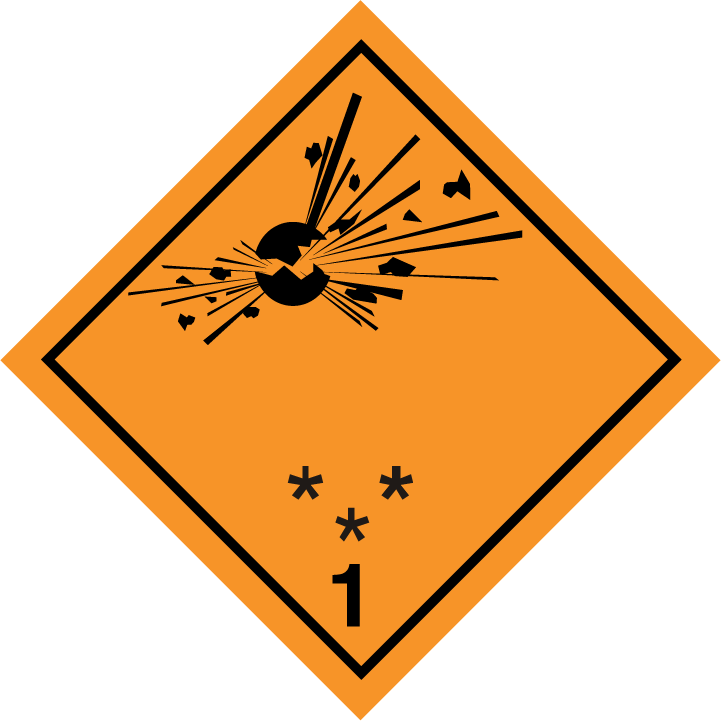  	Indication de la division – à laisser en blanc si les propriétés explosives constituent le danger subsidiaire	Indication du groupe de compatibilité – à laisser en blanc si les propriétés explosives constituent le danger subsidiaire1.4Division 1.41.4: noirLes chiffres doivent mesurer environ 30 mm de haut et 5 mm d’épaisseur (pour une étiquette de 100 mm x 100 mm)Orange1 
(noir)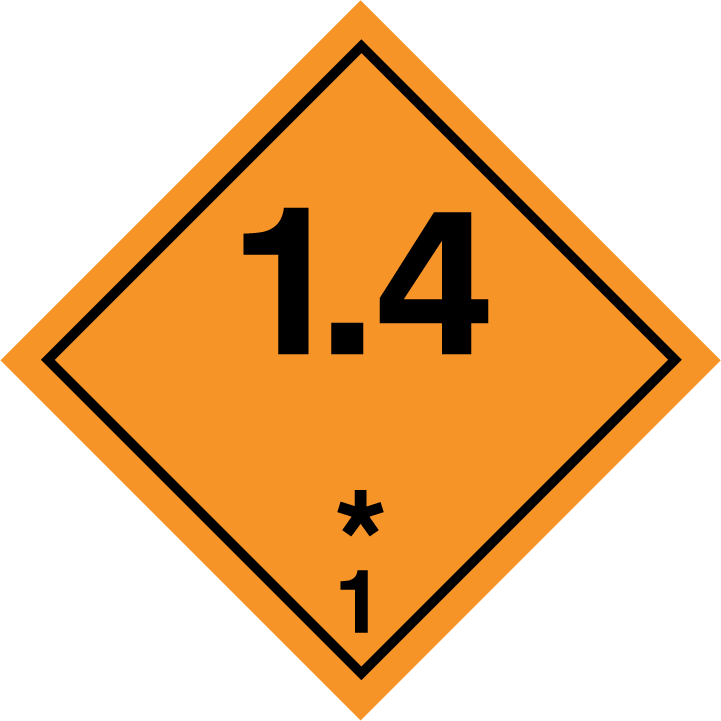 	Indication du groupe de compatibilité 1.5Division 1.51.5: noirLes chiffres doivent mesurer environ 30 mm de haut et 5 mm d’épaisseur (pour une étiquette de 100 mm x 100 mm)Orange1 
(noir)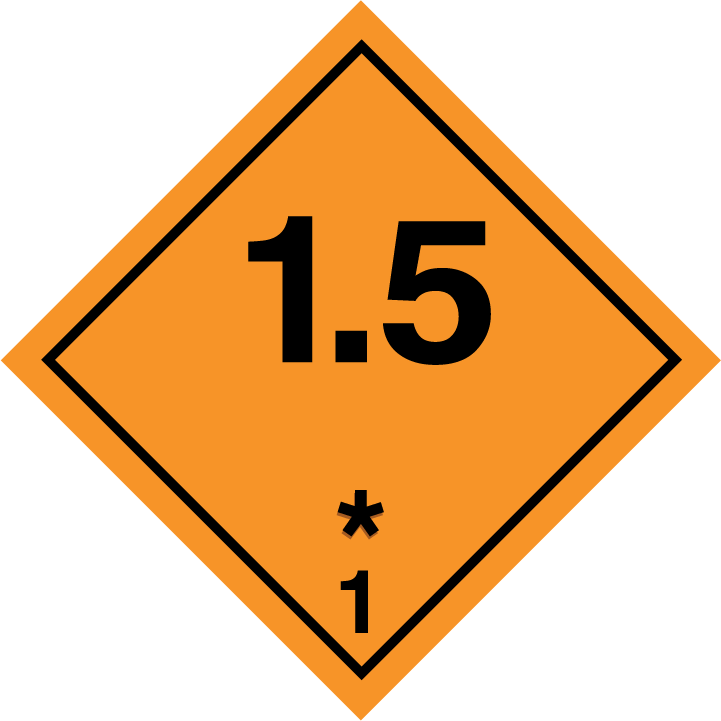 	Indication du groupe de compatibilité 1.6Division 1.61.6: noirLes chiffres doivent mesurer environ 30 mm de haut et 5 mm d’épaisseur (pour une étiquette de 100 mm x 100 mm)Orange1 
(noir)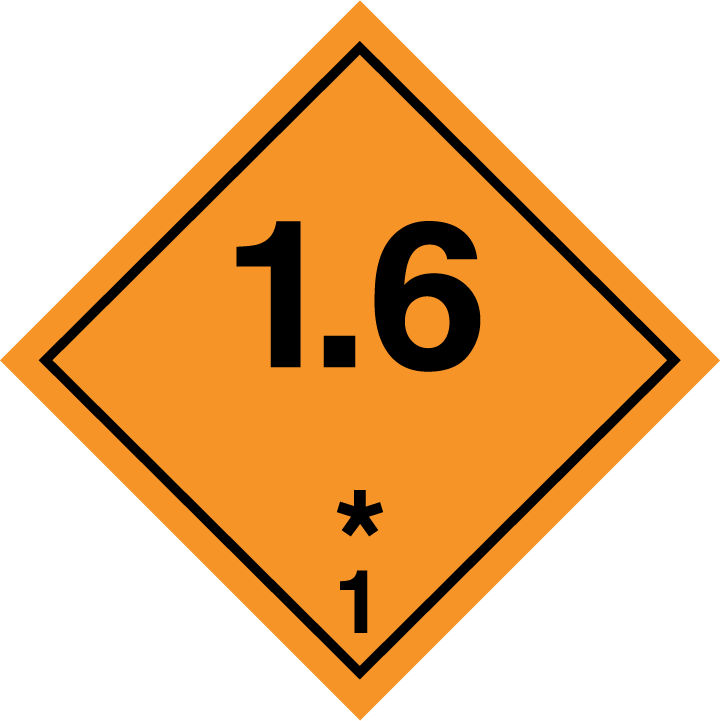 	Indication du groupe de compatibilité No du modèle d’étiquetteDivision ou CatégorieSigne conventionnel et couleur du signeFondChiffre figurant dans le coin inférieur (et couleur du chiffre)Modèles d’étiquettesModèles d’étiquettesNotaDanger de classe 2: GazDanger de classe 2: GazDanger de classe 2: GazDanger de classe 2: GazDanger de classe 2: GazDanger de classe 2: GazDanger de classe 2: GazDanger de classe 2: Gaz2.1Gaz inflammables (sauf selon 5.2.2.2.1.6 d))Flamme: 
noir ou blancRouge2 
(noir ou blanc)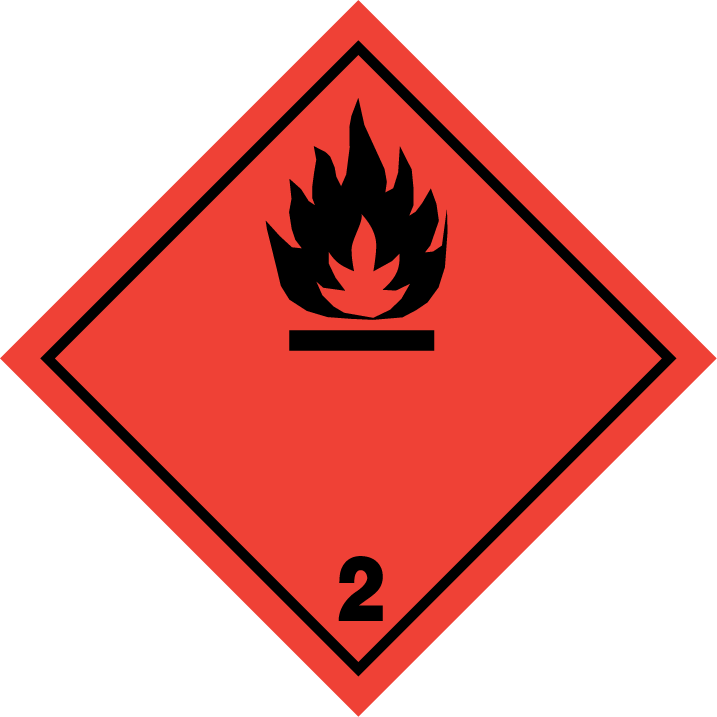 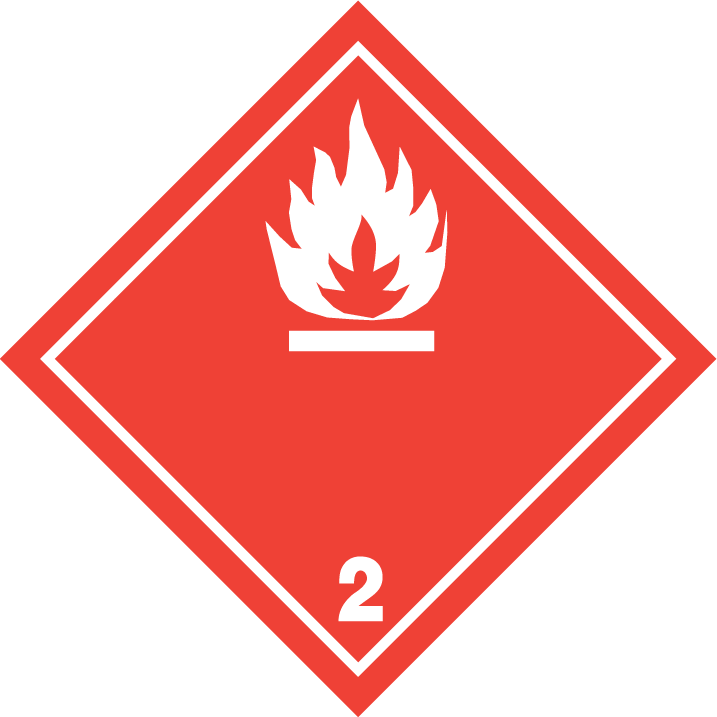 -2.2Gaz ininflammables, non toxiquesBouteille à gaz: noir ou blancVert2 
(noir ou blanc)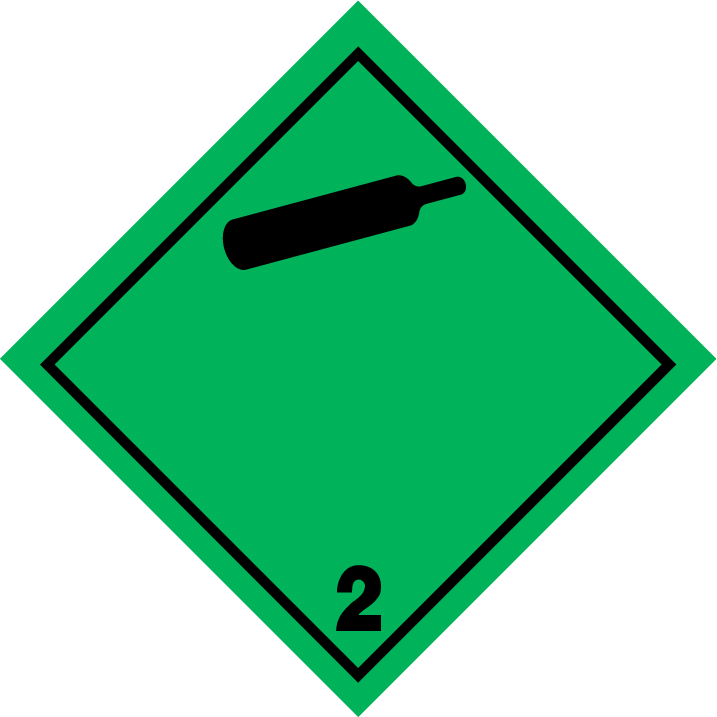 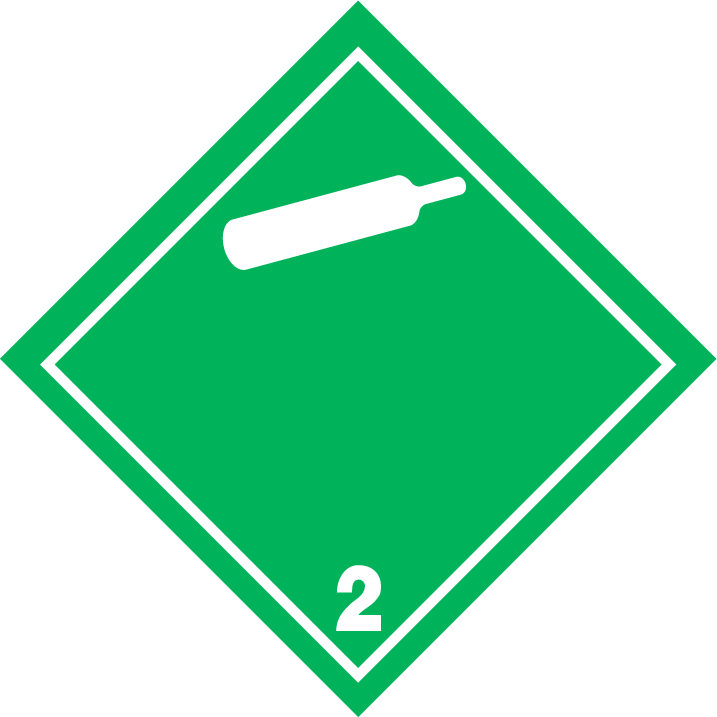 -2.3Gaz toxiquesTête de mort sur deux tibias: noirBlanc2 
(noir)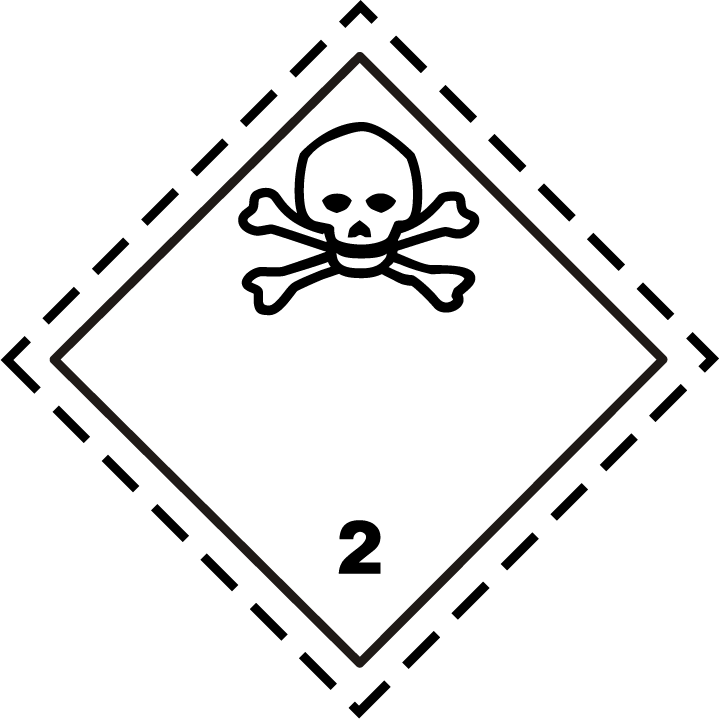 - No du modèle d’étiquetteDivision ou CatégorieSigne conventionnel et couleur du signeFondChiffre figurant dans le coin inférieur (et couleur du chiffre)Modèles d’étiquettesModèles d’étiquettesNotaDanger de classe 3: Liquides inflammablesDanger de classe 3: Liquides inflammablesDanger de classe 3: Liquides inflammablesDanger de classe 3: Liquides inflammablesDanger de classe 3: Liquides inflammablesDanger de classe 3: Liquides inflammablesDanger de classe 3: Liquides inflammablesDanger de classe 3: Liquides inflammables3-Flamme: 
noir ou blancRouge3 
(noir ou blanc)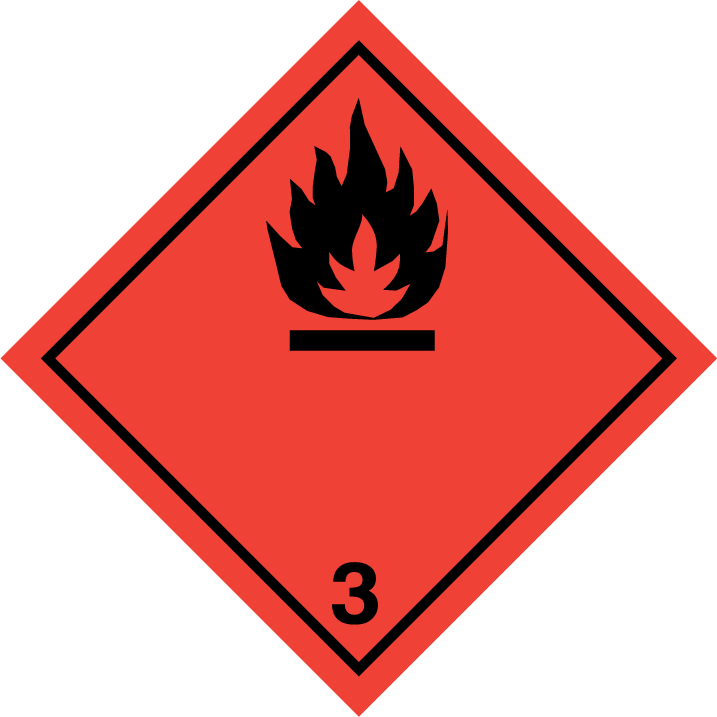 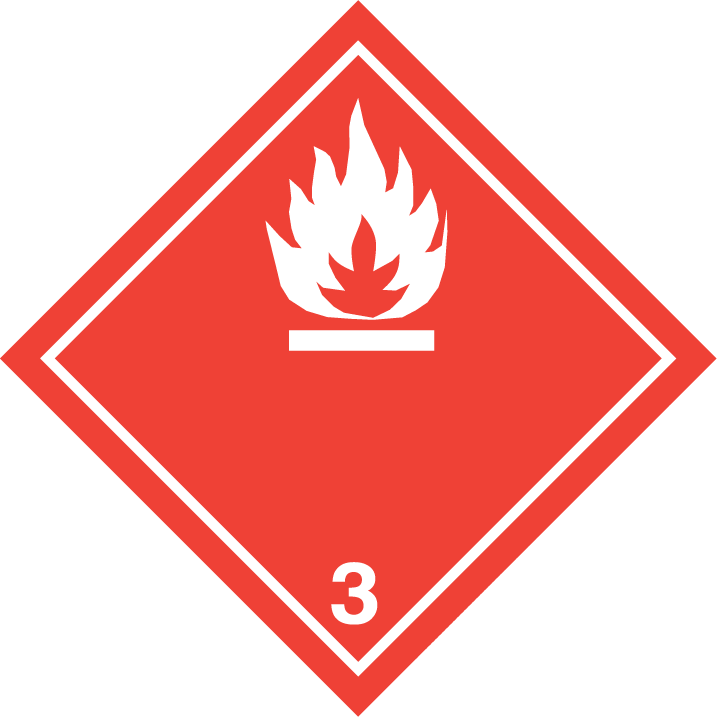 -Danger de classe 4.1: Matières solides inflammables, matières autoréactives, matières qui polymérisent et matières solides explosibles désensibiliséesDanger de classe 4.1: Matières solides inflammables, matières autoréactives, matières qui polymérisent et matières solides explosibles désensibiliséesDanger de classe 4.1: Matières solides inflammables, matières autoréactives, matières qui polymérisent et matières solides explosibles désensibiliséesDanger de classe 4.1: Matières solides inflammables, matières autoréactives, matières qui polymérisent et matières solides explosibles désensibiliséesDanger de classe 4.1: Matières solides inflammables, matières autoréactives, matières qui polymérisent et matières solides explosibles désensibiliséesDanger de classe 4.1: Matières solides inflammables, matières autoréactives, matières qui polymérisent et matières solides explosibles désensibiliséesDanger de classe 4.1: Matières solides inflammables, matières autoréactives, matières qui polymérisent et matières solides explosibles désensibiliséesDanger de classe 4.1: Matières solides inflammables, matières autoréactives, matières qui polymérisent et matières solides explosibles désensibilisées4.1-Flamme: noirBlanc, barré de sept bandes verticales rouges4 
(noir)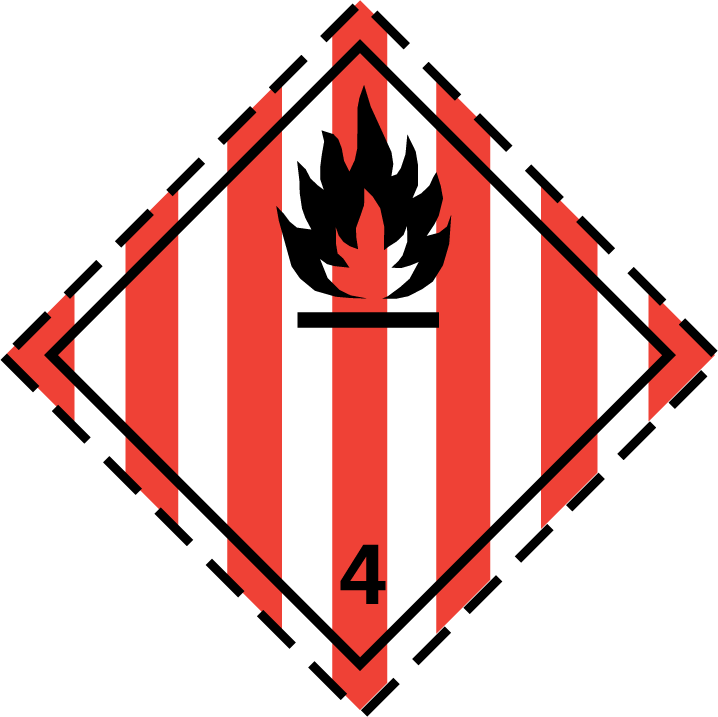 -Danger de classe 4.2: Matières sujettes à l'inflammation spontanéeDanger de classe 4.2: Matières sujettes à l'inflammation spontanéeDanger de classe 4.2: Matières sujettes à l'inflammation spontanéeDanger de classe 4.2: Matières sujettes à l'inflammation spontanéeDanger de classe 4.2: Matières sujettes à l'inflammation spontanéeDanger de classe 4.2: Matières sujettes à l'inflammation spontanéeDanger de classe 4.2: Matières sujettes à l'inflammation spontanéeDanger de classe 4.2: Matières sujettes à l'inflammation spontanée4.2-Flamme: noirMoitié supérieure: blanc;
Moitié inférieure:
rouge4 
(noir)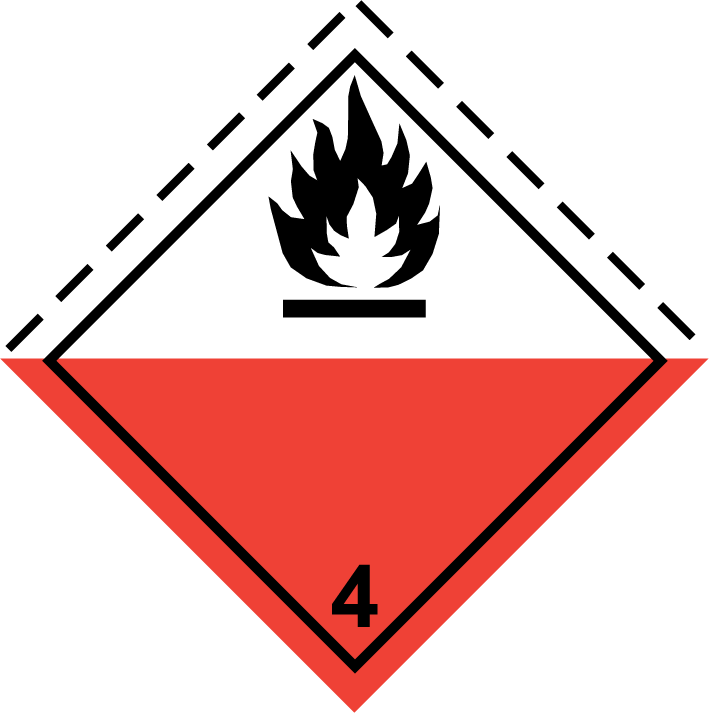 -Danger de classe 4.3: Matières qui, au contact de l'eau, dégagent des gaz inflammablesDanger de classe 4.3: Matières qui, au contact de l'eau, dégagent des gaz inflammablesDanger de classe 4.3: Matières qui, au contact de l'eau, dégagent des gaz inflammablesDanger de classe 4.3: Matières qui, au contact de l'eau, dégagent des gaz inflammablesDanger de classe 4.3: Matières qui, au contact de l'eau, dégagent des gaz inflammablesDanger de classe 4.3: Matières qui, au contact de l'eau, dégagent des gaz inflammablesDanger de classe 4.3: Matières qui, au contact de l'eau, dégagent des gaz inflammablesDanger de classe 4.3: Matières qui, au contact de l'eau, dégagent des gaz inflammables4.3-Flamme: 
noir ou blancBleu4 
(noir ou blanc)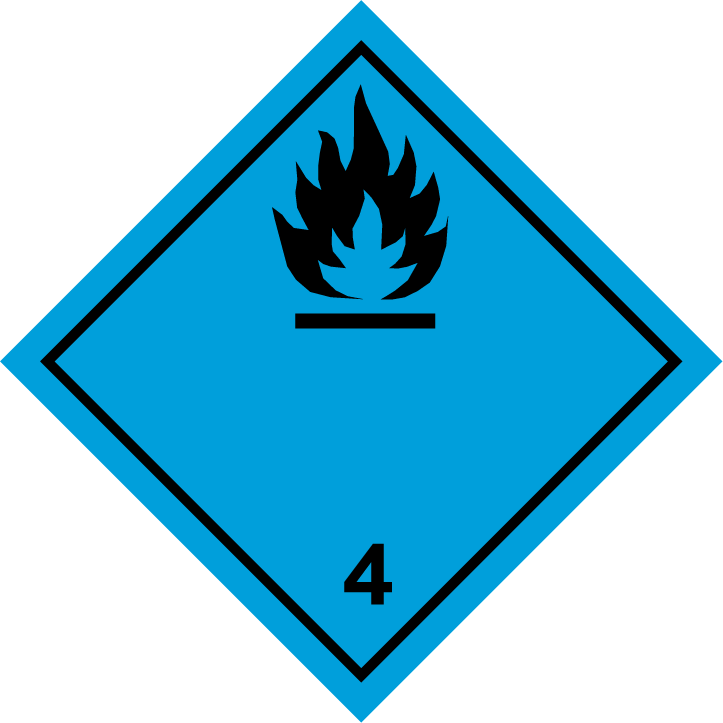 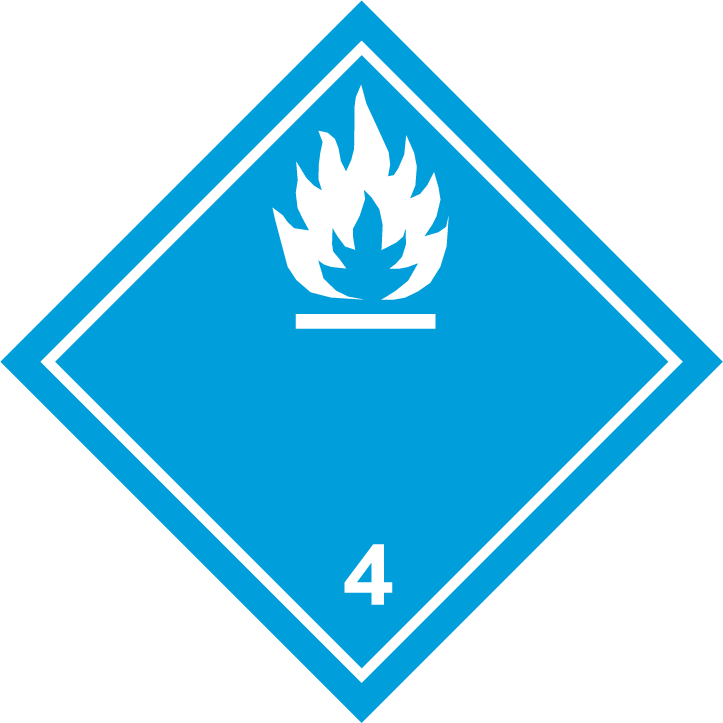 -No du modèle d’étiquetteDivision ou CatégorieSigne conventionnel et couleur du signeFondChiffre figurant dans le coin inférieur (et couleur du chiffre)Modèles d’étiquettesModèles d’étiquettesNotaDanger de classe 5.1: Matières comburantes Danger de classe 5.1: Matières comburantes Danger de classe 5.1: Matières comburantes Danger de classe 5.1: Matières comburantes Danger de classe 5.1: Matières comburantes Danger de classe 5.1: Matières comburantes Danger de classe 5.1: Matières comburantes Danger de classe 5.1: Matières comburantes 5.1-Flamme 
au-dessus d’un cercle: noirJaune5.1 
(noir)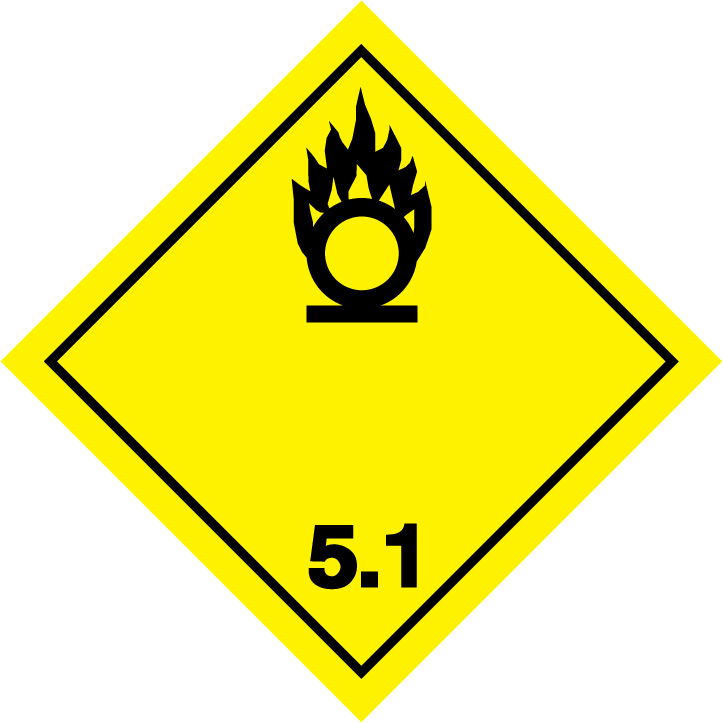 -Danger de classe 5.2: Peroxydes organiques Danger de classe 5.2: Peroxydes organiques Danger de classe 5.2: Peroxydes organiques Danger de classe 5.2: Peroxydes organiques Danger de classe 5.2: Peroxydes organiques Danger de classe 5.2: Peroxydes organiques Danger de classe 5.2: Peroxydes organiques Danger de classe 5.2: Peroxydes organiques 5.2-Flamme: 
noir ou blancMoitié supérieure: rouge;
Moitié inférieure:
jaune5.2 
(noir)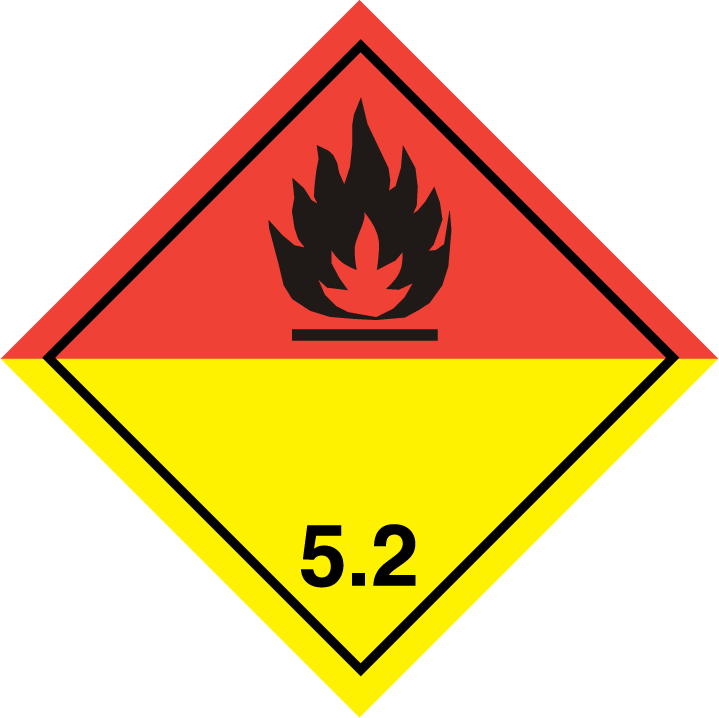 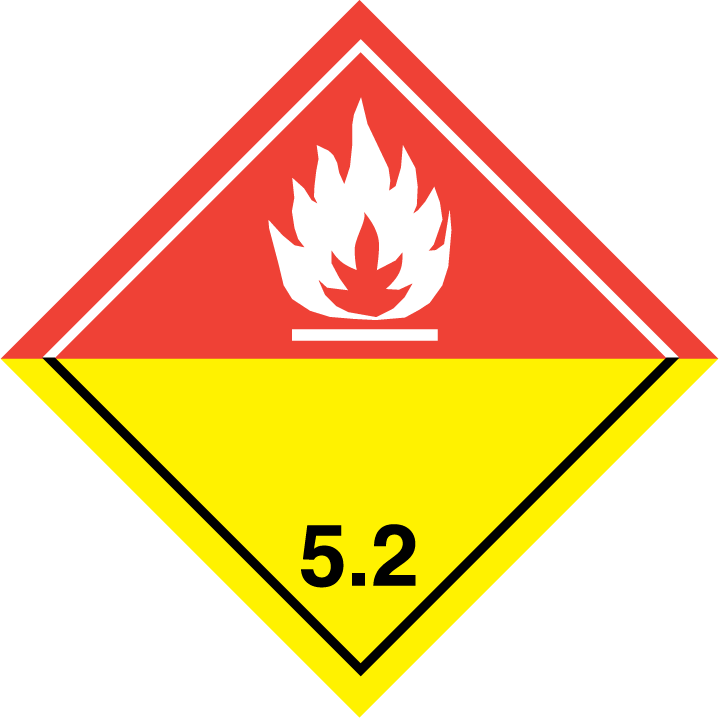 -Danger de classe 6.1: Matières toxiquesDanger de classe 6.1: Matières toxiquesDanger de classe 6.1: Matières toxiquesDanger de classe 6.1: Matières toxiquesDanger de classe 6.1: Matières toxiquesDanger de classe 6.1: Matières toxiquesDanger de classe 6.1: Matières toxiquesDanger de classe 6.1: Matières toxiques6.1-Tête de mort sur deux tibias: noirBlanc6 
(noir)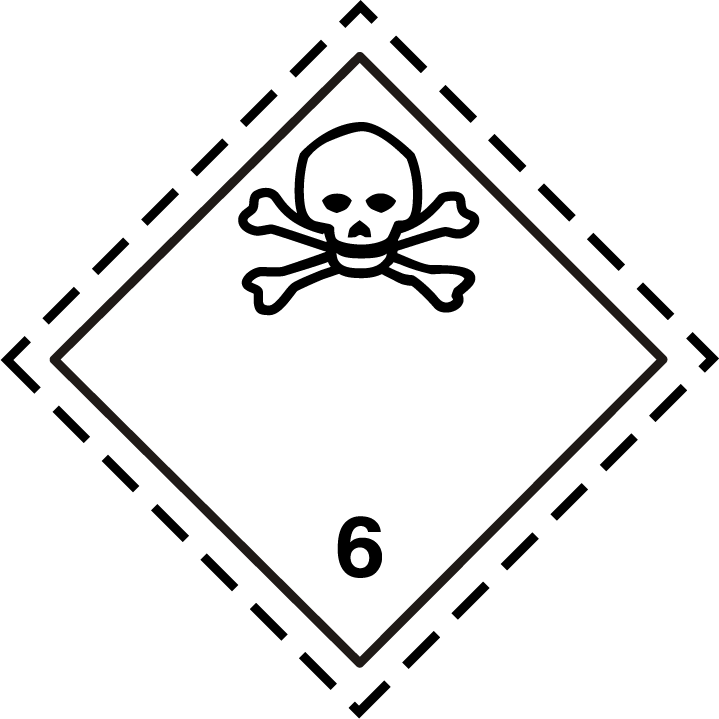 -Danger de classe 6.2: Matières infectieusesDanger de classe 6.2: Matières infectieusesDanger de classe 6.2: Matières infectieusesDanger de classe 6.2: Matières infectieusesDanger de classe 6.2: Matières infectieusesDanger de classe 6.2: Matières infectieusesDanger de classe 6.2: Matières infectieusesDanger de classe 6.2: Matières infectieuses6.2-Trois croissants sur un cercle: noirBlanc6 
(noir)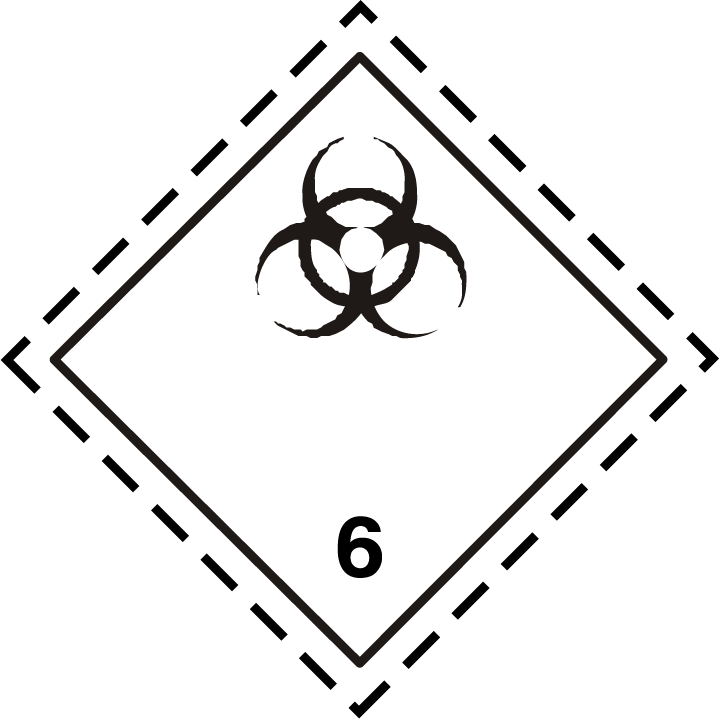 La moitié inférieure de l’étiquette peut porter les mentions :
"MATIÈRES INFECTIEUSES" et"En cas de dommage ou de fuite avertir immédiatement les autorités de la santé publique" en noir.No du modèle d’étiquetteDivision ou CatégorieSigne conventionnel et couleur du signeFondChiffre figurant dans le coin inférieur (et couleur du chiffre)Modèles d’étiquettesNotaDanger de classe 7: Matières radioactivesDanger de classe 7: Matières radioactivesDanger de classe 7: Matières radioactivesDanger de classe 7: Matières radioactivesDanger de classe 7: Matières radioactivesDanger de classe 7: Matières radioactivesDanger de classe 7: Matières radioactives7ACatégorie I – BLANCHETrèfle: noirBlanc7 
(noir)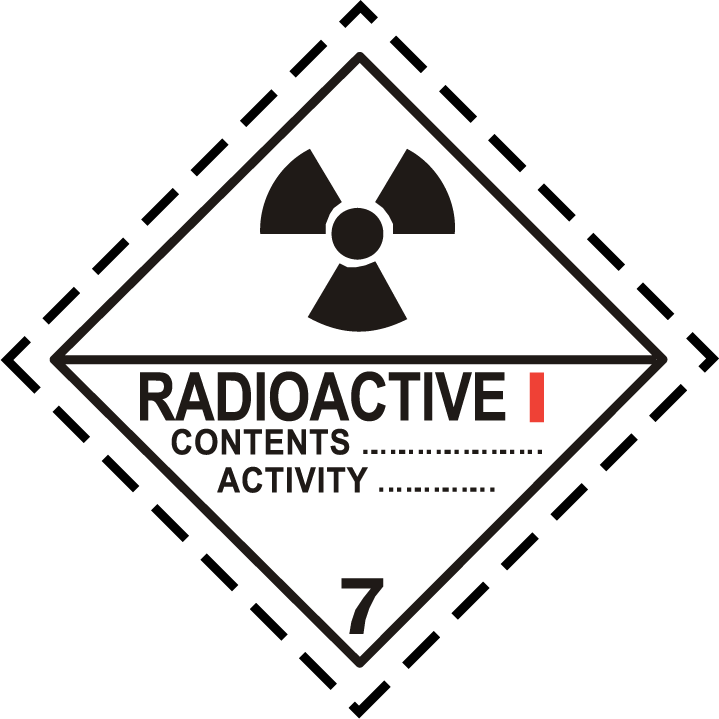 Texte (obligatoire), en noir dans la moitié inférieure de l’étiquette :
"RADIOACTIVE"
"CONTENTS..."
"ACTIVITY..."Le mot "RADIOACTIVE" doit être suivi d’une barre verticale rouge.7BCatégorie II – JAUNETrèfle: noirJaune avec bordure blanche (moitié supérieure) et blanc (moitié inférieure)7 
(noir)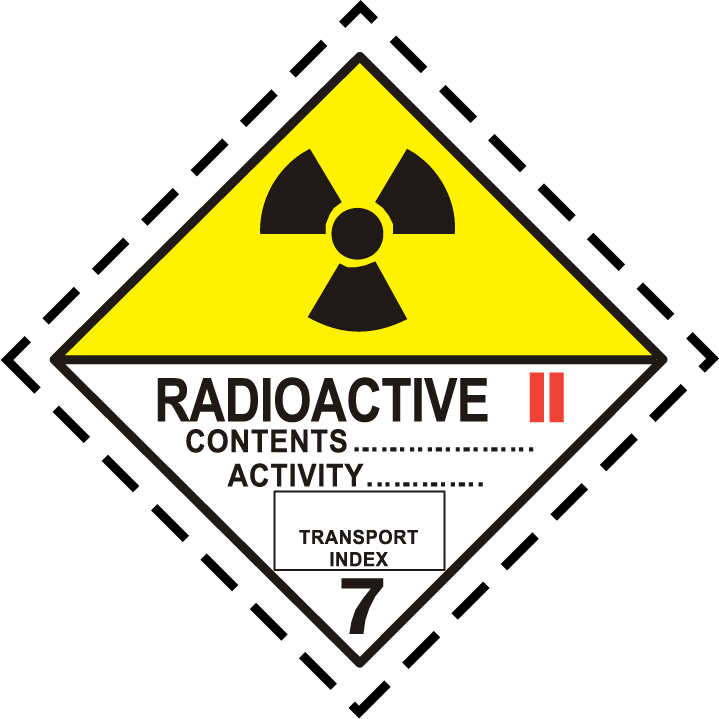 Texte (obligatoire), en noir dans la moitié inférieure de l’étiquette :
"RADIOACTIVE"
"CONTENTS..."
"ACTIVITY..."Dans un encadré à bord noir : "TRANSPORT INDEX".Le mot "RADIOACTIVE" doit être suivi de deux barres verticales rouges.7CCatégorie III – JAUNETrèfle: noirJaune avec bordure blanche (moitié supérieure) et blanc (moitié inférieure)7 
(noir)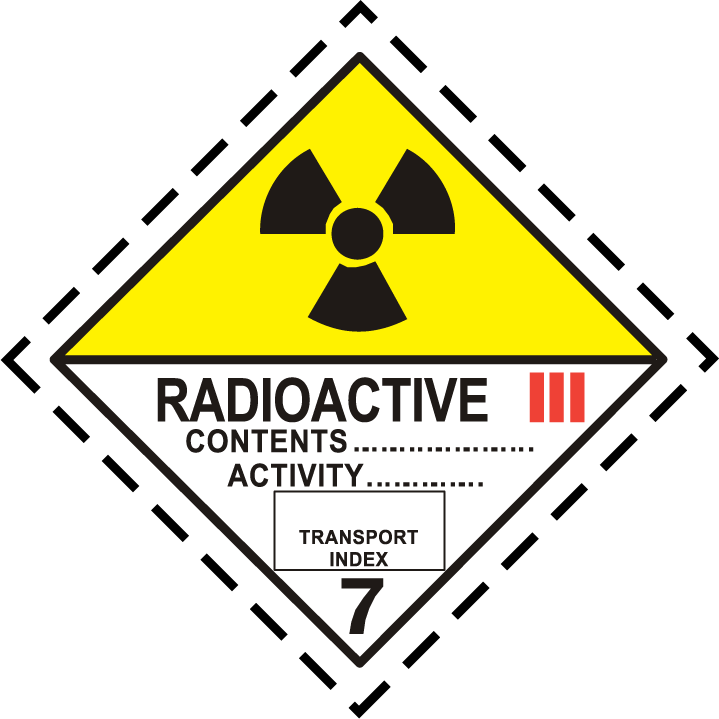 Texte (obligatoire), en noir dans la moitié inférieure de l’étiquette:
"RADIOACTIVE"
"CONTENTS... "
"ACTIVITY... "Dans un encadré à bord noir: 
"TRANSPORT INDEX".Le mot "RADIOACTIVE" doit être suivi de trois barres verticales rouges.No du modèle d’étiquetteDivision ou CatégorieSigne conventionnel et couleur du signeFondChiffre figurant dans le coin inférieur (et couleur du chiffre)Modèles d’étiquettesNoteDanger de classe 7: Matières radioactivesDanger de classe 7: Matières radioactivesDanger de classe 7: Matières radioactivesDanger de classe 7: Matières radioactivesDanger de classe 7: Matières radioactivesDanger de classe 7: Matières radioactivesDanger de classe 7: Matières radioactives7EMatières fissiles-Blanc7
(noir)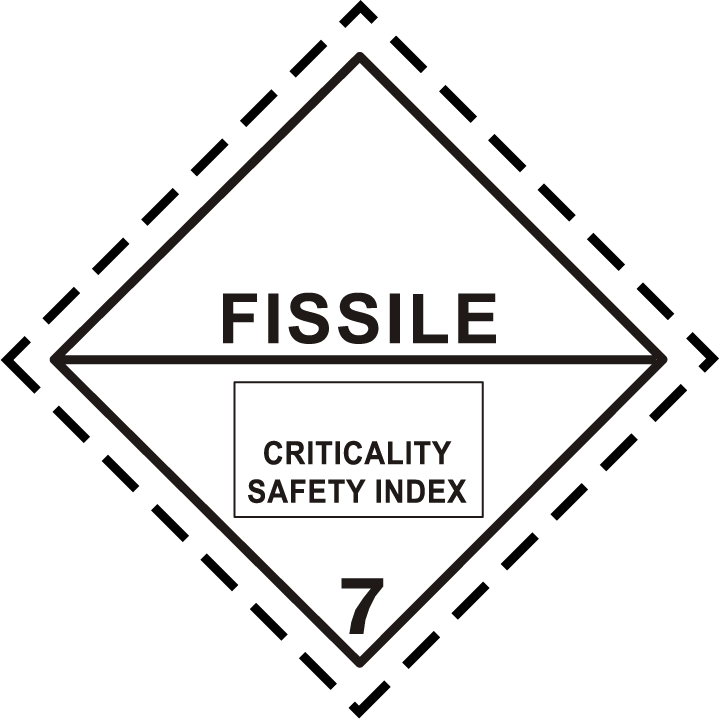 Texte (obligatoire) : en noir dans la moitié supérieure de l’étiquette : "FISSILE" Dans un encadré noir à la partie inférieure de l’étiquette : "CRITICALITY SAFETY INDEX"Danger de classe 8: Matières corrosivesDanger de classe 8: Matières corrosivesDanger de classe 8: Matières corrosivesDanger de classe 8: Matières corrosivesDanger de classe 8: Matières corrosivesDanger de classe 8: Matières corrosivesDanger de classe 8: Matières corrosives8-Liquides déversés de deux tubes à essai en verre et attaquant une main et un métal: noirBlanc (moitié supérieure) 
et noir avec bordure blanche (moitié inférieure)8 
(blanc)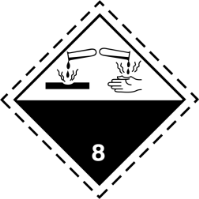 -Danger de classe 9: Matières et objets dangereux divers, y compris les matières dangereuses pour l’environnementDanger de classe 9: Matières et objets dangereux divers, y compris les matières dangereuses pour l’environnementDanger de classe 9: Matières et objets dangereux divers, y compris les matières dangereuses pour l’environnementDanger de classe 9: Matières et objets dangereux divers, y compris les matières dangereuses pour l’environnementDanger de classe 9: Matières et objets dangereux divers, y compris les matières dangereuses pour l’environnementDanger de classe 9: Matières et objets dangereux divers, y compris les matières dangereuses pour l’environnementDanger de classe 9: Matières et objets dangereux divers, y compris les matières dangereuses pour l’environnement9-7 lignes verticales dans la moitié supérieure: noirBlanc9 souligné 
(noir)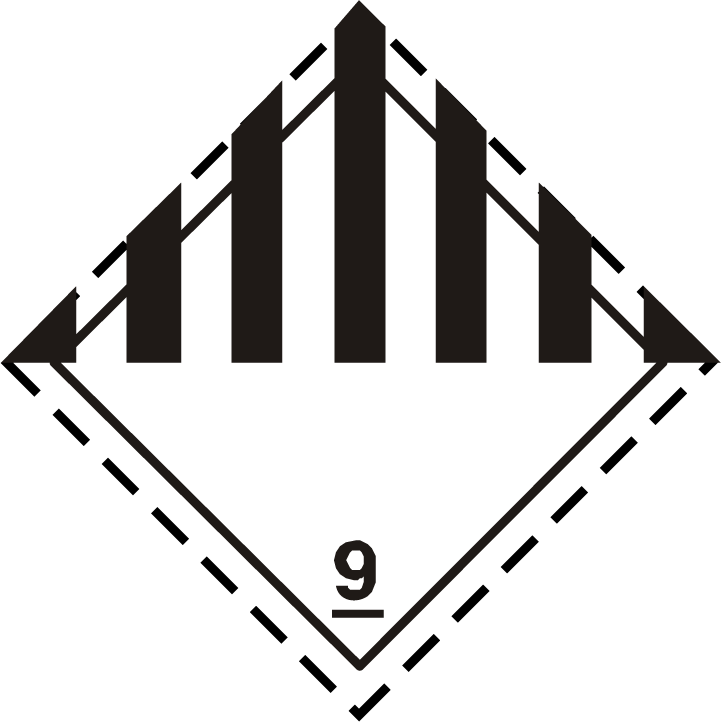 -9A-7 lignes verticales dans la moitié supérieure: noir; 
Dans la moitié inférieure un groupe de piles et batteries, l’une endommagée, avec une flamme: noirBlanc9 souligné 
(noir)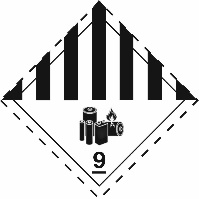 -ISO 11118:2015Bouteilles à gaz − Bouteilles à gaz métalliques non rechargeables – Spécifications et méthodes d’essaiJusqu’à nouvel ordreISO 11120:2015Bouteilles à gaz – Tubes en acier sans soudure rechargeables d’une contenance en eau de 150 l à 3000 l – Conception, construction et essaisJusqu’à nouvel ordreRéférenceTitreApplicable à la fabricationISO 21172-1:2015Bouteilles à gaz – Fûts soudés de capacité inférieure ou égale à 3 000 litres destinés au transport des gaz – Partie 1: Capacité jusqu’à 1 000 litres NOTA : Indépendamment de la section 6.3.3.4 de la présente norme, les fûts à pression en acier soudés à fonds bombés convexes à la pression peuvent être utilisés aux fins de transport de matières corrosives, à condition de satisfaire à toutes les prescriptions applicables de l’ADR.Jusqu’à nouvel ordreISO 4706:2008Bouteilles à gaz − Bouteilles en acier soudées rechargeables − Pression d’essai de 60 bar et moinsJusqu’à nouvel ordreISO 18172-1:2007Bouteilles à gaz − Bouteilles soudées en acier inoxydable rechargeables − Partie 1: Pression d’épreuve de 6 MPa et inférieureJusqu’à nouvel ordre ISO 14246:2014Bouteilles à gaz – Robinets de bouteille à gaz – Essais de fabrication et contrôlesJusqu’à nouvel ordreISO 17871:2015Bouteilles à gaz transportables − Robinets de bouteilles à ouverture rapide − Spécifications et essais de typeJusqu’à nouvel ordreISO 11623:2015Bouteilles à gaz – Construction composite − Contrôle et essais périodiquesJusqu’à nouvel ordreISO 22434:2006Bouteilles à gaz transportables – Contrôle et maintenance des robinets de bouteillesNOTA : Il peut être satisfait à ces prescriptions à d’autres moments que lors des contrôles et épreuves périodiques des bouteilles "UN".Jusqu’à nouvel ordreEN ISO 11120:2015Bouteilles à gaz - Tubes en acier sans soudures rechargeables d'une contenance en eau de 150 litres à 3 000 litres - Conception, construction et essais6.2.3.1 et 6.2.3.4Jusqu’à nouvel ordreEN ISO 10297:2014+
A1:[2017]Bouteilles à gaz transportables − Robinets de bouteilles − Spécifications et essais de type6.2.3.1 et 6.2.3.3Jusqu’à nouvel ordreEN ISO 17871:2015 + A1:[2018]Bouteilles à gaz transportables − Robinets de bouteilles à ouverture rapide – Spécifications et essais de type6.2.3.1, 6.2.3.3 et 6.2.3.4Jusqu’à nouvel ordreEN ISO 17879:2017Bouteilles à gaz − Robinets de bouteilles équipés de clapets auto-obturants − Spécifications et essais de type6.2.3.1 et 6.2.3.4Jusqu’à nouvel ordreEN 1440:2016 +A1:[2018] (sauf annexe C)Équipement pour GPL et leurs accessoires – Bouteilles transportables et rechargeables pour GPL en acier soudé et brasé – Contrôle périodiqueObligatoirement à partir du 1er janvier 2021EN 16728:2016 +A1:[2018]Équipement pour GPL et leurs accessoires – Bouteilles transportables et rechargeables pour GPL autres que celles en acier soudé et brasé – Contrôle périodiqueObligatoirement à partir du 1er janvier 2021Application/installationExigences relatives aux essaisCommunication directe avec l’atmosphèreEN ISO 16852:2016, 7.3.2.1Communication avec la tuyauterieEN ISO 16852:2016, 7.3.3.2 (s’applique à l’ensemble soupape/arrête-flamme lorsqu’ils sont soumis à l’essai conjointement)EN ISO 16852:2016, 7.3.3.3 (s’applique aux arrête-flammes soumis à l’essai indépendamment des soupapes)EN 13317:[2018]Citernes destinées au transport de matières dangereuses - Équipements de service pour citernes - Couvercles de trou d'homme6.8.2.2 et 6.8.2.4.1Jusqu’à nouvel ordreEN 13807:2017Bouteilles à gaz transportables – Véhicules-batteries et conteneurs à gaz à éléments multiples (CGEM) – Conception, fabrication, identification et essai6.8.3.1.4, 6.8.3.1.5, 6.8.3.2.18 à 6.8.3.2.28, 6.8.3.4.12 à 6.8.3.4.14 et 6.8.3.5.10 à 6.8.3.5.13Jusqu’à nouvel ordreType de récipientTDAAa/TPAAaTempérature de régulation Température critiqueEmballages simples et GRV≤ 20 °C20 °C au-dessous 
de la TDAA/TPAA10 °C au-dessous 
de la TDAA/TPAA> 20 °C et ≤ 35 °C15 °C au-dessous 
de la TDAA/TPAA10 °C au-dessous 
de la TDAA/TPAA> 35 °C10 °C au-dessous 
de la TDAA/TPAA5 °C au-dessous 
de la TDAA/TPAACiternes≤ 45 °C10 °C au-dessous 
de la TDAA/TPAA5 °C au-dessous 
de la TDAA/TPAA